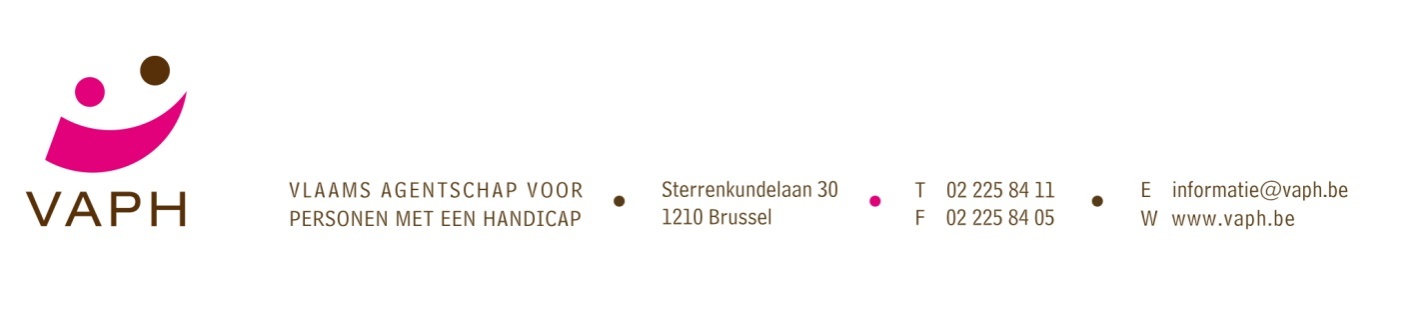 ZorgregierapportGegevens 31 december 2013VoorwoordGeachte lezerMet dit rapport zet het VAPH haar traditie van zesmaandelijkse cijferrapportering met betrekking tot vraag en aanbod in de sector van de zorg voor personen met een handicap voort, zoals dit voorzien is in de beheersovereenkomst tussen het VAPH en Jo Vandeurzen, Vlaams minister van Welzijn, Volksgezondheid en Gezin.  In 2013 werden opnieuw een groot aantal wijzigingen binnen de sector voor personen met een handicap doorgevoerd. We denken hierbij aan de projecten Multifunctionele Centra en Flexibel Aanbod Minderjarigen. In 2013 zag echter ook de Intersectorale Toegangspoort voor minderjarigen het levenslicht middels de voorstart in de provincie Oost-Vlaanderen. In maart 2014 startte de Intersectorale Toegangspoort ook in de andere provincies. In dit rapport worden dan ook een laatste keer cijfers aangeleverd betreffende de zorgvraagregistratie van minderjarige personen met een handicap. Doordat sinds 2 december 2011 een voorziening of dienst geen opname kon realiseren binnen het regulier kader, zonder dat daarbij een zorgvraag werd geregistreerd en de in de applicatie opgenomen processen werden gevolgd, krijgen we tot op de dag van vandaag steeds realistischer gegevens wat betreft het aantal personen met een ondersteuningsnood binnen de VAPH-sector. Het VAPH ondernam in het tweede semester van 2013 de nodige initiatieven om de datakwaliteit van de zorgvraagregistratie te verbeteren. Een onderzoek naar “langwachtende” zorgvragen leert ons dat er sprake is geweest van een zekere overregistratie van zorgvragen die reeds voor 2009 werden geregistreerd. Daarnaast werd ook, met het oog op de opstart van de Intersectorale Toegangspoort, de datakwaliteit voor zorgvragen voor minderjarigen opgekrikt.   Het VAPH drukt dan ook de wens uit dat dit document, met gegevens die de periode 1 juli 2013 tot en met 31 december 2013 bestrijken, voor de regionale overlegnetwerken voor gehandicaptenzorg (ROG’s) opnieuw een werkdocument zal blijken te zijn voor verdere zorgplanning en –afstemming in het kader van de verdere realisatie van de doelstellingen opgenomen in de beleidsnota Perspectief 2020 – Nieuw ondersteuningsbeleid voor personen met een handicap. Dankzij de inspanningen van alle betrokkene partners kan het VAPH opnieuw een volledige analyse van de Centrale Registratie van Zorgvragen (CRZ) en van de nieuw ingestroomde cliënten aanbieden. We denken hierbij aan de contactpersonen die de zorgvraagregistratie up-to-date houden, de medewerkers van residentiële en ambulante diensten die de registratie van opnames en begeleidingen bijhouden in de cliëntregistratie en de leden van regionale prioriteitencommissie die door hun niet aflatende en essentiële tijdsinvestering een grondige voorbereiding en een vlotte werking van de regionale prioriteitencommissies mogelijk maken. Ook de medewerkers van de provinciale coördinatiepunten handicap moeten hier worden vermeld. Hun inspanningen om de regionale overlegorganen te ondersteunen dragen bij tot de vlotte werking ervan. Tevens werken ook zij volop mee aan het continu verhogen van de datakwaliteit. Tot slot mogen we hier ook de coördinatoren zorgregie en de helpdesk zorgregie niet vergeten. Hun inzet en (inhoudelijke) ondersteuning bij de verschillende bemiddelings- en andere overlegorganen, alsook bij de zorgregie- en registratieprocessen, is onontbeerlijk voor de realisatie van de doelstellingen opgenomen in de Perspectief 2020 nota. Naar hen en alle andere actoren betrokken bij de processen zorgregie en cliëntregistratie gaat mijn uitdrukkelijke dank uit. Hun blijvende inzet is immers in het belang van iedere persoon met een handicap.Met vriendelijke groetenJames Van CasterenAdministrateur-generaalInleidingSinds de implementatie van de nieuwe richtlijnen zorgregie, de koppeling van de zorgregie en de cliëntregistratie en de integratie van de PAB-vragen ligt voor de vierde maal een zorgregierapport in het huidige format voor.Regelgeving zorgregieIn dit rapport wordt een overzicht geboden van de vraag naar en de aangeboden ondersteuning middels opvang, begeleiding en behandeling van personen met een handicap. Het kader waarin de Vlaamse overheid deze uiteenlopende zorgvragen, dit gediversifieerd zorgaanbod en dit flexibel zorggebruik bij elkaar brengt, is de zorgregie, waarvan de doelstelling drieledig is:een transparant en rechtvaardig opname- en bemiddelingsbeleid realiseren;het bestaande aanbod afstemmen op de vraag;een gefundeerde planning van het nieuwe aanbod realiseren.Met het Besluit Zorgregie wordt de juridische basis gelegd voor een gelijkvormige, transparante en meer regionaal aangestuurde zorgregie, waarbij de systematische zorgvraagregistratie, gekoppeld aan urgentiecategorie, tevens de hoeksteen vormt van het plannings- en programmatiebeleid voor de verdere ontwikkeling van het zorgaanbod.De voorzieningen en diensten zijn, samen met de andere partners, per regio collectief geresponsabiliseerd voor het opnamebeleid van personen met een handicap. Door middel van een provinciaal georganiseerd overlegorgaan, het Regionaal Overlegnetwerk Gehandicaptenzorg (ROG), participeren zowel verwijzers, gebruikers als voorzieningen als partners aan de zorgregie.Uitvoeringsrichtlijnen zorgregieDe concrete regels van de zorgregie zijn na uitgebreid overleg en bijsturing vastgelegd in uitvoeringsrichtlijnen. Zij bevatten onder meer de protocollen die een verdere uitwerking geven aan het Besluit Zorgregie. De krachtlijnen zijn per onderdeel:toekenning en opvolging van urgentiecategorie;kwaliteitseisen zorgbemiddeling;prioriteiten bij opname met de werking van de regionale prioriteitencommissies via toekenning status prioritaire zorgvraag, voorstellen voor convenants en beoordelen van afwijkende opnames;noodsituatie;klachtenprocedure voor zorgvraagregistratie en zorgbemiddeling.Nieuwe initiatievenNaast de uitbreiding van de capaciteit in diensten en voorzieningen, het PAB en het PGB-experiment, werden met het oog op de realisatie van de doelstellingen van Perspectief 2020 ook verschillende ondersteuningen inzake prioritair te bemiddelen zorgvragen opgestart. Het betreft budgetten voor convenants die met persoonsvolgende financiering een geïndividualiseerd aanbod toelaten op maat van de cliënt met een prioritair te bemiddelen zorgvraag, de subsidiëring van de opvang tijdens een noodsituatie en middelen voor aanvullende ondersteuning bij prioritair toe te wijzen hulpvragen voor minderjarigen.Webapplicatie zorgregieOm alle procedures vlot te laten verlopen en informaticatechnisch te ondersteunen werd sinds 2007 een geïntegreerde databank opgezet, waarin sinds eind 2011 een continu proces mogelijk is van de zorgvraagregistratie tot de opstart van de begeleidingsovereenkomst. De webapplicatie ondersteunt alle cliëntgerichte zorgregieprocedures, zoals zorgvraagregistratie, indiening van een noodsituatie, melden van, kandideren op en invullen van open ondersteuningsaanbod, motiveren van afwijkende opnames, voordragen van zorgvragen als prioritair te bemiddelen en voor een persoonsvolgende financiering middels PAB of convenant.In de gekoppelde webapplicatie cliëntregistratie staan alle gegevens voor de registratie van de begeleidingsovereenkomst klaar eenmaal de zorgregieprocedure doorlopen is en kan tevens ondersteuning via rechtstreeks toegankelijke hulp, in allerlei kortlopende of specifieke ondersteuningen of met persoonsvolgende convenants eenvoudig geregistreerd worden.Een globale rapportering over zorggebruik en vraag naar ondersteuningDit rapport wil verder werken aan een globale rapportering over de ondersteuning voor personen met een handicap. Daarom zijn ook tabellen opgenomen over het gebruik van zorg in natura, het aantal cliënten dat via PAB haar of zijn ondersteuning organiseert en het aantal cliënten dat middels een persoonsvolgend convenant ondersteuning geniet.Voorstart Intersectorale Toegangspoort in de provincie Oost-VlaanderenIn de provincie Oost-Vlaanderen werd met de voorstart van de Intersectorale Toegangspoort (ITP) het startschot gegeven van een nieuwe indicatiestellings- en toewijzingsbeleid voor minderjarigen. Dit heeft uiteraard gevolgen voor de cijfers in dit rapport. Alle zorgvragen internaat, semi-internaat en Observatie en Behandelinsgcentrum (OBC), en alle zorgvragen PAB en thuisbegeleiding van personen jonger dan 18 en wonend in Oost-Vlaanderen werden immers afgesloten in de webapplicatie zorgregie en doorgegeven aan de ITP. Ook vragen van personen binnen dezelfde leeftijdsgroep die buiten Oost-Vlaanderen gedomicilieerd zijn, maar in deze provincie hun enige voorkeurvoorziening(en) hadden, werden afgesloten omdat ook de toeleiding naar ondersteuning voor deze zorgvragers via de ITP moet verlopen.Dit heeft uiteraard gevolgen voor de cijfers in dit rapport. Er worden geen cijfers voor minderjarigen in Oost-Vlaanderen getoond omdat sinds midden september 2013 de zorgvraagregistratie niet meer up-to-date wordt gehouden gezien de bevoegdheid hiervoor bij het Agentschap Jongerenwelzijn is komen te liggen. De enige uitzondering hierop is het aantal toegekende statussen PTB en goedgekeurde convenanten voor minderjarigen in Oost-Vlaanderen, die wel worden gerapporteerd voor zover deze aangevraagd werden voor 16 september 2013. Vanaf 1 maart 2014 neemt ook in de andere Vlaamse provincies de ITP een aanvang. Met dit rapport, dat gegevens omspant in de periode 1 juli 2013 tot 31 december 2013 levert het VAPH dan ook een allerlaatste keer cijfers betreffende de zorgvraagregistratie van minderjarige personen met een handicap. Methodiek dataverzamelingDe cijfergegevens in dit rapport zijn gebaseerd op verschillende databestanden. De meeste analyses vertrekken vanuit de webapplicatie zorgregie, met name gegevens betreffende geregistreerde actieve zorgvragen op 31 december 2013, geregistreerde afgesloten zorgvragen in de tweede jaarhelft van 2013 en de open plaatsen in dezelfde periode.Voor actieve zorgvragen wordt in de cijfers enkel rekening gehouden met de ‘eerste voorkeur’ van de cliënt. Daarnaast worden ook een aantal analyses gebaseerd op de in de cliëntregistratie (CR) door de diensten en voorzieningen geregistreerde begeleidingsovereenkomsten. Om de gegevens van de CRZ rond actieve zorgvragen en van de CR rond huidige VAPH-ondersteuning op persoonsniveau te kunnen koppelen was het noodzakelijk om binnen de CR een aantal bewerkingen uit te voeren waardoor slechts één lijn per persoon weerhouden werd, m.n. ‘de meest intensieve’ begeleidings-overeenkomst.Voor afgesloten zorgvragen wordt in de cijfers rekening gehouden met alle 'voorkeuren' van de cliënt. Bij de cijfers voor zowel actieve als afgesloten vragen worden vragen met terugvalbasis meegenomen. Ze worden ingedeeld bij de migratievragen. Voor de analyses rond het opnamebeleid werden alle geregistreerde plaatsen met een afsluitdatum in het tweede semester van 2013 meegenomen, waarbij de opnemende voorziening of dienst voor 17 februari 2014 minstens 1 kandidaat had aangevinkt voor opname. De indeling per provincie gebeurde op basis van de postcode van de voorziening/dienst, met uitzondering voor de zorgvormen thuisbegeleiding, pleegzorg en WOP. Voor deze zorgvormen gebeurde de indeling per provincie op basis van het domicilieadres van de geselecteerde kandidaat.De gebruikte bestanden voor dit rapport werden ook bezorgd aan de coördinatiepunten handicap om hen toe te staan gerichte analyses in het kader van zorgafstemming en -planning te maken.Meer informatie op de VAPH-websiteVanaf de webpagina van het VAPH (http://www.vaph.be) worden meer documenten en cijfergegevens betreffende de zorgregie ontsloten. Als u vervolgens klikt op Nieuwe zorgprojecten – Zorgregie – Documenten Zorgregie kan u zowel de geldende uitvoeringsrichtlijnen en omzendbrieven, presentaties tijdens infosessies en een lijst met veel gestelde vragen over de uitvoeringsrichtlijnen raadplegen. Door vanaf http://www.vaph.be door te klikken naar Voorzieningen – Elektronisch loket – Zorgregie bereikt u de startpagina van de webapplicatie, een voorstelling en een FAQ bij de databank en de volledige vernieuwde handleidingen voor de verschillende rollen in de webapplicatie.Voor vroegere zorgregierapporten verwijzen wij graag naar de VAPH-website via de links Kenniscentrum, Periodieke cijfergegevens en Zorgvragen.Bij de lectuur van dit rapport is het belangrijk om steeds in het achterhoofd te houden dat, omwille van de vergelijkbaarheid, alle cijfers steeds de situatie per 31 december 2013 weergeven, of betrekking hebben op de tweede jaarhelft 2013.Gebruikte afkortingenANT	Provincie AntwerpenBVR	Besluit van de Vlaamse RegeringCR	CliëntRegistratieCRZ	Centrale Registratie van ZorgvragenDIO	Dienst Inclusieve OndersteuningDOP	Dienst OndersteuningsPlanFAM	Flexibel Aanbod MeerderjarigenGES	Gedrags- en Emotionele StoornissenGES+	Extreme Gedrags- en Emotionele StoornissenITP	Intersectorale ToegangspoortLIM	Provincie LimburgMDT	Multi-Disciplinair TeamMFC	Multi-Functioneel CentrumOBC	Observatie- en BehandelingsCentrumOVL	Provincie Oost-VlaanderenPAB	Persoonlijke-AssistentieBudgetPGB	PersoonsGebonden BudgetPTB	Prioritair Te BemiddelenPVC	PersoonsVolgende ConvenantROG	Regionaal Overlegnetwerk GehandicaptenzorgRPC	Regionale PrioriteitenCommissieRTH	Rechtstreeks Toegankelijke HulpUC	UrgentieCategorieVAPH	Vlaams Agentschap voor Personen met een HandicapVBB	Provincie Vlaams-Brabant en BrusselVIPA	Vlaams Infrastructuurfonds voor Persoonsgebonden AangelegenhedenWOP	Wonen met Ondersteuning van een ParticulierWVL	Provincie West-VlaanderenZorgaanbodInleiding bij zorgaanbodcijfersIn dit hoofdstuk vindt u enerzijds de erkende capaciteiten per ondersteuningsvorm op 31 december 2013 weer (tabel 1). Anderzijds geeft tabel 2 het aantal geregistreerde cliënten per ondersteuningsvorm weer. De erkende capaciteiten worden uitgedrukt in plaatsen, begeleidingen (= begeleidingsmomenten) of personeelspunten (= inzetbaar personeel). De tabel bevat daarom geen totaal erkende capaciteit. Per ondersteuningsvorm is per eenheid van de erkende capaciteit een totaal weergegeven. Sinds 1 januari 2012 zijn 12 organisaties gestart met het pilootproject Multifunctionele Centra (MFC). Deze centra hebben als doel om maximaal vraaggestuurde ondersteuning aan de kinderen en jongeren aan te bieden via een regelluw kader. De werking van deze centra wordt verder geëvalueerd, terwijl op basis van de ervaringen van deze pilootprojecten gewerkt wordt aan een definitieve regelgeving MFC. Op 1 januari 2013 sloot nog 1 voorziening aan binnen het pilootproject zodat het totaal aan MFC op 31 december 2013 13 bedraagt.Het  zorgvernieuwingsproject Flexibel Aanbod Meerderjarigen( FAM) is op 1 januari 2014 van start gegaan. Deze proeftuin spitst zich toe op de meerderjarigen. Door de middelen anders in te zetten binnen een regelluw kader gelijkaardig aan het MFC, kan dit aanleiding geven tot het ondersteunen van meer personen met een handicap, en/of een meer vraaggestuurde zorg. De cijfers weergegeven als FAM hebben betrekking op een voorloperproject van het huidige FAM zorgvernieuwingsproject: het project binnen de voorziening Pegode. Traditioneel worden de ambulante en residentiele erkenningen vermeld per zorgvorm. De erkende capaciteiten MFC, FAM en RTH (rechtstreeks toegankelijke hulp) worden apart weergegeven. De rechtstreeks toegankelijke hulp of RTH heeft als doel laag intensieve of laagfrequente ondersteuning vlot toegankelijk te maken voor personen met een handicap. RTH komt tegemoet aan de ondersteuningsvragen van personen met een (vermoeden van) handicap die beperkte ondersteuning in termen van frequentie, duur en intensiteit vragen. Hierbij hoeven ze de intersectorale toegangspoort of de zorgregie niet te passeren. Elke persoon met een (vermoeden van) handicap kan hierin terecht. In dit rapport zien we ook aanpassingen aan de capaciteit per zorgvorm  door het overzetten van capaciteiten en reconversies naar RTHTabel 2 geeft een overzicht van het aantal geregistreerde cliënten. Evenals in Tabel 1 vindt u een soortgelijke opsplitsing weer. Additioneel hierbij is de weergave van het aantal geregistreerde cliënten die ouder zijn dan 21 jaar. Het aantal geregistreerde cliënten in noodsituaties worden in de tabel apart weergeven per module zorg. Verschillend van de andere worden de noodsituaties over een periode van 1 juli 2013 tot en met 31 december 2013 weergegeven. De andere cijfers zijn een weergave van de situatie op 31 december 2013.ErkenningscijfersTabel 1 – Erkende plaatsen (semi-)residentiële voorzieningen in absolute aantallenDe verschillen in capaciteiten  met vorige rapporten zijn klein. De toename is vooral te verklaren door  de opstart van een VIPA-buffer uitbreidingsbeleid 2013. De daling van de capaciteiten bij begeleid wonen kan verklaard worden door  de afbouw van de  trajectbegeleiding, waarbij de  capaciteiten worden gereconverteerd naar RTH. In Oost-Vlaanderen werd een nieuwe dienst zelfstandig wonen opgestart.  Het betreft hier een realisatie in kader van de uitvoering van het ontwikkelingsplan 2010-2015 van de uitbouw van diensten zelfstandig wonen. De capaciteit RTH werd uitgebreid in Antwerpen en West-Vlaanderen door een verdere uitvoering van het UB2013 en reconversie uit begeleid wonen. In Limburg daalde de capaciteit voor RTH door een eerdere reconversie uit te stellen naar 1 januari 2014.Cliënten in absolute aantallenHet schrappen van trajectbegeleiding in de regelgeving thuisbegeleiding en begeleid wonen geeft aanleiding tot de plotse stijging van het aantal geregistreerde cliënten DOP. De geregistreerde cliënten trajectbegeleiding worden vanaf nu geregistreerd bij de diensten ondersteuningsplan (DOP) die deze taak overnemen.Binnen het uitbreidingsbeleid 2013 werden middelen voorzien voor het uitbreiden van het aantal persoonsvolgende convenanten. Waardoor er een verhoging van het aantal geregistreerde cliënten te zien is.Nieuw in dit rapport is de registratie van het aantal cliënten voor Rechtstreeks toegankelijke hulp (RTH). Hierbij werden 1480 cliënten geregistreerd. Bij de registratie van kortverblijf worden de begeleidingsovereenkomsten niet afgesloten. Bij de start van de cliëntregistratie werd deze richtlijn aan de diensten kortverblijf meegegeven. De filosofie was dat de cliënten op deze manier in deze ondersteuningsvorm nog kunnen terugkeren. Het opdelen van begeleidingsovereenkomsten was toentertijd geen optie. Om een effectief zicht te hebben op het gebruik van kortverblijf zal deze richtlijn worden opgeheven.Cliënten kunnen deeltijds gebruik maken van een bepaalde dienstverlening. Daardoor kunnen dus in de praktijk meer cliënten geholpen worden via één plaats of erkende begeleiding.Tabel 2 – Geregistreerde personen in de cliëntenregistratie in absolute aantallenAantal personen per zorgvormHet totaal aantal cliënten verschilt van het totaal onder punt 3.3 van dit hoofdstuk. In tabel 3 hierboven wordt namelijk enkel de meest intensieve begeleidingsvorm meegeteld. Personen waarvoor in de cliëntregistratie bijvoorbeeld begeleidingsovereenkomsten dagcentrum, begeleid wonen en kortverblijf werden geregistreerd, worden in tabel 3 dus enkel bij dagcentrum meegeteld. Dit verklaart het lagere aantal cliënten in tabel 3 ten opzichte van de gegevens in tabel 2 waar alle begeleidingsovereenkomsten worden meegenomen.   Tabel 3 - Aantal personen die VAPH-ondersteuning krijgen naar hun hoogste huidige VAPH-ondersteuning op 31 december 2013 (exclusief VAPH-ondersteuning via convenant, PAB, middelen noodsituatie)VAPH-ondersteuning via PAB, persoonsvolgend convenant of middelen noodsituatie zijn in deze tabel niet opgenomen.De categorie ‘logeren, trajectbegeleiding en kortverblijf (korter dan twee jaar)’ wordt hier als een afzonderlijke categorie weergegeven. In de versies analyses op basis van het gekoppelde bestand worden deze personen meegeteld bij de categorie ‘geen VAPH-ondersteuning’ (zie tabellen ‘actieve vragen naar hoogste huidige ondersteuning’). De 629 cliënten worden niet meegenomen in het totaal.In de categorie ‘mogelijks twee jaar kortverblijf’ worden de personen meegeteld van wie de meest intensieve VAPH-ondersteuning kortverblijf is en waarbij deze begeleidingsovereenkomst al twee jaar of langer in de cliëntregistratie geregistreerd staat. Vaak gaat het hier om de zogenaamde structurele langverblijvers. In de uitvoeringsrichtlijnen zorgregie staat gestipuleerd dat deze cliënten in aanmerking komen voor het stellen van een migratievraag naar bijvoorbeeld een bezigheidstehuis.Evolutie vraag en aanbodEvolutie van het aantal actieve vragenTabel 4A – Evolutie van het aantal actieve vragen (preferentie 1) - MeerderjarigenIn de tabellen 4A en 4B worden migratievragen en zorgvragen met status PTB meegeteld. Zorgvragen die als toekomstgericht werden geregistreerd, werden echter niet meegenomen in dit overzicht. Wanneer we de evolutie bekijken van het aantal vragen zorg in natura, dan lijkt het alsof er voor het eerst sprake is van een daling van het aantal actieve vragen. Dit verdient echter de nodige nuancering. In het najaar ondernam de cel zorgregie een onderzoek naar de datakwaliteit van openstaande vragen die reeds geregistreerd werden voor 2009. Contactpersonen werden aangeschreven om na te gaan of deze vragen nog actief leefden bij de zorgvrager. Had de zorgvrager geen vraag naar de geregistreerde ondersteuningsvorm meer, dan werd aan de contactpersoon gevraagd om de zorgvraag conform de situatie af te sluiten. Indien de zorgvrager wel nog de ondersteuningsnood had, maar eerder toekomstgericht, dan moest de contactpersoon de urgentiecategorie in die zin wijzigen. Wanneer we louter de cijfers voor de meest intensieve ondersteuningsvormen bekijken, dan kunnen we stellen dat, omwille van de hogervermelde datakwaliteitscontrole, het aantal afgesloten of aangepaste zorgvragen de daling in bovenstaande tabel overstijgt. Beweren dat we een echte daling hebben, is dan ook onmogelijk. Zonder de acties rond het verhogen van datakwaliteit zouden we op Vlaams niveau voor de ondersteuningsvormen nursingtehuis en bezigheidstehuis respectievelijk een stijging hebben van 34 en 120 zorgvragen. We staan bij deze datakwaliteitscontrole  uitgebreider stil in punt 4.3. van dit rapport.Meest opvallend aan de cijfers voor meerderjarigen is de verwachte stijging met bijna 25% van het aantal vragen naar ondersteuning via het PAB. In juli 2013 schreef het VAPH een laatste groep van mensen aan die ooit een PAB heeft aangevraagd, maar nog niet door de Deskundigencommissie werden besproken. Het gaat om ongeveer 1.200 mensen in totaal. Ondanks de toename van het aantal geregistreerde PAB-vragen, is de stijging eerder beperkt wanneer we deze vergelijken bij het totaal aantal vragen dat gedurende meer dan een decennium werd ingediend bij het VAPH.  Tabel 4B – Evolutie van het aantal actieve vragen (preferentie 1) – Minderjarigen (exclusief Oost-Vlaanderen)In de volgende tabel worden de cijfers getoond voor Vlaanderen, met uitzondering van de provincie Oost-Vlaanderen. De aanvang van de voorstart van de Integrale Toegangspoort hield immers in dat alle vragen geregistreerd in de CRZ werden stopgezet en niet langer werden geüpdatet. In functie van de vergelijkbaarheid werden ook voor de jaren 2009 t.e.m. 2012 de cijfers uit Oost-Vlaanderen niet meegenomen.  Zoals ook duidelijk blijkt uit de cijfers voor meerderjarigen, merken we ook voor minderjarigen een stijging van het aantal vragen naar ondersteuning via het PAB. De redenen zijn dezelfde. Ook hier wordt de daling in de cijfers deels veroorzaakt door de datakwaliteitscontrole rond vragen die geregistreerd werden voor 2009. De daling is echter groter dan het aantal vragen dat werd afgesloten omwille van deze controle. Op zich zou het inzetten van middelen op rechtstreeks toegankelijke hulpverlening (RTH) een verklaring kunnen zijn, maar dan zou je verwachten dat vooral de cijfers voor thuisbegeleiding zouden dalen, maar daar zien we een lichte stijging. Of de MFC-werking zo’n sterke invloed heeft op de cijfers, kan voorlopig nog niet geverifieerd worden. De toekomst zal uitwijzen of het aantal vragen voor minderjarigenondersteuning werkelijk een keerpunt bereikt heeft of niet. De bevoegdheid voor opvolging van deze vragen ligt vanaf de volgende rapportering echter niet meer bij het VAPH, maar bij het Agentschap Jongerenwelzijn.  In punt 4.4 staan we kort stil bij de vragen die werden afgesloten omwille van de overdracht naar de intersectorale toegangspoort.Grafiek 1A – Evolutie aantal actieve vragen meerderjarigenGrafiek 1B – Evolutie aantal actieve vragen minderjarigen (exclusief Oost-Vlaanderen)Evolutie van het aantal afgesloten vragenTabel 5A – Evolutie van het aantal afgesloten vragen meerderjarigenondersteuningTabel 5B – Evolutie van het aantal afgesloten vragen minderjarigenondersteuning (excl. Oost-Vlaanderen)In de tabellen 5A en 5B zien we een overzicht van het aantal afgesloten zorgvragen, telkens gedurende het tweede semester van elk kalenderjaar. Het betreft hier het totaal aantal afgesloten vragen, inclusief vragen met status PTB, migratievragen en toekomstgerichte vragen. We merken dat de stijging die zich aftekent sinds 2012, zich opnieuw doortrekt. Afgesloten PAB-vragen worden in dit aantal eveneens meegenomen. In de tabel voor minderjarigenondersteuning wordt enkel rekening gehouden met de cijfers voor de provincies Antwerpen, Limburg, Vlaams-Brabant en Brussel en West-Vlaanderen. De stijging daar is opvallend, omdat de provincie Oost-Vlaanderen niet in deze evolutie wordt meegenomen. Naast het totaal aantal afgesloten vragen omwille van de overdracht naar het Agentschap Jongerenwelzijn, werden ook nog eens 639 vragen afgesloten binnen Oost-Vlaanderen, dit voor de voorstart van de Integrale Toegangspoort in deze provincie een aanvang nam. Het aandeel afgesloten PAB-vragen bedraagt 129 van het totaal. Hiervan werden 104 vragen voor meerderjarigen afgesloten en 25 voor minderjarigen. Van deze laatste groep werd één vraag afgesloten in de provincie Oost-Vlaanderen, voor de voorstart van de Intersectorale Toegangspoort.Naast het effectief oplossen van ondersteuningsvragen via het uitbreidingsbeleid, spelen mogelijk ook volgende factoren een bijkomende rol. Het VAPH herhaalt regelmatig de oproep aan contactpersonen om de geregistreerde ondersteuningsvragen voor elke zorgvrager te toetsen aan zijn/haar actuele situatie en af te sluiten indien ze niet langer van toepassing zijn. Daarnaast hebben de zorgvragers nu ook de mogelijkheid om zelf na te gaan welke zorgvragen voor hen op de CRZ werden geregistreerd. Via de website mijn.vaph.be kunnen ze dit immers zelf opvolgen. Mogelijk leidt de participatie van zorgvragers en gebruikers in de toekomst eveneens tot een nog betere zorgvraagregistratie. Grafiek 2A – Evolutie aantal afgesloten vragen meerderjarigenondersteuningGrafiek 2A – Evolutie aantal afgesloten vragen minderjarigenondersteuning (excl. Oost-Vlaanderen)Datakwaliteitscontrole langwachtendenIn de loop van de maanden september 2013 tot februari 2014 deed de cel zorgregie van het VAPH een bevraging bij de contactpersonen van de zorgvragers met een zorgvraag die momenteel als actieve vraag, migratievraag of prioritair te bemiddelen zorgvraag in de CRZ geregistreerd staan en van wie de zorgvraag dateert van voor 1 januari 2009. In totaal ging het om 4.740 zorgvragen van 3.956 verschillende personen. Hiervoor zijn 437 contactpersonen verantwoordelijk. Aan de contactpersonen werd via e-mail gevraagd om bij elke zorgvraag één van de volgende antwoordmogelijkheden te selecteren:  •	de vraag is niet meer actueel, ik sluit de zorgvraag af.•	vraagt niet onmiddellijk een oplossing, vraag is eerder toekomstgericht, ik pas de urgentiecategorie aan naar ‘toekomstgerichte vraag’.•	actuele vraag, oplossing zou welkom zijn maar huidige situatie kan nog een tijd verdergezet worden.•	dringende vraag, maar slechts één oplossing mogelijk, waarvoor lange wachttijd.•	dringende vraag, nog geen oplossing gevonden ondanks veel bemiddelingspogingen.•	andere reden: omschrijf in kolom hiernaast. Op 25 februari 2014 hadden 344 contactpersonen geantwoord. Dit betekent dat we niet over gegevens beschikken van 600 van de 4.740 zorgvragen, wat 13 % van de zorgvragen vertegenwoordigt. In onderstaande tabellen houden we dus enkel rekening met de gegeven antwoorden. Tabel 6 - antwoorden van contactpersonen Eén derde van de geregistreerde actieve zorgvragen werd ofwel afgesloten ofwel gewijzigd in een toekomstgerichte zorgvraag. In beide gevallen kan de vraag terug als actief geregistreerd worden als de cliënt en de contactpersoon dit nodig achten. Focussen we nader op deze groep, dan zien we volgende spreiding over de zorgvragen en prioriteitengroepen. Tabel 7 - Analyse afgesloten vragen of gewijzigd in toekomstgerichte vragenDeze vragen situeren zich dus over alle ondersteuningsvormen heen. De grootste groep is echter te vinden bij de zorgvragen tehuizen niet-werkenden. Tevens zien we dat ongeveer 10 % van deze vragen behoort tot de eerste prioriteitengroep. Uit de antwoorden van de contactpersonen blijkt echter ook dat meer dan 700 zorgvragen, geregistreerd voor 2009, door de contactpersoon als dringend omschreven worden en op vandaag nog geen oplossing hebben. Een nadere analyse van deze groep levert volgende gegevens op.Tabel 8 - Analyse door de contactpersoon als dringend omschreven vragenHet aantal zorgvragen waarvan de contactpersoon aangeeft dat ze dringend zijn bedraagt dus 727. Ook hier zien we een spreiding over alle zorgvormen heen, met de grootste groep bij de tehuis niet-werkenden, voor bezigheid. Ongeveer 20 % van deze groep situeert zich in prioriteitengroep 1 (prioritair te bemiddelen zorgvraag of migratievraag). Bij de bevraging van de langwachtenden kunnen we 2 belangrijke conclusies trekken: -	het is belangrijk zorgvragen voldoende op te volgen, zodat ze niet ten onrechte lang geregistreerd blijven bij de CRZ. -	Een belangrijke groep mensen blijft ondanks een lange registratieperiode wachten, alhoewel de contactpersoon de situatie als dringende beoordeeld.Afsluiten zorgvragen overdracht Intersectorale ToegangspoortDe aanvang van de voorstart van de Intersectorale Toegangspoort ging gepaard met de bevoegdheidsoverdracht van alle zorgvragen voor minderjarigen gedomicilieerd in Oost-Vlaanderen, en voor de zorgvragen waarvoor ondersteuning werd gezocht in de provincie Oost-Vlaanderen. De contactpersonen van zorgvragers van wie de vraag werd afgesloten in de Centrale Registratie van Zorgvragen werden hiervan via e-mail op de hoogte gebracht. Zij ontvingen twee lijsten; een lijst met de vragen die werden doorgegeven aan de Intersectorale Toegangspoort en een lijst van zorgvragen die niet werden doorgegeven. Dit conform de afspraken die in de omzendbrief over Integrale Jeugdhulp werd verspreid op 27 augustus 2013. In totaal werden om deze reden 1.828 zorgvragen afgesloten, waarvan 1.695 afkomstig waren van personen gedomicilieerd in de provincie Oost-Vlaanderen. De opstart van de Intersectorale Toegangspoort in alle provincies op 1 maart 2014 houdt in dat in dit zesmaandelijks rapport over vraag en aanbod in de sector voor personen met een handicap een allerlaatste keer cijfers over minderjarigen worden opgenomen. Tabel 9 - Overgedragen zorgvragen naar de Intersectorale ToegangspoortEvolutie van het aantal erkende noodsituatiesTabel 10 – Evolutie van het aantal erkende noodsituatiesIn deze tabel wordt een overzicht gegeven van het aantal aangevraagde noodsituaties dat positief beslist werd in de periode 1 juli 2013 tot 31 december 2013 van elk kalenderjaar. Hieruit valt af te leiden dat het aantal goedgekeurde aanvragen voor het statuut noodsituatie nagenoeg gelijk bleef in vergelijking met dezelfde rapporteringsperiode een jaar eerder. In hoofdstuk 7 gaan we dieper in op de in de tweede helft van 2013 ingediende aanvragen voor het statuut noodsituatie.Evolutie van het aantal toegekende persoonsvolgende convenantenWe kunnen naast het totaal aantal nieuw toegekende convenanten dat in tabel 11 wordt weergegeven, een onderscheid maken tussen persoonsvolgende convenanten voor bepaalde en onbepaalde duur. In hoofdstuk 7 gaan we dieper in op deze twee categorieën. Tabel 11 – Evolutie van het aantal nieuw toegekende persoonsvolgende convenantenEvolutie van het aantal cliënten in zorg in naturaIn tabel 12 wordt de evolutie weergegeven van het aantal cliënten dat ondersteuning geniet binnen de zorg in natura. In deze tabellen wordt een cliënt slechts één keer meegeteld, ook al wordt de cliënt ondersteund binnen meer dan één ondersteuningsvorm (vb. combinatie van thuisbegeleiding en dagcentrum).Tabel 12 – Evolutie van het aantal cliënten in zorg in naturaOverzicht aanvragen voor de status PTBIn de volgende tabel vindt u een overzicht van alle in Vlaanderen aangevraagde statussen PTB, naar ondersteuningsvorm en beslissing. De overzichten per provincie vindt u terug in de provinciale bijlagen achteraan dit zorgregierapport. Wanneer er meerdere aanvragen voor de status PTB voor dezelfde zorgvraag werden ingediend, werden alle aanvragen in onderstaande tabel opgenomen. Tabel 13 – Totaal aantal aanvragen status PTB naar beslissing en zorgvormBovenstaande cijfers zijn het resultaat van een rapportage op de gegevens in de webapplicatie zorgregie op 6 maart 2014. Voor een goede interpretatie van deze cijfers benadrukken we het onderscheid tussen PTB voor PAB-vraag en PTB voor vragen naar zorg in natura. Wanneer de regionale prioriteitencommissie het statuut PTB toekent aan een PAB-vraag, gaat het VAPH na of alle voorwaarden om een PAB toe te kennen voldaan zijn (in hoofde van de PAB-vrager) en of er nog budgettaire ruimte is. Gezien aan de RPC gevraagd wordt om enkel het statuut toe te kennen als aan deze voorwaarden voldaan is, werd bij het verkrijgen van de status PTB logischerwijze een PAB toegekend. Voor de andere vragen betekent de toekenning van het statuut PTB echter dat de zorgvragen tot prioriteitengroep 1 gaan behoren op de kandidatenlijsten van diensten en voorzieningen. Pas als de RPC ook een persoonsvolgende convenant voorstelt voor deze zorgvragers, kan het VAPH aan deze personen een budget toekennen. Daarnaast willen we hier nogmaals benadrukken dat deze cijfers enkel relevant zijn voor zorgbemiddeling. Gezien het aantal toe te kennen statussen PTB gelimiteerd is, geven deze cijfers geen indicatie van het tekort aan plaatsen in de verschillende ondersteuningsvormen.Opname- en bemiddelingsbeleidWachttijd en opgeloste vragenWachttijd actieve vragen zonder status PTBTabel 14 – Actieve vragen op 31 december 2013  (preferentie 1, excl. migratievragen en vragen met status PTB) naar wachttijd en zorgvormIn deze tabel worden enkel de actieve vragen zonder status PTB getoond. Migratievragen worden hierin evenmin meegenomen. Ze worden verder in dit hoofdstuk meer specifiek behandeld. De wachttijd is gebaseerd op het moment van registratie in de webapplicatie, wat voor PAB-vragen ten vroegste mogelijk was op 2 december 2011. Daarnaast zijn er, zoals eerder aangegeven, nog PAB-vragen die momenteel nog niet bij de CRZ geregistreerd zijn, omdat het project integratie van het PAB in de CRZ nog maar net afgerond is. De laatste fase van deze integratie was het aanschrijven van de mensen die een PAB-vraag indienden, maar nog niet besproken werden op de deskundigencommissie omdat hun aanvraag niet werd vervolledigd. Dit leidt er mogelijk toe dat nog een aantal mensen die in juni en juli 2013 werden aangeschreven om hun vraag te laten registreren, dit alsnog nog in orde zullen brengen. We mogen dit aantal echter niet overschatten. Enerzijds omdat de oproep tot registratie ruim vijf maanden voor de rapporteringsdatum valt, anderzijds omdat sinds december 2011 ook al PAB-vragen werden geregistreerd door contactpersonen die in het belang van hun cliënten proactief gewerkt hebben en dus de beslissing van de deskundigencommissie niet hebben afgewacht. Het PAB vormt duidelijk een grote groep van ondersteuningsvragen, maar ook voor de residentiële zorgvormen bezigheids- en nursingtehuis wordt een groot aantal vragen gesteld. Voor deze ondersteuningsvormen wachten respectievelijk 64,41% en 63,98% van deze zorgvragen langer dan twee jaar op een oplossing binnen de gevraagde zorgvorm. Gelijksoortig is de gevraagde ondersteuning binnen een tehuis werkenden, waarbij 56,55% van de zorgvragen al langer dan twee jaar wacht op een oplossing. Binnen de residentiële ondersteuningsvormen voor minderjarigen valt voornamelijk de wachttijd van de vragen naar internaat niet-schoolgaanden op. 30,43% wacht reeds langer dan twee jaar op een oplossing. Bij internaten voor schoolgaanden ligt dit aandeel met 27,60% niet veel lager. Bij de semi-internaten voor niet-schoolgaanden en schoolgaanden wachten respectievelijk 27,91% en 25,30% langer dan 24 maanden op een oplossing binnen de gevraagde zorgvorm.Bij de ambulante ondersteuningsvormen valt vooral de groep van beschermd wonen/geïntegreerd wonen/DIO op. Bijna drie op vijf ondersteuningsvragen (58,48%) wacht langer dan twee jaar op een oplossing. Voor zelfstandig wonen (52,46%), en begeleid wonen (52,84%) geldt dat meer de helft van de vragen intussen langer dan twee jaar wacht op een oplosing. Bij thuisbegeleiding meerderjarigen, de minst zware ondersteuningsvorm, ligt het aandeel van de zorgvragen die langer dan twee jaar wachten op een oplossing met 32,27% weliswaar lager. Een zelfde tendens is zichtbaar bij thuisbegeleiding minderjarigen (32,65%). Wachttijd migratievragenTabel 15 – Migratievragen op 31 december 2013 naar wachttijd als migratievraag en naar zorgvormHet begrip migratievraag heeft een tweeledige inhoud. Enerzijds gaat het om vragen naar dezelfde vorm van ondersteuning die men al geniet, maar dan op een andere geografische locatie. Anderzijds kunnen personen die reeds ondersteuning genieten, maar beroep willen doen op een minder intensieve ondersteuningsvorm, hiervoor eveneens een migratievraag stellen. Migratievragen komen terecht in prioriteitengroep 1. Er zijn momenteel nog geen modaliteiten uitgewerkt voor PAB en het statuut van migratievraag. We kunnen in deze tabel dan ook geen PAB-vragen weergeven.In deze tabel merken we dat 403 migratievragen gesteld door meerderjarigen, of 64,58% van het totaal aantal migratievragen gesteld door deze leeftijdsgroep, een wachttijd heeft van meer dan een jaar. Ruim een derde (36,38% of 227 vragen) van het totaal aantal migratievragen meerderjarigen wacht langer dan twee jaar op een migratie. Dit grote aantal moeten we echter enigszins nuanceren. Soms wordt een migratievraag al geregistreerd met het oog op een verhuis op een nog onbepaald moment in de toekomst. Het kan dus zijn dat een migratievraag reeds maanden of langer op voorhand wordt geregistreerd, terwijl op dat moment strikt gezien eigenlijk nog geen sprake is van een migratievraag. Bij minderjarigen stellen we vast dat 26,26% langer dan een jaar wacht op een oplossing voor de migratievraag en 9,09% langer dan twee jaar.  De grootste groepen van zorgvormen waarbinnen migratievragen gesteld worden zijn de groep van vragen naar beschermd wonen, geïntegreerd wonen en DIO (22,60% van het totaal) en bezigheidstehuizen (23,08% van het totaal) binnen de zorgvormen voor meerderjarigen. Ook migratievragen naar nursingtehuizen vormen met 16,83% een relatief grote groep. Bij de minderjarigen vormen de migratievragen voor de internaten voor schoolgaanden met 51,95% de meest in het oog springende groep migratievragen gesteld door minderjarigen.Actieve vragen met status PTB en hun wachttijdIn de volgende tabel focussen we op de wachttijd van vragen naar ondersteuning waaraan de status prioritair te bemiddelen werd toegekend.Tabel 16 – Wachttijd van actieve vragen op 31 december 2013 met status PTB naar wachttijd status PTBIn totaal wachten 226 zorgvragen voor meerderjarigen met de status PTB, of 34,29% van het totaal, al langer dan 1 jaar op een oplossing. Oorzaak voor dit lange wachten, ondanks de toegekende status PTB, ligt vaak bij een zeer specifieke problematiek waarvoor het aanbod niet zo groot is. Dit sluit echter niet uit dat er al een vorm van ondersteuning is. Dit kan bijvoorbeeld gaan om tijdelijke ondersteuning in de minderjarigenzorg, in afwachting van passende ondersteuning in de meerderjarigenzorg. Bij de vragen naar ondersteuningsvormen voor minderjarigen geldt dat net geen kwart (24,06%) of 32 vragen op een totaal van 133 langer dan jaar wacht op een oplossing.  In de tabel merken we dat het aantal vragen voor het PAB beperkt is. In principe kunnen deze vragen meteen na de toekenning van de status PTB worden afgesloten door de contactpersoon. De toekenning van de status PTB aan een PAB-vraag resulteert immers automatisch in de toekenning van een budget. De wachttijd met status PTB voor PAB-vragen is dan ook niet relevant, gezien de zorgvrager meteen kan starten.  Afgesloten vragen met status PTB en hun wachttijdIn de volgende tabel nemen we de wachttijd van de afgesloten vragen met status PTB onder de loep. We nemen enkel de afgesloten vragen mee waarbij aangegeven werd dat de zorgvraag binnen het VAPH werd opgelost.Tabel 17 – Afgesloten vragen met status PTB in de tweede helft van 2013 naar wachttijd met status PTB op het moment van afsluitenVoor meerderjarigen kunnen we volgende conclusies trekken. Als we de PAB-vragen buiten beschouwing laten, vindt 38,48% van de afgesloten vragen met status PTB een oplossing binnen de zes maanden, terwijl 27,11% van de afgesloten vragen na meer dan een jaar werd opgelost. Laten we voor minderjarigen de PAB-vragen buiten beschouwing, dan vindt 71,76% van de afgesloten zorgvragen een oplossing binnen de zes maanden. Meer dan de helft, of 57,43%, van het totaal aantal afgesloten vragen naar meerderjarigenondersteuning betreft vragen naar nursingtehuis, bezigheidstehuis of tehuis werkenden. Bij de residentiële minderjarigenzorgvormen OBC en de internaten schoolgaanden en niet-schoolgaanden bedraagt dit aandeel in het totaal voor deze leeftijdsgroep 94,71%.De wachttijd bij PAB-vragen ligt bij deze rapportering beduidend korter dan bij de zorgvormen in natura. Dit is te wijten aan de toekenningswijze. Zodra iemand de status PTB toegekend krijgt, kan de contactpersoon immers de zorgvraag afsluiten. Het afsluiten van PAB-vragen met status PTB gebeurt nog niet consequent door contactpersonen. Het VAPH nam dan ook zelf het initiatief om na te gaan welke PAB-vragen met status PTB nog niet werden afgesloten. De wachttijd bij PAB-vragen met status PTB is dus helemaal niet zo relevant als bij zorgvormen in natura.  Afgesloten migratievragen en hun wachttijdTabel 18 - Afgesloten migratievragen in de tweede helft van 2013 naar wachttijd op het moment van afsluitenVoor een beperkt deel van de migratievragen kan de wachttijd niet berekend worden, ten gevolge van fouten bij de registratie van deze vragen in de webapplicatie. We zien ook dat er voor een aantal vragen geen wachttijd is (afsluitdatum van de zorgvraag is dezelfde dag als de dag van de registratie van de zorgvraag of ligt er zelfs voor). Voor het merendeel betreft het hier de groep van vragen waarvoor het opnameproces via de procedure zonder melden open plaats verloopt. Wanneer een zorgvrager bijvoorbeeld ondersteuning krijgt bij een thuisbegeleidingsdienst, maar liever ondersteuning krijgt van een andere thuisbegeleidingsdienst, dan hoeft de thuisbegeleidingsdienst op de dag van de start van de begeleiding slechts een zorgvraag te registreren, de cliënt op te nemen en nadien opnieuw de vraag af te sluiten. Het administratief in orde brengen van de begeleiding gebeurt echter vaak na de start van de ondersteuning. De zorgvraag wordt daarbij na de effectieve opstart van de ondersteuning geregistreerd met de systeemdatum, maar als afsluitdatum wordt de werkelijke opstartdatum geregistreerd. De afsluitdatum van de zorgvraag komt daardoor in de tijd voor de zorgvraagdatum te liggen, waardoor de wachttijd niet te berekenen valt. Dit ter duiding van de eerste twee kolommen in deze tabel.Laten we deze groep links liggen, dan merken we dat 72,09% van het totaal aantal opgeloste migratievragen voor meerderjarigen een oplossing vond binnen het jaar. Bij minderjarigen is dat 79,86%. Bij meerderjarigen wachtte een vijfde van migratievragen (20,16%) wel nog meer dan twee jaar op een oplossing. We tonen in deze tabel enkel de afgesloten migratievragen waarbij door de contactpersoon aangegeven werd dat de zorgvraag binnen het VAPH werd opgelost. Afgesloten actieve vragen, uitgezonderd vragen met status PTB en migratievragen, en hun wachttijdIn tabel 19 staan we stil bij de afgesloten actieve vragen en hun wachttijd op het moment van afsluiten. In deze tabel worden vragen met status PTB en migratievragen niet meegeteld. Ook in deze tabel tonen we enkel de afgesloten vragen waarbij door de contactpersoon aangegeven werd dat de zorgvraag binnen het VAPH werd opgelost.Voor een beperkt aantal vragen kon de wachttijd niet berekend worden, ten gevolge van fouten bij de registratie van deze vragen in de webapplicatie. Daarnaast zien we ook dat er voor 235 vragen geen wachttijd is (afsluitdatum van de zorgvraag is dezelfde dag als de dag van de registratie van de zorgvraag of ligt er zelfs voor). Ook hier geldt dat het vooral opnames zijn die verliepen via het proces waarbij geen open plaats moet worden gemeld, maar waarbij de voorziening een kandidatenlijst trekt van de bij hun aangemelde zorgvragers.Uit deze tabel blijkt eveneens zeer duidelijk dat niet enkel vragen uit prioriteitengroep 1 worden opgelost, zoals wel eens wordt gedacht, maar dat ook een groot deel vragen  uit prioriteitengroep 2 een oplossing vindt. Daar we rapporteren over de tweede helft van 2013 is het niet verbazend dat het verschil tussen het aantal afgesloten vragen voor minderjarigen en meerderjarigen zo groot is. De doorstroom bij minderjarigenvoorzieningen is sowieso groter, maar bovendien geldt dat bij de start van het nieuwe schooljaar heel wat vragen een oplossing vinden. Afgesloten vragen voor  oplossingen binnen internaten schoolgaanden en niet-schoolgaanden zijn goed voor 18,96% van het totaal aantal voor deze leeftijdsgroep. Voor de semi-internaten bedraagt dat aandeel 24,78% van het totaal.Thuisbegeleiding, de minst intensieve begeleidingsvorm, is zowel bij meerderjarigen als minderjarigen de grootste groep van afgesloten vragen. Voor meerderjarigen vormt een derde van de afgesloten vragen, vragen naar thuisbegeleiding. Bij minderjarigen is dat 43,59% van het totaal.Dat de doorstroom binnen minderjarigenvoorzieningen vlotter verloopt, wordt ook duidelijk als we de wachttijd bekijken. 57,00% van de afgesloten vragen naar meerderjarigenondersteuning vindt een oplossing na meer dan een jaar wachten. Bij de ondersteuningsvormen voor minderjarigen ligt het aandeel vragen % dat binnen het jaar een oplossing vindt met 67,52 beduidend hoger. Tabel 19 – Afgesloten actieve vragen, uitgezonderd vragen met status PTB en migratievragen, in de tweede helft van 2013 naar wachttijd op het moment van afsluitenAfgesloten vragen naar reden van afsluitingTabel 20A – afgesloten vragen meerderjarigen  naar reden van afsluitingBij het afsluiten van een zorgvraag in de CRZ, moet de contactpersoon telkens een reden opgeven voor het afsluiten. In totaal werden 2.783 vragen voor meerderjarigen afgesloten. 1.340 van deze vragen, of 48,15%, werden afgesloten omdat een oplossing werd gevonden binnen het VAPH. De grootste groep van het totaal aantal binnen het VAPH opgeloste vragen betreft vragen voor thuisbegeleiding. 291  van de 426 (of 68,31%) van de vragen voor deze ondersteuningsvorm vonden een oplossing binnen het VAPH. Voor dagcentrum en begeleid wonen geldt dat respectievelijk 61,15% en 47,49% van de vragen een oplossing vond binnen het VAPH. Voor de afgesloten PAB-vragen geldt dat 50,89% een oplossing kreeg via het PAB. Tabel 20B – afgesloten vragen minderjarigen  naar reden van afsluiting (excl. Oost-Vlaanderen)Voor minderjarigen merken we eveneens dat een groot aandeel (71,45%) van de vragen een oplossing vond binnen het VAPH. Voor pleegzorg (83,33%) en PAB (80,77%) vonden meer dan vier op vijf vragen een oplossing binnen VAPH. Vragen naar ondersteuning vanuit internaten niet schoolgaanden vinden voor 58,46% een oplossing binnen het VAPH.Aantal actieve PAB’sDe volgende tabel geeft het aantal actieve PAB-houders weer op 31 december 2013  per provincie en per budgetcategorie. Het betreft de effectief opgestarte PAB’s. Tabel 21 – Aantal actieve PAB’s naar provincie en ernstcategorieTussen 1 juli 2013 en 31 december 2013 toegekende PAB’sDe regionale prioriteitencommissies kenden gedurende de periode 1 juli 2013 en 31 december 2013  statussen PTB toe aan het aantal PAB-vragen dat u in tabel 22 terugvindt.Tabel 22 – Aantal toegekende statussen PTB aan PAB-vragen tussen 1 juli 2013 en 31 december 2013 Deze toekenningen omvatten eveneens beslissingen die werden genomen in het kader van het vrijgekomen budget via het werkkapitaal. Dit zijn in totaal 32 toekenningen. Verdeeld over de provincies geeft dat voor de provincie Limburg 3 toekenningen, voor Oost-Vlaanderen 5 en voor West-Vlaanderen, de enige provincie die reeds het hele budget werkkapitaal toekende, 24 toekenningen.West-Vlaanderen uitgezonderd, moet in de andere provincies nog een deel van of het gehele budget werkkapitaal worden toegekend. Dit zal gebeuren tijdens vergaderingen van de RPC’s in het eerste kwartaal van 2014.  Activeringsgraad toegekende PAB’sAlle in de tweede helft van 2013 toegekende PAB’s, uitgezonderd de toekenningen via het budget werkkapitaal werden inmiddels geactiveerd. De toekenningen via het budget werkkapitaal hebben als vroegste startdatum 1 januari 2014. Gezien de activeringstermijn drie maanden bedraagt, kan ten vroegste op 1 april 2014 een inschatting worden gemaakt van het aantal geactiveerde PAB’s.    OpnamebeleidOverzicht opnames naar prioriteitengroep en status PTBTabel 23 - Totaal aantal opgenomen cliënten naar prioriteitengroep en status PTB (afsluitdatum kandidatenlijst: tweede helft 2013, kandidaat aangevinkt voor opname voor 17 februari 2014)In de bovenstaande tabel bekijken we de opnames die verlopen via de procedures met melden open plaats en zonder melden open plaats. Opnames zoals kortverblijf en logeren worden hierin dus niet meegenomen. Globaal gezien zou je kunnen stellen dat ruim een vijfde van alle opgenomen cliënten behoort tot de eerste prioriteitengroep. Dit moet we echter verder nuanceren naar regio, doelgroep, zorgvorm en leeftijd. We zien hierbij vooral grote verschillen tussen de ondersteuningsvormen. In bepaalde zorgvormen is het aantal toegekende statussen PTB gevoelig hoger dan in andere, waardoor de eerste prioriteitengroep vanzelfsprekend ook groter wordt en er dus meer opnames uit deze groep gerealiseerd kunnen worden.  We merken voor de residentiële zorgvormen voor meerderjarigen hoge percentages qua opnames uit prioriteitengroep 1. Voor bezigheidstehuizen en tehuizen werkenden zien we dat meer dan 80% van de opgenomen cliënten uit prioriteitengroep 1 komt, waarvan het grootste deel met de status PTB. Ook bij de nursingtehuizen worden meer dan twee op drie opnames gerealiseerd vanuit prioriteitengroep 1, waarvan 80% met de status PTB. Opnames uit prioriteitengroep 2 onder de loepAmbulante diensten en de minderjarigenzorgvormen kenmerken zich door hun grote doorstroom. Dit wordt vooral zichtbaar in de tabellen 24A en 24B, waar we de opnames uit prioriteitengroep 2 meer in detail bekijken. Voor een groot aantal opnames binnen deze ondersteuningsvormen geldt dat er geen kandidaten uit prioriteitengroep 1 op de kandidatenlijst voorkwamen. Voor bepaalde ondersteuningsvormen, bijvoorbeeld thuisbegeleiding, wordt immers zelden een status PTB aangevraagd, waardoor Wanneer de kandidatenlijsten wel zorgvragers uit prioriteitengroep 1 bevatten, dan blijkt vaak dat deze zorgvragers eigenlijk niet tot de doelgroep van de voorziening of dienst behoren. Het gebeurt soms ook dat zorgvragers die met een onterechte migratievraag geregistreerd staan. Bijvoorbeeld wanneer een migratievraag werd geregistreerd op een moment waarop er VAPH-ondersteuning was, maar die werd stopgezet zonder dat de contactpersoon ook de status van de migratievraag aanpaste. Ook het niet afsluiten van de zorgvraag door de contactpersoon nadat de begeleiding voor die ondersteuningsvorm werd opgestart, zorgt ervoor dat zorgvragers uit prioriteitengroep 1 op kandidatenlijsten blijven verschijnen.Tot slot geldt ook dat een opname uit prioriteitengroep 2 door de opnemende voorziening doorgaans grondig wordt gemotiveerd, wanneer er ook kandidaten uit prioriteitengroep 1 voorkomen op de lijst. Ook hierbij staan we verder in dit hoofdstuk nog stil.Daardoor is het aantal kandidaten uit prioriteitengroep 1 bij deze ondersteuningsvormen Tabel 24A – Opnames meerderjarigen uit prioriteitengroep 2Tabel 24B – Opnames minderjarigen uit prioriteitengroep 2Tabel 25 – Opnames uit prioriteitengroep 2, uitgedrukt in percentagesOpname met motivatie en aanvraag tot afwijking, advies regionale prioriteitencommissie en beslissing coördinator zorgregieIn de volgende twee tabellen wordt in detail weergegeven hoe de regionale prioriteitencommissies aanvragen tot afwijkende opnames of opnames met motivatie adviseerden en hoe de coördinator zorgregie uiteindelijk over deze opnames besliste. Tabel 26 – Advies regionale prioriteitencommissie bij opname met motivatie en aanvraag tot afwijkingWanneer de coördinator zorgregie het negatief advies van de regionale prioriteitencommissie niet volgt, gaat daar meestal nog een contact met de opnemende voorziening aan vooraf. Daarbij wint de coördinator zorgregie nog bijkomende informatie in en wordt verder afgetoetst met de voorziening of dienst die de cliënt wil opnemen. Om een gelijke behandeling over de verschillende provincies heen te waarborgen, worden afwijkingen ook besproken op het centraal celoverleg van de coördinatoren zorgregie. In tabel 27 op de volgende pagina geven we een overzicht van de beslissingen van de coördinator zorgregie.Tabel 27 – Beslissing coördinator zorgregie bij opname met motivatie en aanvraag tot afwijkingEen aantal gegevens naast elkaar geplaatstActieve zorgvragen naar huidige ondersteuningDe volgende twee tabellen geven respectievelijk voor meerder- en minderjarigen een beeld van de huidige ondersteuning die personen met een actieve zorgvraag nu al hebben. Ondersteuning vanuit PAB, met een persoonsvolgend convenant, met middelen noodsituatie, crisisopvang, logeren en kortopvang < 2 jaar, zijn in deze tabel wel niet meegenomen. Migratievragen werden evenmin meegenomen, wat in het verleden wel gebeurde. Deze nieuwe manier van rapporteren geeft een genuanceerder beeld van de zorgvragen gesteld door personen die reeds één of meerdere vormen van ondersteuning hebben. Zo geniet 44,13% van de actieve vragen voor meerderjarigen al ondersteuning. Bij de minderjarigen ligt dit met 26,79% een stuk lager. Wanneer we dieper ingaan op deze tabellen, merken we tevens dat binnen de meerderjarigenzorg 337 actieve zorgvragen voor ondersteuningsvormen meerderjarigen reeds ondersteuning genieten binnen de gevraagde zorgvorm. Bij minderjarigen gaat het over 298 vragen. Hiervoor zijn verschillende verklaringen mogelijk. De actieve vraag kan bijvoorbeeld een migratievraag zijn die (nog) niet correct werd geregistreerd. Daarbij wenst de persoon ondersteuning binnen dezelfde zorgvorm, maar door een andere dienst of voorziening, eventueel op een andere geografische locatie. De contactpersoon kan de zorgvraag op die manier in de webapplicatie registreren. Het kan ook gaan om een vraag naar meer ondersteuning, bijvoorbeeld van deeltijds naar voltijds zoals dat bijvoorbeeld gebeurt bij deeltijdse ondersteuning vanuit dagcentrum. Een derde mogelijkheid is dat de vraag (nog) niet werd afgesloten na aanvang van de ondersteuning.Vragen voor bezigheidstehuis vormen op zich een interessante groep van zorgvragen. We zien dat voor 30,64% van deze zorgvragen nog geen ondersteuning loopt. Voor 41,67% van de vragen bezigheidstehuis geldt echter dat er al ondersteuning is voor dagbesteding vanuit één of meerdere dagcentra. Wanneer al deze zorgvragers een oplossing zouden vinden via een opname in bezigheidstehuis, dan zou dus ook het aantal vragen naar dagcentrum met meer dan de helft (51,53%) kunnen dalen. Van de personen met een vraag naar opname in een nursingtehuis geniet ruim een vierde (25,61%) al ondersteuning via een bezigheidstehuis. Wat betreft de in de CRZ geregistreerde actieve PAB-vragen voor meerderjarigen heeft 72,89% nog geen ondersteuning van het VAPH. 11,14% onder hen wordt reeds ondersteund door een dagcentrum. Andere ondersteuningsvormen waar een groot deel van de zorgvrager nog geen ondersteuning geniet zijn zelfstandig wonen (75,13%) en begeleid wonen (67,85%). Voor de minst zware ondersteuningsvorm, thuisbegeleiding, ligt dit percentage op 77,27%. Bij de ondersteuningsvormen voor minderjarigen waar voor een overgroot deel van de vragen nog geen ondersteuning is, vallen vooral thuisbegeleiding (85,99%) en internaat schoolgaanden (65,04%) op. Het percentage van PAB-vragen waarvoor nog geen andere vorm van ondersteuning is bedraagt voor minderjarigen 44,50%.Tabel 28A  – actieve zorgvragen naar huidige ondersteuning meerderjarigenTabel 28B  – actieve zorgvragen naar huidige ondersteuning minderjarigenProvinciale vergelijkingenActieve zorgvragen per 100.000 inwonersTabel 29 – aantal actieve zorgvragen per 100.000 inwoners naar provincie en zorgvormIn tabel 29 komen een aantal frappante interprovinciale verschillen naar boven. Zo worden in Limburg beduidend meer vragen naar het PAB gesteld dan in de andere provincies. De provincie Antwerpen toont op haar beurt dan weer een groter aantal vragen naar internaat voor niet-schoolgaanden, ambulante begeleiding vanuit internaten en semi-internaten en begeleid werken vanuit dagcentra. Oost-Vlaanderen kenmerkt zich dan weer door een zeer laag aantal actieve vragen voor de residentiële zorgvorm tehuis werkenden. In West-Vlaanderen zien we dan weer een hogere mate van vragen voor semi-internaat schoolgaanden, terwijl er geen vragen zijn voor internaat niet-schoolgaanden. Deze tendensen zijn niet nieuw. Ze tekenen zich al jaren af.Doordat we bij de cijfers van Oost-Vlaanderen de minderjarigen niet kunnen meetellen ligt het aantal vragen per 100.000 inwoners daar lager. Meest opvallend blijft echter de provincie Vlaams-Brabant en Brussel. Daar ligt voor elke ondersteuningsvorm het aantal actieve vragen per 100.000 inwoners op zowat de helft van het gemiddelde van de andere provincies. De oorzaken van dit lagere aantal zorgvragers per 100.000 inwoners zijn hoofdzakelijk te vinden bij de demografische kenmerken van deze regio. De regio Halle-Vilvoorde bijvoorbeeld wordt bovendien gekenmerkt door een lager aantal verwijzende instanties. Hierdoor vinden potentiële zorgvragers moeilijker de weg naar het VAPH-aanbod. Een ander aspect is het grote aantal anderstalige inwoners in Brussel en de Brusselse rand. Ook deze personen vinden minder eenvoudig de weg naar het welzijnsaanbod van de Vlaamse overheid. Het provinciebestuur en het ROG in Vlaams-Brabant en Brussel ondernemen al jaren promotiecampagnes om het welzijnsaanbod in de provincie onder de aandacht te brengen. Het aantal zorgvragers per 100.000 inwoners werd berekend aan de hand van gegevens van het Nationaal Instituut voor de Statistiek. Het aantal is gebaseerd op de bevolkingscijfers van 1 januari2013, zoals gepubliceerd op 10 oktober 2013. Voor het Brussels hoofdstedelijk gewest wordt in deze berekening rekening gehouden met een aandeel van 30% Vlamingen in het totale bevolkingsaantal.NoodsituatiesTabel 30 – Aangevraagde noodsituaties tussen 1 juli 2013 en 31 december 2013 naar beslissing en provincieOorzaak van het niet toekennen van het statuut noodsituatie is voor het grootste aantal negatieve beslissingen het ontbreken van het plotse karakter van de noodsituatie. Hieronder verstaan we tevens de aanvragen voor het statuut noodsituatie die betrekking hebben op de overgang van minderjarigenondersteuning naar meerderjarigenondersteuning. Het protocol noodsituatie sluit dit expliciet uit, net zoals aanvragen voor minderjarigen niet mogelijk zijn via het protocol noodsituatie. In sommige gevallen wordt de noodsituatie aangevraagd, terwijl er nog ondersteuning is voor een bepaalde periode.De verhouding tussen het aantal geweigerde en goedgekeurde aanvragen ligt binnen dezelfde grootteorde als de voorgaande jaren het geval was. Op Vlaams niveau werd ongeveer twee derde van het aantal aanvragen goedgekeurd, terwijl ongeveer één derde ervan werd geweigerd. Ruim vier vijfde van de personen die het statuut noodsituatie toegekend kregen, genieten een vorm van ondersteuning. Sommige personen worden door een combinatie van verschillende ondersteuningsvormen begeleid. Dagbesteding zoals dagcentrum wordt dan bijvoorbeeld in combinatie gebruikt met ambulante begeleiding thuis. Ook via kortverblijf, kortdurende begeleidingen en logeerdagen worden noodsituaties verholpen.Status prioritair te bemiddelenQuotum versus aantal toegekende statussen PTBTabel 31 – Invulling quotum per provincie op 31 december 2013 (gegevens vanuit de verschillende ROG's).Voor de gegevens rond aantal wordt gekeken naar het aantal actieve prioritair te bemiddelen zorgvragen per RPC. Prioritair te bemiddelen zorgvragen die een persoonsvolgende convenant van onbepaalde duur hebben toegekend gekregen, tellen niet mee.De regionale prioriteitencommissie kan de voorgestelde actieve zorgvragen als prioritair te bemiddelen zorgvragen erkennen. Bij de toekenning moet de regionale prioriteitencommissie rekening houden met een door het VAPH opgelegd quotum per zorgvorm. Het VAPH berekent een maximaal quotum, maar het ROG kan zelf beslissen hoeveel ze van dit maximale quotum wil uitputten. Het quotum is bedoeld om de zorgvragers met prioritair te bemiddelen zorgvragen maximale instroomkansen te bieden. Ook indien er binnen een ROG meer dan één regionale prioriteitencommissie actief is, mag voor de verschillende prioriteitencommissies samengeteld dit quotum per zorgvorm niet overschreden worden. Voor zorgvragen PAB bestaat dit quotum uit een toegekend provinciaal budget. Voor de overige zorgvormen is het uitgangspunt bij het bepalen van het quotum het gemiddelde van de effectieve uitstroom van de laatste drie jaar vermeerderd met het eventueel toekomstig uitbreidingsbeleid in de regio gedurende het komende jaar. Het ROG kan deze maxima nog verfijnen (naar doelgroep, regio, e.d.).Het quotum is een dynamisch gegeven, gelet op het steeds weer toekennen van statussen aan nieuwe aanvragen wanneer een opname uit de groep van mensen met de status PTB werd gerealiseerd. Een quotum betekent dus niet dat er op jaarbasis slechts statussen worden toegekend voor het in het quotum vermelde aantal opnames. Integendeel, het aantal statussen PTB dat op jaarbasis wordt toegekend, zal hoger liggen omdat er ook oplossingen gerealiseerd worden. Gezien de opvolging van het quotum voor de minderjarigen in Oost-Vlaanderen wordt opgevolgd door de Intersectorale Toegangspoort, kunnen we hiervoor geen aantallen weergeven.Vragen die de status PTB al langer dan één jaar hebbenTabel 32 – vragen met wachttijd status PTB langer dan een jaar naar provincie en zorgvormIn deze tabel bekijken we het aandeel van de vragen met status PTB die, ondanks deze status, toch langer dan een jaar wachten op een oplossing. Ondersteuningsvormen waaraan over de verschillende provincies heen geen enkele status werd toegekend, worden niet meegenomen in deze tabel. Zo ontbreken pleegzorg, zowel voor meerder- als voor minderjarigen, ambulante ondersteuning vanuit dagcentrum of één van de (semi-) internaatsvormen en observatie-unit voor volwassenen. Ook PAB-vragen die eventueel niet werden afgesloten door de contactpersoon na de toekenning van de status PTB, werden niet meegenomen. De toekenning van de status houdt immers in dat een PAB wordt toegekend. Belangrijk is dat we bij deze cijfers onthouden dat het gaat om zeer specifieke bemiddelingssituaties waarbij verschillende voorzieningen en diensten samen werken aan een oplossing die voor alle betrokken partijen optimaal is. In afwachting van de definitieve oplossing, blijft de zorgvraag met status PTB uiteraard open staan. Dit neemt niet weg dat de tendens dat de zwaarste residentiële zorgvormen voor meerderjarigen; nursingtehuis, bezigheidstehuis en tehuis werkenden, in de meeste provincies een vrij hoog percentage hebben wat betreft vragen met status PTB die langer dan een jaar wachten op een oplossing. Ook hier betekent dit niet altijd dat er totaal geen ondersteuning is, maar dat moet worden gewacht op de best passende oplossing. Persoonsvolgende convenanten PTBPersoonsvolgende convenanten van onbepaalde duurTabel 33 – tussen 1 juli 2013 en 31 december 2013 aanvangende  persoonsvolgende convenanten van onbepaalde duur naar zorgvorm en provincieHet aantal toegekende convenanten hangt samen met het inwonersaantal van de provincie. De beschikbare middelen worden immers grotendeels verdeeld à rato van het inwonersaantal van de provincies. Het ROG Antwerpen had door het inwonersaantal van de provincie in vergelijking met de andere provincies een veel groter budget ter beschikking voor convenanten. We gaan bij deze cijfers uit van de toekenningsdatum van de convenant.Wanneer er reeds reguliere ondersteuning vanuit dagcentrum is, dan wordt in plaats van een convenant bezigheids- of nursingtehuis een convenant voor woonondersteuning toegekend.Persoonsvolgende convenanten van bepaalde duurOok bij persoonsvolgende convenanten van bepaalde duur zien we dat rekening wordt gehouden met eventuele reguliere ondersteuning en worden dus convenanten voor woonondersteuning toegekend.Ook voor deze cijfers werd gekozen voor de toekenningsdatum van het convenant. Verlengingen werden echter niet meegenomen in deze tabel, die enkel de nieuw toegekende convenanten bevat. Ter info kunnen we wel meegeven dat voor heel Vlaanderen in totaal ook 68 convenanten van bepaalde duur werden verlengd, waarvan 66 voor volwassenen.  Tabel 34 - tussen 1 juli 2013 en 31 december 2013 aanvangende persoonsvolgende convenanten van bepaalde duur naar zorgvorm en provincieRegionale prioriteitencommissies: werking per provincieProvincie AntwerpenROG Antwerpen werkt vanaf januari 2011 met één prioriteitencommissie en vanaf april 2011 met alle bevoegdheden. De commissie is zowel bevoegd voor minder- als meerderjarigen en beslaat de hele provincie. Elke geleding vaardigt twee vertegenwoordigers af. Om de continuïteit te garanderen zijn er evenveel vervangers als effectieve leden. De prioriteitencommissie vergadert maandelijks gedurende een ganse dag.De regionale prioriteitencommissie neemt de volgende bevoegdheden op:-	Beslissen over de vraag van de zorgvrager om zijn zorgvraag als "prioritair te bemiddelen" te erkennen.Binnen ROG Antwerpen geldt de afspraak dat de prioriteitencommissie 2x/jaar rapporteert over de werking. Op basis van een half jaar werken heeft de prioriteitencommissie de beslissingsstructuur en de operationalisering van de beslissingscriteria uitgewerkt. Gezien het specifieke karakter van een intersubjectief beslissingsproces  is dit een dynamisch gegeven dat voortdurend verder zal evolueren. Bij de toekenning van de prioritaire dossiers moet de prioriteitencommissie ook rekening houden met een quotum per zorgvorm. Het quotum is bedoeld om de zorgvragers met “prioritair te bemiddelen” zorgvragen maximale instroomkansen te bieden. Het VAPH berekent een maximaal quotum. Op advies van de regionale prioriteitencommissie beslist de stuurgroep ROG - netwerk provincie Antwerpen hoeveel ze van dit maximale quotum wil uitputten. Hierbij probeert men deze quota zo laat mogelijk te houden. Voor de zorgvorm thuisbegeleiding is geen quotum vastgesteld.De ervaring is dat het flexibel omgaan met quota een moeilijke evenwichtsoefening is. Open plaatsen en mogelijke instroom zijn afhankelijk van schommelingen door overlijdens en van eventueel uitbreidingsbeleid. In periodes met weinig open plaatsen zal het aantal aanvragen prioritair te bemiddelen dossiers en bijgevolg ook de toekenning, stijgen. -	Bindend advies geven van budgetten individuele convenanten. Dit gebeurt binnen de perken van de hiervoor in de begroting van het VAPH ingeschreven kredieten. Voor de convenanten onbepaalde duur worden prioritaire zorgvragen geselecteerd op basis van criteria uit de beslissingsboom die in consensus beslist worden door de prioriteitencommissie. Daarnaast worden convenanten van beperkte duur toegekend aan erkende noodsituaties waarvoor de middelen noodsituatie zijn uitgeput en waarvoor de bemiddeling er nog niet in geslaagd is om een oplossing te vinden.-	Advies geven betreffende afwijkingenDe regionale prioriteitencommissie geeft advies aan de coördinator zorgregie over een gemotiveerd voorstel van een voorziening/dienst voor een opname die afwijkt van de prioriteitsbepaling. De coördinator zorgregie beslist binnen de week of de motivatie wordt goedgekeurd of geweigerd.-	Initiatieven voorstellen om de zorgbemiddeling van prioritaire dossiers die geen antwoord krijgen te verbeteren. Binnen ROG Antwerpen werd afgesproken dat de prioriteitencommissie prioritaire dossiers en noodsituaties kan agenderen op een systematisch bemiddelingsoverleg met directies van voorzieningen wanneer er voor deze zorgvragen geen oplossing wordt gevonden. Zo worden de contactpersonen en de zorgvragers ondersteund bij het zoeken naar een passend en concreet aanbod.Provincie LimburgOp 30 juni 2011 werden binnen het ROG Limburg twee regionale prioriteitencommissies opgericht, één voor minderjarigen en één voor meerderjarigen. Elke commissie is samengesteld uit twee vertegenwoordigers per geleding en minstens één plaatsvervanger, de coördinator zorgregie en het coördinatiepunt handicap. Om de continuïteit binnen het overleg te garanderen, nemen zowel effectieve leden als plaatsvervangers deel aan de vergadering. Momenteel hebben beide regionale prioriteitencommissies volgende taken:-	toekenning van het statuut prioritair te bemiddelen zorgvraag;-	voorstellen van persoonsvolgende convenanten, zowel van onbepaalde als van bepaalde duur;-	het geven van bindend advies in verband met de status prioritair te bemiddelen PAB-vraag.Afwijkingsverslagen worden eveneens besproken door beide regionale prioriteitencommissies. Deze verslagen worden geadviseerd door de leden van de commissies en beslist door de coördinator zorgregie. De regionale prioriteitencommissie volwassenen is eveneens bevoegd voor de monitoring van de opstartende VIPA-buffer projecten (er zijn geen projecten voor minderjarigenzorg).Provincie Oost-VlaanderenBinnen het ROG Oost-Vlaanderen is er één regionale prioriteitencommissie werkzaam bestaande uit twee kamers. Elke kamer is samengesteld uit twee vertegenwoordigers van de drie geledingen (met plaatsvervanging), de coördinator van het VGPH, de coördinator zorgregie en het Coördinatiepunt Handicap. De regionale prioriteitencommissie neemt volgende bevoegdheden op:- 	toekenning van het statuut prioritair te bemiddelen (al dan niet na noodsituatie);- 	voorstellen van  individuele convenanten, zowel van onbeperkte als van beperkte duur;- 	advies geven over een gemotiveerd voorstel van een voorziening / dienst voor een opname die afwijkt van de prioriteitsbepaling.- 	monitoring van de instroom VIPA-projecten.Vanaf 16 september 2013 neemt de RPC Oost-Vlaanderen ook de rol op van Intersectorale Regionale Prioriteitencommissie. Provincie Vlaams-Brabant en BrusselAls voorloper van de regionale prioriteitencommissie was in Vlaams-Brabant en Brussel sinds mei 2009 het zorgbemiddelingscomité volwassenen actief, dat volgende taken opnam:-	Toekenning van het statuut prioritair te bemiddelen zorgvraag voor noodsituaties;-	Toekenning van het statuut prioritair te bemiddelen zorgvraag voor zorgvragen bezigheidstehuis, nursingtehuis, tehuis werkenden, beschermd wonen, dagcentrum en begeleid werken. Er was hier oorspronkelijk de voorwaarde aan gekoppeld van een wachttijd van meer dan 2 jaar. Voor vragen tehuis niet-werkenden viel deze voorwaarde weg vanaf 17 maart 2011, voor de andere hier vermelde zorgvormen vanaf 1 december 2011. -	Voorstellen van individuele convenanten, zowel van onbeperkte als van beperkte duur (alleen voor volwassenen);-	Afwijkingsverslagen binnen de zorgvormen tehuis niet-werkenden bezigheid en tehuis niet-werkenden nursing beoordelen (voor opnames voor 1 december 2011 wel geen consequenties naar het opnamebeleid van de voorzieningen).Het zorgbemiddelingscomité was samengesteld uit twee vertegenwoordigers van de drie geledingen, de coördinator zorgregie en het coördinatiepunt handicap.Vanaf januari 2012 werd het zorgbemiddelingscomité vervangen door drie regionale prioriteitencommissies, de prioriteitencommissie voor minderjarigen, de prioriteitencommissie voor meerderjarigen, en de prioriteitencommissie meerderjarigen tehuizen. Zij nemen samen volgende taken op:- 	Toekenning van het statuut prioritair te bemiddelen (al dan niet na noodsituatie) voor alle zorgvragen in natura;- 	Voorstellen van  individuele convenanten, zowel van onbeperkte als van beperkte duur;-	Advies geven over een gemotiveerd voorstel van een voorziening / dienst voor een opname die afwijkt van de prioriteitsbepaling, en dit voor alle zorgvormen. Vanaf maart 2012 werd ook het statuut prioritair te bemiddelen toegekend aan zorgvragen PAB.Provincie West-VlaanderenHet ROG West-Vlaanderen werkt met één prioriteitencommissie, zowel voor minder- als meerderjarigen bevoegd voor de hele provincie. Elke geleding vaardigt vier vertegenwoordigers af. De provincie levert een neutrale voorzitter. Voor een optimale voorbereiding en administratieve ondersteuning zet het coördinatiepunt twee medewerkers in. De regionale prioriteitencommissie neemt volgende bevoegdheden op:-	toekenning van het statuut prioritair te bemiddelen;-	voorstellen van individuele convenanten, zowel van onbeperkte als van beperkte duur;-	advies geven over een gemotiveerd voorstel van een voorziening / dienst voor een opname die afwijkt van de prioriteitsbepaling.De West-Vlaamse regionale prioriteitencommissie fungeert ook als profielencommissie om te beoordelen of kandidaten voldoen aan de afgebakende profielen voor zware medische of gedragsmatige ondersteuningsnood en voor een meervoudige handicap met sensoriële beperking.Persoonsgebonden budget (PGB)Het experiment rond het persoonsgebonden budget werd stopgezet, maar de zorgvragers die er gebruik van maakten kregen zorggarantie. Op 31 december 2013 ziet de provinciale verdeling van de PGB-gebruikers eruit zoals in de onderstaande tabel. Dat bijna alle PGB’s werden toegekend aan de provincies Antwerpen en Vlaams-Brabant en Brussel heeft te maken met de oorspronkelijke keuze om het experiment in deze regio’s uit te voeren.  Tabel 35 – Aantal persoonsgebonden budgetten naar provinciesConclusiesZoals u heeft kunnen lezen is dit rapport grondig gewijzigd ten opzichte van de vorige rapporten.  De belangrijkste oorzaak hiervan is te vinden in de opstart van de intersectorale toegangspoort (ITP) voor minderjarigen.  Op 16 september 2013 startte deze als voorstart voor de provincie Oost-Vlaanderen.  De rest van Vlaanderen is ondertussen gevolgd op 1 maart 2014. In de tweede jaarhelft van 2013 werden alle registraties en procedures van de zorgregie voor minderjarigen in Oost-Vlaanderen overgedragen aan het Agentschap Jongeren Welzijn, dat verantwoordelijk is voor de ITP. Dit geldt dus ook voor de beleidsrapportering op de cijfers, die betrekking hebben op deze registraties en procedures. In dit rapport kunnen we  voor de zorgvragen naar internaat, semi-internaat, OBC en de vragen van minderjarigen naar PAB en thuisbegeleiding niet langer de situatie in Oost-Vlaanderen weergeven.  In het volgende zorgregierapport m.b.t. de situatie van 30 juni 2014 zal dit het geval zijn voor heel Vlaanderen en het Brussels Hoofdstedelijk Gewest.  Gezien het nieuwe decreet betreffende de pleegzorg zal dit ook gelden voor de vragen naar pleegzorg. Ook de zorgvorm wonen met ondersteuning van particulieren (WOP) werd opgeheven, waardoor dit ook het laatste zorgregierapport is waarin actieve vragen naar WOP en pleegzorg zullen voorkomen.  De tabellen die we in dit rapport weergeven zijn aangepast aan deze nieuwe realiteit. Ook de cijfers uit het verleden zijn zo opgesplitst naar minderjarigen – meerderjarigen zodat de evoluties over de jaren heen kunnen vergeleken worden.  De belangrijkste evolutie die we in dit rapport terugvinden is een lichte daling van het aantal geregistreerde zorgvragen naar ondersteuning bij een dienst of voorziening van het VAPH. Dit bevestigt de tendens die we in het vorige rapport voor het eerst zagen. Toen spraken we over een relatieve stagnatie. Voor deze  zorgvragen van meerderjarigen zien we een daling van het aantal actieve vragen met 367 of 3,16 %. Bij de minderjarigen (excl. Oost-Vlaanderen) bedraagt de daling 285 of 5,69 %. Bij de PAB-vragen zien we daarentegen een stijging voor de meerderjarigen met 532 zorgvragen of 24,92 %, bij de minderjarigen met 150 zorgvragen of 31,58 %. Deze stijging heeft te maken met het feit dat de integratie van de toewijzingsprocedure PAB in de zorgregie afgerond werd in 2013. Het totaal aantal geregistreerde actieve vragen blijft hoog. Het gaat om 13.898 vragen bij meerderjarigen en 5.352 vragen bij minderjarigen (excl. Oost-Vlaanderen).  Er blijft dus een belangrijke groep mensen zoeken naar de gepaste ondersteuning. Uit de volgende rapporten zal moeten blijken hoe het aantal vragen bij meerderjarigen verder evolueert.  Een aantal verklarende hypotheses voor de stagnaties en lichte daling van dit en het vorige rapport zullen verder op hun geldigheid kunnen worden getoetst.  De stijging van de vorige jaren was grotendeels het gevolg van de groeiende doelgroep maar werd ook voor een belangrijk deel beïnvloed door het afdwingbaar maken van de zorgregieprocedures in december 2011. Hierdoor is het niet langer mogelijk om een opname te registreren bij het VAPH zonder dat de geldende procedure zorgregie gevolgd wordt. De cijfers van 2011 en vroeger waren dus een onderschatting van de toenmalige vragen. Tevens blijkt uit de gevoerde bevraging bij de contactpersonen van mensen met een vraag die reeds lang geregistreerd staat dat er zeker in deze categorie van vragen sprake is van een duidelijke overregistratie. Het afsluiten van deze ‘vergeten’ zorgvragen of het aanpassen van de urgentiecategorie naar toekomstgericht veroorzaakte een daling van meer dan 1.300 actieve vragen.  De antwoorden op deze bevraging van de contactpersonen van mensen van wie de vraag reeds in 2008 of vroeger geregistreerd werd, toonden ook nog eens aan dat heel wat mensen reeds lange tijd met een als dringend ervaren vraag geregistreerd staan. Voor meer dan 700 van deze vragen gaven de contactpersonen immers aan dat ze deze vraag momenteel dringend vinden, maar dat er nog geen oplossing voorhanden is. Dit toont het belang aan van een goede opvolging van de registraties, zowel om te vermijden dat vragen onnodig geregistreerd blijven, als om ervoor te zorgen dat de dringende vragen in beeld blijven. Het VAPH zal ook in de toekomst verdere inspanningen leveren om de datakwaliteit van de registraties te verhogen door gerichte bevragingen van de contactpersonen. We zien dit als een gedeelde verantwoordelijkheid  van alle actoren, waarbij zowel het VAPH als de coördinatiepunten handicap gerichte acties kunnen ondernemen. In de tabellen rond het invullen van het quotum zien we dat dit quotum sterk onder druk staat bij de zorgvorm bezigheidstehuis en in iets mindere mate bij de nursingtehuizen, de tehuizen werkenden, het beschermd en geïntegreerd wonen en DIO. M.a.w. voor alle intensieve vormen van woonondersteuning bij de meerderjarigen blijft het voor de regionale prioriteitencommissies (RPC’s) een bijzonder moeilijke opdracht het aantal prioritair te bemiddelen zorgvragen beperkt te houden, zodat de instroomkansen van deze mensen maximaal worden. Voor dezelfde zorgvormen ligt het percentage opnames uit prioriteitengroep 1 het hoogst. Uit de combinatie van deze gegevens blijkt eens te meer dat de grootste tekorten zich binnen deze zorgvormen situeren. Ook de opvallende stijging van de zorgvragen naar PAB bij de meerderjarigen  springt in het oog. Het aantal CRZ-vragen meerderjarigen naar een PAB bedraagt 2.667 van de 13.898 zorgvragen. Procentueel uitgedrukt betekent dit dat 23,75 % van de zorgvragen meerderjarigen  in deze categorie vallen. De werking van de regionale prioriteitencommissies (RPC’s) blijft ervoor zorgen dat de meest dringende zorgvragen beter dan voorheen naar boven komen en instroomkansen krijgen. De opdrachten van de leden van de RPC’s zijn alles behalve makkelijk. Het vraagt immers een grote tijdsinvestering om het volume aanvragen op een kwalitatieve wijze te behandelen. Omwille van de schaarste moeten vaak moeilijke keuzes gemaakt worden, die een belangrijke impact hebben op de situatie van de zorgvrager. We zijn ervan overtuigd dat de RPC’s hun beslissingen steeds zeer zorgvuldig overwegen. Onze bijzondere dank gaat dan ook uit naar de leden van de RPC’s. Dit alles betekent niet dat de inspanningen in het kader van het uitbreidingsbeleid geen effect zouden ressorteren. We zien immers een continue stijging van het aantal cliënten zowel binnen de zorg en ondersteuning door voorzieningen als bij het PAB. Ook het aantal afgesloten zorgvragen is opnieuw gevoelig gestegen, zowel bij de minderjarigen als bij de meerderjarigen. Dit neemt echter niet weg dat ook de komende jaren het aanbod binnen de VAPH-sector verder moet groeien om aan de vragen tegemoet te komen.  Vanuit het VAPH en de cel zorgregie in het bijzonder wordt momenteel gevoelig geïnvesteerd in het overdragen van expertise aan de jeugdhulpregisseurs die de zorgregieprocessen voor minderjarigen vanuit de ITP opvolgen. De komende maanden wordt verder gewerkt aan de voorbereiding van het strategisch project ‘herinrichten van de zorgregie in functie van de persoonsvolgende financiering’. Hierbij zal rekening worden gehouden met de conclusies van de  evaluatie van de RPC-werking en met de opgedane expertise binnen de RPC’s. In een sfeer van constructieve samenwerking willen we binnen de bevoegde adviesorganen tot een gedragen voorstel rond een nieuwe zorgregie komen. ColofonReferentiesBesluit zorgregie. Besluit van de Vlaamse Regering van 17 maart 2006 betreffende de regie van de zorg en bijstand tot sociale integratie van personen met een handicap en betreffende de erkenning en subsidiëring van een Vlaams Platform van verenigingen van personen met een handicap. Belgisch Staatsblad 16 juni 2006, gewijzigd op 18 februari 2011 (Belgisch Staatsblad 29 maart 2011).Uitvoeringsrichtlijnen zorgregie 12 september 2013.Samenstelling en consolideringXavier HERBEN, Liesbet MAES en Kurth DE CLERCQ m.m.v. Janick APPELMANS en Marc SEVENHANT.Met dank aan Els WINTERS, Kurt ASSELMAN, Bruno VAN DEN ABBEELE, Patrick DE KINDER, Ann MOEYS, Evi VANGENEUGDEN, Sarah DE PRINS, Koen HEUVINCK, Lies OUVRY, Micheline DE GUSSEM, Tine VANGENEUGDEN en Catherine T’JOENS.Met dank aan de medewerkers van de provinciale coördinatiepunten handicap, de doorverwijzers, de voorzieningen en de contactpersonen.Het CRZ-luik in dit rapport werd geconsolideerd door de Permanente Cel Zorgregie op haar vergadering van 27 maart 2014.BijlagenProvincie AntwerpenEvolutie vraag en aanbod Tabel 1A – evolutie van het aantal actieve vragen meerderjarigen (preferentie 1)Tabel 1B – evolutie van het aantal actieve vragen minderjarigen (preferentie 1)Tabel 2A – Evolutie van het aantal afgesloten vragen meerderjarigenTabel 2B – Evolutie van het aantal afgesloten vragen minderjarigenTabel 3 – Evolutie van het aantal erkende noodsituatiesTabel 4 – Evolutie van het aantal nieuw toegekende persoonsvolgende convenantenTabel 5 – totaal aantal aanvragen status PTB naar beslissing en zorgvormOpname- en bemiddelingsbeleid Tabel 6 – actieve vragen (preferentie 1, excl. migratievragen en vragen met status PTB) naar wachttijd en zorgvormTabel 7 – migratievragen naar wachttijd als migratievraag en zorgvormTabel 8 – Wachttijd van actieve vragen met status PTB naar wachttijd status PTBTabel 9 – Afgesloten vragen met status PTB naar wachttijd met staus PTB op het moment van afsluitenTabel 10 – afgesloten migratievragen naar wachttijd op het moment van afsluitenTabel 11 – afgesloten actieve vragen, uitgezonderd vragen met status PTB en migratievragen, naar hun wachttijdTabel 12A – afgesloten vragen meerderjarigen naar reden van afsluitingTabel 12B – afgesloten vragen minderjarigen naar reden van afsluitingTabel 13 - totaal aantal opgenomen cliënten naar prioriteitengroep en status ptb (afsluitdatum kandidatenlijst: tweede helft 2013, kandidaat aangevinkt voor opname voor 17 februari 2014)Tabel 14A  – Opnames uit prioriteitengroep 2 meerderjarigenTabel 14B  – Opnames uit prioriteitengroep 2 minderjarigenTabel 15 – Opnames uit prioriteitengroep 2, uitgedrukt in percentagesTabel 16 – advies regionale prioriteitencommissie bij opname met motivatie en aanvraag tot afwijkingTabel 17 – beslissing coördinator zorgregie bij opname met motivatie en aanvraag tot afwijkingTabel 18A – actieve zorgvragen naar huidige ondersteuning meerderjarigenTabel 18B – actieve zorgvragen naar huidige ondersteuning minderjarigenProvincie LimburgEvolutie van vraag en aanbodTabel 1A – evolutie van het aantal actieve vragen (preferentie 1) meerderjarigenTabel 1B – evolutie van het aantal actieve vragen (preferentie 1) minderjarigenTabel 2A – Evolutie van het aantal afgesloten vragen meerderjarigenTabel 2B – Evolutie van het aantal afgesloten vragen minderjarigenTabel 3 – Evolutie van het aantal erkende noodsituatiesTabel 4 – Evolutie van het aantal nieuw toegekende persoonsvolgende convenantenTabel 5 – totaal aantal aanvragen status PTB naar beslissing en zorgvromOpname- en begeleidingsbeleidTabel 6 – actieve vragen (preferentie 1, excl. migratievragen en vragen met status PTB) naar wachttijd en zorgvormTabel 7 – migratievragen naar wachttijd als migratievraag en zorgvormTabel 8 – Wachttijd van actieve vragen met status PTB naar wachttijd status PTBTabel 9 – Afgesloten vragen met status PTB naar wachttijd op het moment van afsluitenTabel 10 – afgesloten migratievragen naar wachttijd op het moment van afsluitenTabel 11 – afgesloten actieve vragen, uitgezonderd vragen met status PTB en migratievragen, naar wachttijd op het moment van afsluitenTabel 12A – afgesloten vragen naar reden van afsluiting meerderjarigenTabel 12B – afgesloten vragen naar reden van afsluiting minderjarigenTabel 13 - totaal aantal opgenomen cliënten naar prioriteitengroep en status ptb (afsluitdatum kandidatenlijst: eerste helft 2013, op basis van rapportage op 29 augustus 2013)Tabel 14 – Opnames uit prioriteitengroep 2Tabel 15 – Opnames uit prioriteitengroep 2, uitgedrukt in percentagesTabel 16– advies regionale prioriteitencommissie bij opname met motivatie en aanvraag tot afwijkingTabel 17– beslissing coördinator zorgregie bij opname met motivatie en aanvraag tot afwijkingTabel 18A – actieve zorgvragen naar huidige ondersteuning meerderjarigenTabel 18B – actieve zorgvragen naar huidige ondersteuning minderjarigenProvincie Oost-VlaanderenEvolutie vraag en aanbodTabel 1 – evolutie van het aantal actieve vragen (preferentie 1) - meerderjarigenTabel 2 – Evolutie van het aantal afgesloten vragen (enkel meerderjarigen)Tabel 3 – Evolutie van het aantal erkende noodsituatiesTabel 4 – Evolutie van het aantal nieuw toegekende persoonsvolgende convenantenTabel 5 – totaal aantal aanvragen status PTB naar beslissing en zorgvorm Voor minderjarigen geldt dat deze beslissingen de voor 16 september 2013 aangevraagde statussen PTB weergeven.  Opname- en bemiddelingsbeleidTabel 6 – actieve vragen (preferentie 1, excl. migratievragen en vragen met status PTB) naar wachttijd en zorgvorm - meerderjarigenTabel 7 – migratievragen naar wachttijd als migratievraag en zorgvorm - meerderjarigenTabel 8 – Wachttijd van actieve vragen met status PTB naar wachttijd status PTBTabel 9 – Afgesloten vragen met status PTB naar wachttijd op het moment van afsluitenTabel 10 – afgesloten migratievragen naar wachttijd op het moment van afsluitenTabel 11 – afgesloten actieve vragen, uitgezonderd vragen met status PTB en migratievragen, naar wachttijd op het moment van afsluiten - meerderjarigenTabel 12 – afgesloten vragen naar reden van afsluiting - meerderjarigenTabel 13 - totaal aantal opgenomen cliënten naar prioriteitengroep en status ptb (afsluitdatum kandidatenlijst: tweede helft 2013, kandidaat aangevinkt voor opname voor 17 februari 2014) - meerderjarigenTabel 14 – Opnames uit prioriteitengroep 2 - meerderjarigenTabel 15 – Opnames uit prioriteitengroep 2, uitgedrukt in percentages - meerderjarigenTabel 16 – advies regionale prioriteitencommissie bij opname met motivatie en aanvraag tot afwijking - meerderjarigenTabel 17 – beslissing coördinator zorgregie bij opname met motivatie en aanvraag tot afwijking - meerderjarigenTabel 18 – actieve zorgvragen naar huidige ondersteuning - meerderjarigenProvincie Vlaams-Brabant en BrusselEvolutie vraag en aanbodTabel 1A – evolutie van het aantal actieve vragen (preferentie 1) meerderjarigenTabel 1B – evolutie van het aantal actieve vragen (preferentie 1) minderjarigenTabel 2A – Evolutie van het aantal afgesloten vragen meerderjarigenTabel 2B – Evolutie van het aantal afgesloten vragen minderjarigenTabel 3 – Evolutie van het aantal erkende noodsituatiesTabel 4 – Evolutie van het aantal nieuw toegekende persoonsvolgende convenantenTabel 5 – totaal aantal aanvragen status PTB naar beslissing en zorgvromOpname en bemiddelingsbeleidTabel 6 – actieve vragen (preferentie 1, excl. migratievragen en vragen met status PTB) naar wachttijd en zorgvormTabel 7 – migratievragen naar wachttijd als migratievraag en zorgvormTabel 8 – Wachttijd van actieve vragen met status PTB naar wachttijd status PTBTabel 9 – Afgesloten vragen met status PTB naar wachttijd op het moment van afsluitenTabel 10 – afgesloten migratievragen naar wachttijd op het moment van afsluitenTabel 11 – afgesloten actieve vragen, uitgezonderd vragen met status PTB en migratievragen, naar wachttijd op het moment van afsluitenTabel 12A – afgesloten vragen naar reden van afsluiting meerderjarigenTabel 12B – afgesloten vragen naar reden van afsluiting minderjarigenTabel 13 - totaal aantal opgenomen cliënten naar prioriteitengroep en status ptb (afsluitdatum kandidatenlijst: tweede helft 2013, kandidaat aangevinkt voor opname voor 17 februari 2014)Tabel 14 – Opnames uit prioriteitengroep 2Tabel 15 – Opnames uit prioriteitengroep 2, uitgedrukt in percentagesTabel 16 – advies regionale prioriteitencommissie bij opname met motivatie en aanvraag tot afwijkingTabel 17 – beslissing coördinator zorgregie bij opname met motivatie en aanvraag tot afwijkingTabel 18A – actieve zorgvragen naar huidige ondersteuning meerderjarigenTabel 18B – actieve zorgvragen naar huidige ondersteuning minderjarigenProvincie West-VlaanderenEvolutie vraag en aanbodTabel 1A – evolutie van het aantal actieve vragen (preferentie 1) meerderjarigenTabel 1B – evolutie van het aantal actieve vragen (preferentie 1) minderjarigenTabel 2A – Evolutie van het aantal afgesloten vragen meerderjarigenTabel 2B – Evolutie van het aantal afgesloten vragen minderjarigenTabel 3 – Evolutie van het aantal erkende noodsituatiesTabel 4 – Evolutie van het aantal nieuw toegekende persoonsvolgende convenantenTabel 5 – totaal aantal aanvragen status PTB naar beslissing en zorgvromOpname en bemiddelingsbeleidTabel 6 – actieve vragen (preferentie 1, excl. migratievragen en vragen met status PTB) naar wachttijd en zorgvormTabel 7 – migratievragen naar wachttijd als migratievraag en zorgvormTabel 8 – Wachttijd van actieve vragen met status PTB naar wachttijd status PTBTabel 9 – Afgesloten vragen met status PTB naar wachttijd op het moment van afsluitenTabel 10 – afgesloten migratievragen naar wachttijd op het moment van afsluitenTabel 11 – afgesloten actieve vragen, uitgezonderd vragen met status PTB en migratievragen, naar wachttijd op het moment van afsluitenTabel 12A – afgesloten vragen naar reden van afsluiting meerderjarigenTabel 12B – afgesloten vragen naar reden van afsluiting minderjarigenTabel 13 - totaal aantal opgenomen cliënten naar prioriteitengroep en status ptb (afsluitdatum kandidatenlijst: tweede helft 2013, kandidaat aangevinkt voor opname voor 17 februari 2014)Tabel 14 – Opnames uit prioriteitengroep 2Tabel 15 – Opnames uit prioriteitengroep 2, uitgedrukt in percentagesTabel 16 – advies regionale prioriteitencommissie bij opname met motivatie en aanvraag tot afwijkingTabel 17  – beslissing coördinator zorgregie bij opname met motivatie en aanvraag tot afwijkingTabel 18A – actieve zorgvragen naar huidige ondersteuning meerderjarigenTabel 18B – actieve zorgvragen naar huidige ondersteuning minderjarigen(SEMI-)RESIDENTIEEL(SEMI-)RESIDENTIEELANTLIMOVLVBBWVLTotaalInternaatSchoolgaanden en niet-schoolgaanden7407008036567213.620InternaatAmb. begeleiding68183136InternaatOverbruggingszorg000000InternaatGes+4866226InternaatArtikel 17100001InternaatKortverblijf2093216InternaatTotaal7537168366687263.699Semi-internatenSchoolgaanden494362583727642.275Semi-internatenNiet-schoolgaanden17070503486410Semi-internatenAmb. begeleiding2514582053170Semi-internatenOverbruggingszorg000000Semi-internatenTotaal6894466911269032.855DagcentrumDagcentrum (incl.begel.werken)9396377985237803.678DagcentrumAmb. begeleiding620008DagcentrumGeïnterneerden260200046DagcentrumTotaal9716388185237803.731OBCOBC850384956228OBCAmb. Begeleiding8002414OBCArtikel 17100001OBCGes+200002OBCTotaal960385160245Tehuis werkendenTehuis werkenden3141192252432671.168Tehuis werkendenTotaal3141192252432671.168Tehuis niet-werkendenBezigheidstehuis1.1355791.0028619224.499Tehuis niet-werkendenOverbruggingszorg498210069Tehuis niet-werkendenKortverblijf005016Tehuis niet-werkendenObservatie-unit003003Totaal1.1845871.0128719234.577Tehuis geïnterneerden (N+B)Totaal1010001030NursingtehuizenNursingtehuis1.2317351.1706111.1434.890NursingtehuizenOverbruggingszorg100010020NursingtehuizenObservatie-unit0630312NursingtehuizenKortverblijf000101Totaal1.2417411.1736221.1464.923Totaal tehuizen2.4351.3282.1851.4932.0799.520KortverblijfKortverblijf3317303044154Artikel 17100001Kortverblijf observatie unit000000Totaal3417303044155PleegzorgPleeggezin183139153192195862WOP4035454658224Totaal2231741982382531.086Totaal (SEMI-)RESIDENTIEEL in plaatsenTotaal (SEMI-)RESIDENTIEEL in plaatsen5.5153.4485.0213.3735.11322.470MULTIFUNCTIONELE CENTRA – zorgvernieuwingsprojectMULTIFUNCTIONELE CENTRA – zorgvernieuwingsprojectANTLIMOVLVBBWVLTotaalInternaat2391133702362581.217Internaat GES+84801030Semi-internaat34931223203124930OBC4869000117OBC GES+200002Kort verblijf000404Totaal in plaatsen6462186014433922.301FLEXIBEL AANBOD MEERDERJARIGEN – zorgvernieuwingsprojectFLEXIBEL AANBOD MEERDERJARIGEN – zorgvernieuwingsprojectANTLIMOVLVBBWVLTotaalDagcentrumcapaciteit in plaatsen56000056Tehuis niet-werkendencapaciteit in plaatsen70000070Beschermd wonencapaciteit in plaatsen33000033Geïntegreerd wonencapaciteit in plaatsen (overbr.zorg)200002Inclusieve ondersteuningcapaciteit in personeelspunten1490000149AMBULANT volgens plaatsenAMBULANT volgens plaatsenANTLIMOVLVBBWVLTotaalBegeleid wonenPlaatsen beg. W.8764116437864823.197Begeleid wonenRTH in plaatsen (onder trajectbeg.)1221418046Begeleid wonenTotaal in plaatsen8884136568044823.243Beschermd wonenTotaal  in plaatsen2981422451982151.098Zelfstandig wonenZelfstandig wonen7383784954337Zelfstandig wonenOverbruggingszorg02116221Zelfstandig wonenTotaal in plaatsen7385796556358Geïntegreerd wonenGeïntegreerd wonen35419152194Geïntegreerd wonenTotaal in plaatsen35419152194Totaal plaatsenTotaal plaatsen1.2946449991.0827744.793AMBULANT personen in begeleidingenAMBULANT personen in begeleidingenANTLIMOVLVBBWVLTotaalThuisbegeleidingTotaal in begeleidingen28.18613.43926.66826.78425.636120.713Rechtstreeks toegankelijke hulpANTLIMOVLVBBWVLTotaalTotaal in personeelspunten2.0556476257946324.754Diensten inclusieve ondersteuningDiensten inclusieve ondersteuningANTLIMOVLVBBWVLTotaalInclusieve ondersteuningTotaal in personeelspunten1.6441.0171.5601.2647836.416Diensten ondersteuningsplanDiensten ondersteuningsplanANTLIMOVLVBBWVLTotaalDiensten ondersteuningsplanTotaal in begeleidingen6.1032.5974.4434.3123.62721.082(SEMI-)RESIDENTIEEL(SEMI-)RESIDENTIEEL(SEMI-)RESIDENTIEELANTLIMOVLVBBWVLTotaalInternaatschoolgaanden                                                                           schoolgaanden                                                                           5766817345376303158Internaatniet-schoolgaanden                                                                      niet-schoolgaanden                                                                      15552605016333Internaatbegeleide uitgroei                                                                      begeleide uitgroei                                                                      287612154Internaatkortverblijf -21                                                                    kortverblijf -21                                                                    80169053230Internaatkortverblijf +21                                                             kortverblijf +21                                                             009009InternaatCrisishulp art.17                                             Crisishulp art.17                                             000000Internaatlogeerdagen                                                                             logeerdagen                                                                             1497334208365Internaatambulante begeleiding                                                                   ambulante begeleiding                                                                   201411161475Internaataanbod voor jongeren met extreme gedragsproblemen (GES+)                                 aanbod voor jongeren met extreme gedragsproblemen (GES+)                                 3946224Internaatbegeleide uitgroei van jongeren met extreme gedragsproblemen (GES+)                      begeleide uitgroei van jongeren met extreme gedragsproblemen (GES+)                      100203TotaalTotaalTotaal79281210666579244251Semi-internatenschoolgaanden                                                                      schoolgaanden                                                                      529442765836732492Semi-internatenniet-schoolgaanden                                                                 niet-schoolgaanden                                                                 19888573692471Semi-internatenambulante begeleiding                                                              ambulante begeleiding                                                              863723656129544Semi-internatenoverbruggingszorg                                                                  overbruggingszorg                                                                  000909TotaalTotaalTotaal81356710581848943516Dagcentrumeigen atelier                                                                          eigen atelier                                                                          1231877110067310924973Dagcentrumbegeleid werk                                                                          begeleid werk                                                                          2641482002583101180Dagcentrumambulante begeleiding                                                                  ambulante begeleiding                                                                  20500025TotaalTotaalTotaal15151030130093114026178OBCschoolgaanden                                                                                 schoolgaanden                                                                                 880153853194OBCniet-schoolgaanden                                                                            niet-schoolgaanden                                                                            002002OBCbegeleide uitgroei                                                                            begeleide uitgroei                                                                            6058423OBCambulante begeleiding                                                                         ambulante begeleiding                                                                         90131546TotaalTotaalTotaal1030237762265Tehuis werkendentehuis werkenden                                                                 tehuis werkenden                                                                 3161122312542681181Tehuis werkendenlogeerdagen                                                                      logeerdagen                                                                      21123734TotaalTotaalTotaal3181132322772751215Tehuis niet-werkenden bezigheid bezigheid113759410548619474593Tehuis niet-werkenden bezigheid : overbruggingszorg                                                bezigheid : overbruggingszorg                                               484310065Tehuis niet-werkenden bezigheid : kortverblijf
-21                                            bezigheid : kortverblijf
-21                                           000000Tehuis niet-werkenden bezigheid : kortverblijf +21                                            bezigheid : kortverblijf +21                                           00741277Tehuis niet-werkenden bezigheid : logeerdagen                                                      bezigheid : logeerdagen                                                     331217532114375Tehuis niet-werkenden bezigheid : observatie-unit voor volwassen met MVH tot EVH + GES/PSY         bezigheid : observatie-unit voor volwassen met MVH tot EVH + GES/PSY        00100010Tehuis niet-werkendenTussentotaalTussentotaal1218719121690410635120Nursingtehuizennursing                                                                     nursing                                                                     1226752115463411194885Nursingtehuizennursing : ondersteuning nursing maar subsidiëring bezigheidnursing : ondersteuning nursing maar subsidiëring bezigheid100304Nursingtehuizennursing : overbruggingszorgnursing : overbruggingszorg10000010Nursingtehuizentehuis niet-werkenden : nursing : observatie-unit voor volwassen met MVH tot EVH + GES/PSY tehuis niet-werkenden : nursing : observatie-unit voor volwassen met MVH tot EVH + GES/PSY 051006Nursingtehuizennursing : kortverblijf -21nursing : kortverblijf -21000000Nursingtehuizennursing : kortverblijf +21nursing : kortverblijf +2100130013Nursingtehuizennursing : logeerdagen nursing : logeerdagen 514211264116NursingtehuizenTussentotaalTussentotaal1242771118964911835034Tehuis geïnterneerdenbegeleiding geïnterneerden                                                    begeleiding geïnterneerden                                                    1011001031TotaalTotaal1011001031Kortverblijfkortverblijf -21 kortverblijf -21 248268884177623Kortverblijfkortverblijf +21kortverblijf +214741873972484941800KortverblijfCrisishulp art.17 kortverblijf   Crisishulp art.17 kortverblijf   000000Kortverblijfobservatie-unit voor volwassen met MVH tot EVH + GES/PSY                     observatie-unit voor volwassen met MVH tot EVH + GES/PSY                     000022TotaalTotaalTotaal7222134853326732425Pleegzorgpleegzorg in gezinpleegzorg in gezin140122196222158838PleegzorgWOP                                                                                     WOP                                                                                     2232654741207TotaalTotaalTotaal1621542612691991045Totaal (SEMI-)RESIDENTIEEL Geregistreerde Personen met een handicapTotaal (SEMI-)RESIDENTIEEL Geregistreerde Personen met een handicapTotaal (SEMI-)RESIDENTIEEL Geregistreerde Personen met een handicap6895439068304280668529080MFCMFCANTLIMOVLVBBWVLTotaaloorspronkelijk aanbod                                                                         6881877275957302927kortverblijf -21               004548093kortverblijf +21001102logeerdagen                                                                                   01246049aanbod voor jongeren met extreme gedragsproblemen (GES+)                                      114711033Totaal MFC geregistreerde personen met een handicapTotaal MFC geregistreerde personen met een handicap6991927826917403104FAMFAMANTLIMOVLVBBWVLTotaalflexibel aanbod meerderjarigen                                                                3180000318Totaal FAM geregistreerde personen met een handicapTotaal FAM geregistreerde personen met een handicap3180000318AMBULANT volgens plaatsenAMBULANT volgens plaatsenANTLIMOVLVBBWVLTotaalBegeleid wonenbegeleid wonen                                                                     9894267548315673567Begeleid wonentrajectbegeleiding                                                                 20404046TotaalTotaal9914267948355673613Beschermd wonen3021482592082391156TotaalTotaal3021482592082391156Zelfstandig wonenzelfstandig wonen                                                               6579574657304Zelfstandig wonenoverbruggingszorg                                                               01114016TotaalTotaal6580586057320Geïntegreerd wonen34421172197TotaalTotaal34421172197Totaal AMBULANT geregistreerde personenTotaal AMBULANT geregistreerde personen1392658113211208845186AMBULANT personen in begeleidingenAMBULANT personen in begeleidingenANTLIMOVLVBBWVLTotaalThuisbegeleidingthuisbegeleiding -211783674109481710395407Thuisbegeleidingthuisbegeleiding +212183083435458062220Totaal aantal geregistreerde personenTotaal aantal geregistreerde personen20019821437136218457627Diensten ondersteuningsplanDiensten ondersteuningsplanANTLIMOVLVBBWVLTotaal4881513181792551391Totaal aantal geregistreerde personenTotaal aantal geregistreerde personen4881513181792551391Diensten inclusieve ondersteuningDiensten inclusieve ondersteuningANTLIMOVLVBBWVLTotaal3426443420158Totaal aantal geregistreerde personenTotaal aantal geregistreerde personen3426443420158Rechtstreeks Toegankelijke HulpRechtstreeks Toegankelijke HulpANTLIMOVLVBBWVLTotaal6092151552532481480Totaal aantal geregistreerde personenTotaal aantal geregistreerde personen6092151552532481480Noodsituaties Noodsituaties ANTLIMOVLVBBWVLTotaalNoodsituatie residentiële opvang regulierNS tehuis niet werkenden:bezigheid100102Noodsituatie residentiële opvang regulierNS tehuis niet werkenden:nursing100012Noodsituatie residentiële opvang regulierNS thuisbegeleiding : thuisbegeleiding                                                                 000011Noodsituatie residentiële opvang regulierTotaal200125Noodsituatie residentiële opvang met middelenDAGBESTEDING002002Noodsituatie residentiële opvang met middelenWOONONDERSTEUNING2235214Noodsituatie residentiële opvang met middelenVERBLIJF : worden zowel dagbesteding als woonondersteuning gebruikt10482731Noodsituatie residentiële opvang met middelenAMBULANTE4067522Totaal16619141469Totaal Noodsituaties op 01/07/2013 gestart tot 30/12/2013 	Totaal Noodsituaties op 01/07/2013 gestart tot 30/12/2013 	18619151674PersoonsVolgende Convenanten PersoonsVolgende Convenanten ANTLIMOVLVBBVBBWVLTotaalresidentiële opvang met middelenDAGBESTEDING2415663598989residentiële opvang met middelenWOONONDERSTEUNING54161515917111111residentiële opvang met middelenAMBULANTE279773188282residentiële opvang met middelenVERBLIJF : worden zowel dagbesteding als woonondersteuning gebruikt824259592352258258residentiële opvang met middelendag & woonondersteuning en begeleiding00551399residentiële opvang met middelenDagbesteding en ambulante40110166residentiële opvang met middelenWOONONDERSTEUNING en begeleiding20221388Totaal Convenant PTB op  op 01/07/2013 gestart tot 31/12/2013Totaal Convenant PTB op  op 01/07/2013 gestart tot 31/12/201319382959510093563563Aantal%Geen ondersteuning VAPH (logeren, trajectbegeleiding, kortverblijf korter dan twee jaar)6291,60DOP1.2523,00RTH1.4163,40Mogelijks 2 jaar kortverblijf3750,90Thuisbegeleiding6.66915,80WOP1720,40Ambulante begeleiding minderjarigen [vanuit I,SI,OBC]4731,10Ambulante begeleiding vanuit dagcentrum110,00Begeleid wonen3.2917,80Pleegzorg6051,40Beschermd wonen1.1132,60Inclusieve ondersteuning1430,30Semi-internaat schoolgaanden2.2265,30Semi-internaat niet-schoolgaanden4351,00Dagcentrum/begeleid werken5.20612,30Tehuis Werkenden1.1732,80Zelfstandig wonen3170,80Geïntegreerd wonen930,20FAM: flexibel aanbod meerderjarigen3150,70Bezigheidstehuis4.67611,10MFC2.9397,00Internaat3.5498,40Nursingtehuis4.90311,60OBC2160,50Observatie-unit volwassenen190,00Totaal41.587100,00vgl.20092010201120122013'12 - '13PAB 18+---2.1352.66724,92%Observatie-unit volwassenen---818125,00%Nursingtehuis8491.1231.2411.2501.167-6,64%Bezigheidstehuis1.6842.0022.2712.4382.242-8,04%Tehuizen werkenden396468532589523-11,21%Geïntegreerd wonen/Beschermd wonen/dio6671.0351.2161.3991.382-1,22%Zelfstandig wonen146164205232222-4,31%Begeleid wonen1.8462.1862.2712.3992.4723,04%Thuisbegeleiding 18+6897849128338562,76%Dagcentrum1.2021.4871.6971.8321.781-2,78%Begeleid werken301385460492481-2,24%Ambulante begeleiding vanuit dagcentrum1329272726-3,70%Pleegzorg 18+4150554235-16,67%Wop5769645726-54,39%Totaal 18+ exclusief PAB7.8919.78210.95111.59811.231-3,16%vgl.'12 - '1320092010201120122013vgl.'12 - '13PAB <1800047562531,58%OBC15218419717720716,95%Internaat niet-schoolgaanden64829810474-28,85%Internaat schoolgaanden7891.0051.0421.050844-19,62%Semi-internaat niet-schoolgaanden81107147126106-15,87%Semi-internaat schoolgaanden292405456519414-20,23%Ambulante begeleiding minderjarigen [vanuit I,SI,OBC]2651101184136-26,09%Pleegzorg <183732484728-40,43%Thuisbegeleiding <181.9442.2932.4642.8052.9184,03%Totaal <18 exclusief PAB en OVL3.3854.1594.5535.0124.727-5,69%20092010201120122013Afgesloten vragen +181.7051.5731.5882.4572.78320092010201120122013Afgesloten vragen  <181.6792.0561.8572.5682.922RedenAantalPercentDringende vraag, waarvoor slechts één oplossing mogelijk is39710%Dringende vraag, nog geen oplossing ondanks veel bemiddelingspogingen3308%Actieve vraag, maar huidige situatie kan nog even verdergezet worden1.41834%Toekomstgerichte vraag68617%Vraag wordt afgesloten  68617%Andere reden62315%Totaal4.140100%PG 1PG 2TotaalNursingtehuis17100117Bezigheidstehuis41275316Tehuis werkenden49195Geïntegreerd wonen/beschermd wonen32179211Zelfstandig wonen 21416Begeleid wonen 6126132Dagcentrum15164179Begeleid werken87381WOP31114Pleegzorg055Thuisbegeleiding08282Kortverblijf12223Logeren033OBC033Internaat niet-schoolgaanden055Internaat schoolgaanden35457Semi-internaat niet-schoolgaanden022Semi-internaat schoolgaanden12930Ambulante begeleiding minderjarigen [vanuit I,SI,OBC]011Totaal1331.2391.372PG 1PG 2TotaalNursingtehuis245680Bezigheidstehuis69187256Tehuis werkenden82230Geïntegreerd wonen/beschermd wonen88795Zelfstandig wonen 358Begeleid wonen 5116121Dagcentrum2180101Begeleid werken11314WOP022Thuisbegeleiding033Kortverblijf044Logeren022Internaat niet-schoolgaanden123Internaat schoolgaanden527Semi-internaat schoolgaanden011Totaal145582727Overdracht ITPWaarvan OVLPAB <18188188OBC86Internaat niet-schoolgaanden106Internaat schoolgaanden406331Semi-internaat niet-schoolgaanden65Semi-internaat schoolgaanden384343Ambulante begeleiding minderjarigen [vanuit I,SI,OBC]4440Pleegzorg <181212Thuisbegeleiding <18770764Totaal1.8281.69520092010201120122013Aantal erkende noodsituaties898398787720092010201120122013Aantal nieuw toegekende convenanten38303613814120092010201120122013Cliënten in zorg in natura34.25636.00937.90739.77341.587ToegekendNiet toegekendTotaalPAB 18+48116164Observatie-unit volwassenen000Nursingtehuis6884152Bezigheidstehuis94125219Tehuizen werkenden213960Geïntegreerd wonen/Beschermd wonen/dio346094Zelfstandig wonen6612Begeleid wonen373269Thuisbegeleiding 18+224Dagcentrum374481Begeleid werken347Ambulante begeleiding vanuit dagcentrum000Pleegzorg 18+000Wop000PAB <18225577OBC341145Internaat niet-schoolgaanden5712Internaat schoolgaanden584199Semi-internaat niet-schoolgaanden9312Semi-internaat schoolgaanden134Ambulante begeleiding minderjarigen [vanuit I,SI,OBC]101Pleegzorg <18000Thuisbegeleiding <18112Totaal 18+350512862Totaal <18 (incl. OVL t.e.m. 15/9/2013)131121252<1m1-5m6-11m12-23m24-35m>=36mTotaalPAB 18+624592741.54832302.666Observatie-unit volwassenen04950018Nursingtehuis308295128197398930Bezigheidstehuis201411493422779031.832Tehuizen werkenden7405110196163458Geïntegreerd wonen/Beschermd wonen/dio21871382412224641.173Zelfstandig wonen22322403561183Begeleid wonen622602985014957612.377Thuisbegeleiding 18+32146119218182151848Dagcentrum451662133673184851.594Begeleid werken8436910382146451Ambulante begeleiding vanuit dagcentrum06155926Pleegzorg 18+15585731Wop02254518PAB <1815107105360490636OBC13744241157192Internaat niet-schoolgaanden3791321246Internaat schoolgaanden4315015019291113739Semi-internaat niet-schoolgaanden629161116886Semi-internaat schoolgaanden2485771306047423Ambulante begeleiding minderjarigen [vanuit I,SI,OBC]1262183183134Pleegzorg <18076102227Thuisbegeleiding <181225565158025873802.962Totaal 18+2901.4641.4453.6122.2413.55312.605Totaal <18 (excl. OVL)2381.0779381.5908305725.245Wachttijd onberekenbaar<1m1-5m6-11m12-23m24-35m>=36mTotaalNursingtehuis001613331231105Bezigheidstehuis132122382633144Tehuizen werkenden005354724Geïntegreerd wonen/Beschermd wonen/dio122116491438141Zelfstandig wonen009254929Begeleid wonen38196102452Thuisbegeleiding 18+01500107Dagcentrum14181222141687Begeleid werken0035114124Pleegzorg 18+00101024Wop00002237OBC00010001Internaat niet-schoolgaanden036442120Internaat schoolgaanden2103317123380Semi-internaat niet-schoolgaanden024330113Semi-internaat schoolgaanden016221113Ambulante begeleiding minderjarigen [vanuit I,SI,OBC]022320110Pleegzorg <1800013004Thuisbegeleiding <18137010113Totaal 18+6181187917683144624Totaal <18 (excl. OVL)32158312768154<1m1-5m6-11m12-23m24-35m>=36mTotaalPAB 18+0 010001Nursingtehuis9413229107128Bezigheidstehuis67874642516263Tehuizen werkenden3131482040Geïntegreerd wonen/Beschermd wonen/dio32117212266Zelfstandig wonen05500010Begeleid wonen7161361043Thuisbegeleiding 18+0000101Dagcentrum1225332712100Begeleid werken0222006Wop0010001OBC814220026Internaat niet-schoolgaanden03340010Internaat schoolgaanden103021200182Semi-internaat niet-schoolgaanden14240011Semi-internaat schoolgaanden0111003Thuisbegeleiding <180100001Totaal 18+402011921574227659Totaal <18 (excl. OVL)1953293101133<1m1-5m6-11m12-23m24-35m>=36mTotaalPAB 18+2918000047Nursingtehuis2321360255Bezigheidstehuis321252815799Tehuizen werkenden16450016Geïntegreerd wonen/Beschermd wonen/dio334114126Zelfstandig wonen0311005Begeleid wonen723820040Thuisbegeleiding 18+1300004Dagcentrum2201542245Begeleid werken0112004Pleegzorg 18+1000001Wop0000101PAB <1887100016OBC220200024Internaat niet-schoolgaanden05330011Internaat schoolgaanden881201700126Semi-internaat niet-schoolgaanden0110002Semi-internaat schoolgaanden0520007Totaal 18+4913071592212343Totaal <18 (excl. OVL)18119292000186Wachttijd onberekenbaarGeen wachttijd<1m1-5m6-11m12-23m24-35m>=36mTotaalNursingtehuis0014320111Bezigheidstehuis0012438725Tehuizen werkenden00111003Geïntegreerd wonen/Beschermd wonen/dio0012701314Zelfstandig wonen00110002Begeleid wonen00425400033Thuisbegeleiding 18+111700010Dagcentrum0012702214Begeleid werken003130029Pleegzorg 18+015000006Wop01100002OBC001200003Internaat niet-schoolgaanden00420107Internaat schoolgaanden510284927511126Semi-internaat niet-schoolgaanden01220005Semi-internaat schoolgaanden11528301510090Ambulante begeleiding minderjarigen [vanuit I,SI,OBC]010613110031Pleegzorg <180210003Thuisbegeleiding <181155100013Totaal 18+1317463061115129Totaal <18 (excl. OVL)7396810648721278Afgesloten zorgvragen, excl. migratievragen en vragen met status PTBAfgesloten zorgvragen, excl. migratievragen en vragen met status PTBAfgesloten zorgvragen, excl. migratievragen en vragen met status PTBAfgesloten zorgvragen, excl. migratievragen en vragen met status PTBAfgesloten zorgvragen, excl. migratievragen en vragen met status PTBAfgesloten zorgvragen, excl. migratievragen en vragen met status PTBAfgesloten zorgvragen, excl. migratievragen en vragen met status PTBAfgesloten zorgvragen, excl. migratievragen en vragen met status PTBAfgesloten zorgvragen, excl. migratievragen en vragen met status PTBAfgesloten zorgvragen, excl. migratievragen en vragen met status PTBWachttijd onberekenbaarGeen wachttijd<1m1-5m6-11m12-23m24-35m>=36mTotaalPAB 18+001214109Observatie-unit volwassenen011110004Nursingtehuis00152651029Bezigheidstehuis00144671941Tehuizen werkenden000010135Geïntegreerd wonen/Beschermd wonen/dio00143531127Zelfstandig wonen0012162214Begeleid wonen1352014272735132Thuisbegeleiding 18+245464832423522272Dagcentrum0071920353156168Begeleid werken020111015162276Ambulante begeleiding vanuit dagcentrum000120317Pleegzorg 18+0537410121Wop0024251216PAB <18001112005OBC029411581076Internaat niet-schoolgaanden0122441014Internaat schoolgaanden726561606750138387Semi-internaat niet-schoolgaanden0214271980171Semi-internaat schoolgaanden3356620081451211453Ambulante begeleiding minderjarigen [vanuit I,SI,OBC]2274052162040161Pleegzorg <180455642026Thuisbegeleiding <181138166299735810087922Totaal 18+3566912897152132184821Totaal <18 (excl. OVL)132353597872821991331072.115Aantal afgesloten zorgvragen naar reden van afsluitingAantal afgesloten zorgvragen naar reden van afsluitingAantal afgesloten zorgvragen naar reden van afsluitingAantal afgesloten zorgvragen naar reden van afsluitingAantal afgesloten zorgvragen naar reden van afsluitingAantal afgesloten zorgvragen naar reden van afsluitingAantal afgesloten zorgvragen naar reden van afsluitingAantal afgesloten zorgvragen naar reden van afsluitingAantal afgesloten zorgvragen naar reden van afsluitingAantal afgesloten zorgvragen naar reden van afsluitingAantal afgesloten zorgvragen naar reden van afsluitingAantal afgesloten zorgvragen naar reden van afsluitingDe persoon is overledenOnbekendDubbele registratieDe zorgvraag vervalt, een ongunstige PEC-beslissingDe zorgvraag van de cliënt is gewijzigdDe zorgvraag vervalt, reden niet verder gespeci-ficeerdDeze vraag is (definitief) opgelost binnen VAPHDeze vraag is (definitief) opgelost buiten VAPHEen andere zorgvraag is (definitief) opgelost, waardoor  deze zorgvraag vervaltAndereTotaalPAB 18+401105057341112Observatie-unit volwassenen00000040026Nursingtehuis3903149129923210211Bezigheidstehuis274446433175332716387Tehuizen werkenden232135029313117151Geïntegreerd wonen/Beschermd wonen/dio113414105537283523328Zelfstandig wonen7110712453251Begeleid wonen10110177966208101027438Thuisbegeleiding 18+1413405429111021426Dagcentrum92354932233122016381Begeleid werken31303728914188193Ambulante begeleiding vanuit dagcentrum101031701115Pleegzorg 18+0000562813043Wop01001092001041Totaal 18+1503123704633241.3401031451342.783Aantal afgesloten zorgvragen naar reden van afsluitingAantal afgesloten zorgvragen naar reden van afsluitingAantal afgesloten zorgvragen naar reden van afsluitingAantal afgesloten zorgvragen naar reden van afsluitingAantal afgesloten zorgvragen naar reden van afsluitingAantal afgesloten zorgvragen naar reden van afsluitingAantal afgesloten zorgvragen naar reden van afsluitingAantal afgesloten zorgvragen naar reden van afsluitingAantal afgesloten zorgvragen naar reden van afsluitingAantal afgesloten zorgvragen naar reden van afsluitingAantal afgesloten zorgvragen naar reden van afsluitingAantal afgesloten zorgvragen naar reden van afsluitingDe persoon is overledenOnbekendDubbele registratieDe zorgvraag vervalt, een ongunstige PEC-beslissingDe zorgvraag van de cliënt is gewijzigdDe zorgvraag vervalt, reden niet verder gespecificeerdDeze vraag is (definitief) opgelost binnen VAPHDeze vraag is (definitief) opgelost buiten VAPHEen andere zorgvraag is (definitief) opgelost, waardoor deze zorgvraag vervaltAndereTotaalPAB <182100012101026OBC02102229103745173Internaat niet-schoolgaanden51001083802165Internaat schoolgaanden01019111161516441914181.002Semi-internaat niet-schoolgaanden120012783032110Semi-internaat schoolgaanden257380935536177773Ambulante begeleiding minderjarigen [vanuit I,SI,OBC]01242230192195266Pleegzorg <180000123020136Thuisbegeleiding <18105239121936317641.188Totaal <18112234203024422.60038671033.639BudgethoogtesAntwerpenVlaams-Brabant en BrusselLimburgOost-VlaanderenWest-VlaanderenTotaal9.546,9321011512.729,2451110815.911,55274411166219.093,86351857152414922.276,1710641243625.458,48724446374624528.640,79341925242012231.823,10713632293220035.005,4120131917198838.187,721671514176941.370,0320712317217213681044.552,34107694512379423andere budgethoogte (door combinatie)10635731Totaal6163474234614012.248Aantal toegekende statussen PTBAntwerpen2Limburg3Oost-Vlaanderen9Vlaams-Brabant en Brussel20West-Vlaanderen36Totaal70PrioriteitengroepPrioriteitengroepPrioriteitengroepTotaal% opname uit PG1PG1Waarvan status PTBPG2Totaal% opname uit PG1Nursingtehuis6754309769,07%Bezigheidstehuis4637115780,70%Tehuis werkenden171242180,95%FAM2220229,09%Geïntegreerd wonen/Beschermd wonen/dio2914215058,00%Zelfstandig wonen217922,22%Begeleid wonen753712319837,88%Thuisbegeleiding +181041831935,18%Pleegzorg +1880202828,57%Wop1012137,69%Dagcentrum433014018323,50%Begeleid werken103293925,64%Ambulante begeleiding vanuit dagcentrum00550,00%OBC117667714,29%Internaat niet-schoolgaanden10581855,56%Internaat schoolgaanden1818728846938,59%MFC964632141723,02%Semi-internaat niet-schoolgaanden82647211,11%Semi-internaat schoolgaanden80825033024,24%Ambulante begeleiding minderjarigen (vanuit I/SI/OBC)2609211822,03%Pleegzorg <1830202313,04%Thuisbegeleiding <181505725872,56%Totaal7403492.2863.02624,45%Opname van kandidaat uit PG2Opname van kandidaat uit PG2Opname van kandidaat uit PG2Opname van kandidaat uit PG2Opname van kandidaat uit PG2Opname van kandidaat uit PG2Opname van kandidaat uit PG2TotaalGeen kandidaten in PG1Alle kandidaten uit PG1 geselecteerd voor opname Knop niet passend binnen profiel aangewend voor alle kandidaten uit PG1Zowel gebruik knop niet passend binnen profiel voor kandidaten uit PG1 als selectie kandidaten uit PG1Aanvraag tot afwijking (voorziening onder toezicht)Aanvraag tot afwijking (voorziening niet onder toezicht)Opname met motivatieTotaalNursingtehuis30001121430Bezigheidstehuis400002511Tehuis werkenden00000134FAM1700000320Geïntegreerd wonen/Beschermd wonen/dio910006521Zelfstandig wonen70000007Begeleid wonen858000426123Thuisbegeleiding +181590231000183Pleegzorg +181801000120Wop1200000012Dagcentrum10142101715140Begeleid werken2240002129Ambulante begeleiding vanuit dagcentrum50000005Totaal 18+4421726214473605Geen kandidaten in PG1Alle kandidaten uit PG1 geselecteerd voor opname Knop niet passend binnen profiel aangewend voor alle kandidaten uit PG1Zowel gebruik knop niet passend binnen profiel voor kandidaten uit PG1 als selectie kandidaten uit PG1Aanvraag tot afwijking (voorziening onder toezicht)Aanvraag tot afwijking (voorziening niet onder toezicht)Opname met motivatieTotaalOBC6100002366Internaat niet-schoolgaanden40000228Internaat schoolgaanden1804351122621288MFC1671556616556321Semi-internaat niet-schoolgaanden6200002064Semi-internaat schoolgaanden17738060623250Ambulante begeleiding minderjarigen (vanuit I/SI/OBC)79120010092Pleegzorg <181800002020Thuisbegeleiding <18402615310010572Totaal <181.1501142143319461051.681Opname van kandidaat uit PG2Opname van kandidaat uit PG2Opname van kandidaat uit PG2Geen kandidaten in PG1 of alle kandidaten uit PG1 geselecteerd voor opnameKnop niet passend binnen profiel aangewend voor sommige of alle kandidaten uit PG1Aanvraag tot afwijking of opname met motivatieNursingtehuis10,00%0,00%90,00%Bezigheidstehuis36,36%0,00%63,64%Tehuis werkenden0,00%0,00%100,00%FAM85,00%0,00%15,00%Geïntegreerd wonen/Beschermd wonen/dio47,62%0,00%52,38%Zelfstandig wonen100,00%0,00%0,00%Begeleid wonen75,61%0,00%24,39%Thuisbegeleiding +1886,89%13,11%0,00%Pleegzorg +1890,00%5,00%5,00%Wop100,00%0,00%0,00%Dagcentrum75,00%2,14%22,86%Begeleid werken89,66%0,00%10,34%Ambulante begeleiding vanuit dagcentrum100,00%0,00%0,00%OBC92,42%0,00%7,58%Internaat niet-schoolgaanden50,00%0,00%50,00%Internaat schoolgaanden77,43%5,56%17,01%MFC56,70%19,31%23,99%Semi-internaat niet-schoolgaanden96,88%0,00%3,13%Semi-internaat schoolgaanden86,00%2,40%11,60%Ambulante begeleiding minderjarigen (vanuit I/SI/OBC)98,91%0,00%1,09%Pleegzorg <1890,00%0,00%10,00%Thuisbegeleiding <1871,33%28,50%0,17%Totaal75,37%12,03%12,60%Advies rpcAdvies rpcAdvies rpcTotaalNegatief adviesPositief adviesNog geen advies rpcTotaalNursingtehuis223227Bezigheidstehuis1517Tehuis werkenden0404FAM0303Geïntegreerd wonen/Beschermd wonen/dio09211Begeleid wonen129030Pleegzorg +180101Dagcentrum029332Begeleid werken0303OBC0505Internaat niet-schoolgaanden0404Internaat schoolgaanden742049MFC968077Semi-internaat niet-schoolgaanden0202Semi-internaat schoolgaanden029029Ambulante begeleiding minderjarigen (vanuit I/SI/OBC)1001Pleegzorg <180202Thuisbegeleiding <180101Totaal212598288Beslissing coördinator Beslissing coördinator Beslissing coördinator TotaalMotivatie afgekeurdMotivatie goedgekeurdnog geen beslissingTotaalNursingtehuis223025Bezigheidstehuis1506Tehuis werkenden0404FAM0303Geïntegreerd wonen/Beschermd wonen/dio0909Begeleid wonen425130Pleegzorg +180101Dagcentrum029029Begeleid werken0303OBC0505Internaat niet-schoolgaanden0404Internaat schoolgaanden642149MFC1166077Semi-internaat niet-schoolgaanden0202Semi-internaat schoolgaanden029029Ambulante begeleiding minderjarigen (vanuit I/SI/OBC)0101Pleegzorg <180202Thuisbegeleiding <181001Totaal252532280Actieve zorgvragen naar hoogste huidige ondersteuning op 31 december 2013 - MeerderjarigenActieve zorgvragen naar hoogste huidige ondersteuning op 31 december 2013 - MeerderjarigenActieve zorgvragen naar hoogste huidige ondersteuning op 31 december 2013 - MeerderjarigenActieve zorgvragen naar hoogste huidige ondersteuning op 31 december 2013 - MeerderjarigenActieve zorgvragen naar hoogste huidige ondersteuning op 31 december 2013 - MeerderjarigenActieve zorgvragen naar hoogste huidige ondersteuning op 31 december 2013 - MeerderjarigenActieve zorgvragen naar hoogste huidige ondersteuning op 31 december 2013 - MeerderjarigenActieve zorgvragen naar hoogste huidige ondersteuning op 31 december 2013 - MeerderjarigenActieve zorgvragen naar hoogste huidige ondersteuning op 31 december 2013 - MeerderjarigenActieve zorgvragen naar hoogste huidige ondersteuning op 31 december 2013 - MeerderjarigenActieve zorgvragen naar hoogste huidige ondersteuning op 31 december 2013 - MeerderjarigenActieve zorgvragen naar hoogste huidige ondersteuning op 31 december 2013 - MeerderjarigenActieve zorgvragen naar hoogste huidige ondersteuning op 31 december 2013 - MeerderjarigenActieve zorgvragen naar hoogste huidige ondersteuning op 31 december 2013 - MeerderjarigenActieve zorgvragen naar hoogste huidige ondersteuning op 31 december 2013 - MeerderjarigenActieve zorgvragen naar hoogste huidige ondersteuning op 31 december 2013 - MeerderjarigenActieve zorgvragen naar hoogste huidige ondersteuning op 31 december 2013 - MeerderjarigenActieve zorgvragen naar hoogste huidige ondersteuning op 31 december 2013 - MeerderjarigenActieve zorgvragen naar hoogste huidige ondersteuning op 31 december 2013 - MeerderjarigenActieve zorgvragen naar hoogste huidige ondersteuning op 31 december 2013 - MeerderjarigenActieve zorgvragen naar hoogste huidige ondersteuning op 31 december 2013 - MeerderjarigenActieve zorgvragen naar hoogste huidige ondersteuning op 31 december 2013 - MeerderjarigenActieve zorgvragen naar hoogste huidige ondersteuning op 31 december 2013 - MeerderjarigenActieve zorgvragen naar hoogste huidige ondersteuning op 31 december 2013 - MeerderjarigenActieve zorgvragen naar hoogste huidige ondersteuning op 31 december 2013 - MeerderjarigenActieve zorgvragen naar hoogste huidige ondersteuning op 31 december 2013 - MeerderjarigenActieve zorgvragen naar hoogste huidige ondersteuning op 31 december 2013 - MeerderjarigenGeen ondersteuning VAPHMogelijk 2 jaar kortverblijfOBCMFCInternaatSemi-internaat niet-schoolgaandenSemi-internaat schoolgaandenAmb. Beg. minderjarigen [vanuit I,SI,OBC]PleegzorgThuisbegeleidingDOPRTHFAMNursingtehuisBezigheidstehuisTehuis WerkendenGeïntegreerd wonenDIOBeschermd wonenZelfstandig wonenBegeleid wonenWOPDagc. / beg. werkenAmb. Beg. vanuit DCObservatie-unit volwassenenTotaalPAB 18+1.94413010105181615141262467026841436297202.667Observatie-unit volwassenen200010000000066000000010218Nursingtehuis345220251284608149491927111100430171041.058Bezigheidstehuis642490481421181215030283611447516331323873132.095Tehuizen werkenden270518200013194114242002021603442300498Geïntegreerd wonen/Beschermd wonen/dio57080231612101959587333034011601426194101.239Zelfstandig wonen145002101006863000100831800193Begeleid wonen1.6426022140319316413231090230210121660002.420Thuisbegeleiding 18+656301310032053422230200000503500849Dagcentrum95732047261811414336645773021201314604144311.694Begeleid werken199108608543916361101000934606410457Ambulante begeleiding vanuit dagcentrum1400010000222100000010030026Pleegzorg 18+1100000004022000000002190031Wop1400000001001000000001020019Totaal7.4111391206375291736511864539961116134307699288672383411.88481013.264Actieve zorgvragen naar hoogste huidige ondersteuning op 31 december 2013 - MinderjarigenActieve zorgvragen naar hoogste huidige ondersteuning op 31 december 2013 - MinderjarigenActieve zorgvragen naar hoogste huidige ondersteuning op 31 december 2013 - MinderjarigenActieve zorgvragen naar hoogste huidige ondersteuning op 31 december 2013 - MinderjarigenActieve zorgvragen naar hoogste huidige ondersteuning op 31 december 2013 - MinderjarigenActieve zorgvragen naar hoogste huidige ondersteuning op 31 december 2013 - MinderjarigenActieve zorgvragen naar hoogste huidige ondersteuning op 31 december 2013 - MinderjarigenActieve zorgvragen naar hoogste huidige ondersteuning op 31 december 2013 - MinderjarigenActieve zorgvragen naar hoogste huidige ondersteuning op 31 december 2013 - MinderjarigenActieve zorgvragen naar hoogste huidige ondersteuning op 31 december 2013 - MinderjarigenActieve zorgvragen naar hoogste huidige ondersteuning op 31 december 2013 - MinderjarigenActieve zorgvragen naar hoogste huidige ondersteuning op 31 december 2013 - MinderjarigenActieve zorgvragen naar hoogste huidige ondersteuning op 31 december 2013 - MinderjarigenActieve zorgvragen naar hoogste huidige ondersteuning op 31 december 2013 - MinderjarigenActieve zorgvragen naar hoogste huidige ondersteuning op 31 december 2013 - MinderjarigenActieve zorgvragen naar hoogste huidige ondersteuning op 31 december 2013 - MinderjarigenActieve zorgvragen naar hoogste huidige ondersteuning op 31 december 2013 - MinderjarigenActieve zorgvragen naar hoogste huidige ondersteuning op 31 december 2013 - MinderjarigenActieve zorgvragen naar hoogste huidige ondersteuning op 31 december 2013 - MinderjarigenActieve zorgvragen naar hoogste huidige ondersteuning op 31 december 2013 - MinderjarigenActieve zorgvragen naar hoogste huidige ondersteuning op 31 december 2013 - MinderjarigenActieve zorgvragen naar hoogste huidige ondersteuning op 31 december 2013 - MinderjarigenActieve zorgvragen naar hoogste huidige ondersteuning op 31 december 2013 - MinderjarigenActieve zorgvragen naar hoogste huidige ondersteuning op 31 december 2013 - MinderjarigenActieve zorgvragen naar hoogste huidige ondersteuning op 31 december 2013 - MinderjarigenActieve zorgvragen naar hoogste huidige ondersteuning op 31 december 2013 - MinderjarigenActieve zorgvragen naar hoogste huidige ondersteuning op 31 december 2013 - MinderjarigenGeen ondersteuning VAPHMogelijk 2 jaar kortverblijfOBCMFCInternaatSemi-internaat niet-schoolgaandenSemi-internaat schoolgaandenAmb. Beg. minderjarigen [vanuit I,SI,OBC]PleegzorgThuisbegeleidingDOPRTHFAMNursingtehuisBezigheidstehuisTehuis WerkendenGeïntegreerd wonenDIOBeschermd wonenZelfstandig wonenBegeleid wonenWOPDagc. / beg. werkenAmb. Beg. vanuit DCObservatie-unit volwassenenTotaalPAB <182833058207055501274110000000000000636OBC1690195802408210000000000000218Internaat niet-schoolgaanden182021610200510000000000000056Internaat schoolgaanden534655539360169791050000000000000821Semi-internaat niet-schoolgaanden50107065012304000000000000097Semi-internaat schoolgaanden25530301011642902130000000000000426Ambulante begeleiding minderjarigen [vanuit I,SI,OBC]670112511010015391000000000000134Pleegzorg <181310440203000000000000000027Thuisbegeleiding <182.548635738953105189123300000000000002.963Totaal (excl. OVL)3.93722282301401002054920536347610000000000005.378ANTLIMOVLVBBWVLVLPAB 18+43,1063,5234,1626,3240,0739,64Observatie-unit volwassenen0,110,470,340,210,340,27Nursingtehuis14,9419,6920,3313,1220,3717,34Bezigheidstehuis38,5933,7532,5124,1836,0633,32Tehuizen werkenden8,598,204,656,7011,347,77Geïntegreerd wonen/Beschermd wonen/dio24,2623,6719,8511,1924,8120,54Zelfstandig wonen4,802,812,332,972,983,30Begeleid wonen35,5235,3940,3820,2454,9936,74Thuisbegeleiding 18+12,7717,1118,344,8412,0212,72Dagcentrum31,2835,9827,5215,6823,7826,47Begeleid werken10,874,695,826,635,547,15Ambulante begeleiding vanuit dagcentrum0,330,230,340,280,770,39Pleegzorg 18+0,390,820,210,411,020,52Wop0,280,470,070,001,360,39PAB <1812,8222,03-8,157,599,45OBC4,418,09-2,831,533,25Internaat niet-schoolgaanden2,840,94-1,040,001,14Internaat schoolgaanden14,7822,15-12,5017,8213,42Semi-internaat niet-schoolgaanden3,461,99-1,310,681,63Semi-internaat schoolgaanden6,588,91-3,8014,076,52Ambulante begeleiding minderjarigen [vanuit I,SI,OBC]3,961,41-0,903,412,14Pleegzorg <180,560,47-0,210,940,46Thuisbegeleiding <1876,6772,90-26,5345,7844,23Aantal actieve zorgvragen per 100.000 inw.351,91385,71206,85190,03327,28288,83Noodsituaties tussen 1 juli 2013 en 31 december 2013Noodsituaties tussen 1 juli 2013 en 31 december 2013Noodsituaties tussen 1 juli 2013 en 31 december 2013Noodsituaties tussen 1 juli 2013 en 31 december 2013GoedgekeurdGeweigerdTotaalAntwerpen172037Limburg5510Oost-Vlaanderen18927Vlaams-Brabant en Brussel22729West-Vlaanderen15520Totaal7746123ANTANTVBBVBBLIMLIMOVLOVLWVLWVLVLAVLAVLAQuotumAantal QuotumAantalQuotumAantalQuotumAantalQuotumAantalQuotumAantal%OBC7073324117353202112612,34%Internaten168341651915824266182189399510,11%Semi-internaten schoolgaanden1400710763191173065130,46%Semi-internaten niet-schoolgaanden459120123201701061211,32%Ambulante begeleiding minderjarigen [vanuit I/SI/OBC]610280604479021800,00%Pleegzorg00170100901605200,00%Thuisbegeleiding0032113280481011861231620,09%Nursingtehuis6425292824245422412821312759,72%Bezigheidstehuis65613433333249484351224225100,60%Tehuizen werkenden1510141465104139584272,41%Beschermd wonen / DIO / GIW221718128717171213776685,34%Zelfstandig wonen5571766040281242,35%Begeleid wonen633621226263874422335021,45%WOP00501130101019,68%Dagcentra83144912554760186073089831,85%Begeleid Werken161102327012048510,49%Ambulante begeleiding vanuit dagcentrum70004000001100,00%AntwerpenAntwerpenAntwerpenLimburgLimburgLimburgOost-VlaanderenOost-VlaanderenOost-VlaanderenVlaams-Brabant en BrusselVlaams-Brabant en BrusselVlaams-Brabant en BrusselWest-VlaanderenWest-VlaanderenWest-VlaanderenTot.>11m%Tot.>11m%Tot.>11m%Tot.>11m%Tot.>11m%Nursingtehuis27622,22231147,8320420,0030930,00281657,14Bezigheidstehuis843744,05331133,33541527,78411843,90502448,00Tehuizen werkenden12433,335120,004125,0010220,009222,22Geïntegreerd wonen/Beschermd wonen/dio16956,257228,5720840,001218,3311545,45Zelfstandig wonen400,00400,00000,00200,00000,00Begeleid wonen300,0023626,09000,001100,002150,00Thuisbegeleiding 18+000,00000,00000,0017529,4111100,00Dagcentrum14321,43461226,0916531,253133,336466,67Begeleid werken2150,00100,00000,00000,00000,00Wop000,00100,00000,00000,00000,00OBC7114,291600,00---000,00000,00Internaat niet-schoolgaanden7342,86000,00---000,00000,00Internaat schoolgaanden261038,462428,33---200,0016531,25Semi-internaat niet-schoolgaanden8450,00200,00---3133,33000,00Semi-internaat schoolgaanden000,003133,33---11218,18000,00Thuisbegeleiding <18000,00000,00---100,00000,00Totaal 18+1626037,041434330,071143328,951263628,571075349,53Totaal <18481837,504536,67---17317,6516531,25Toegekende convenanten van onbepaalde duur met aanvang tussen 1 juli 2013 en 31 december 2013Toegekende convenanten van onbepaalde duur met aanvang tussen 1 juli 2013 en 31 december 2013Toegekende convenanten van onbepaalde duur met aanvang tussen 1 juli 2013 en 31 december 2013Toegekende convenanten van onbepaalde duur met aanvang tussen 1 juli 2013 en 31 december 2013Toegekende convenanten van onbepaalde duur met aanvang tussen 1 juli 2013 en 31 december 2013Toegekende convenanten van onbepaalde duur met aanvang tussen 1 juli 2013 en 31 december 2013Toegekende convenanten van onbepaalde duur met aanvang tussen 1 juli 2013 en 31 december 2013ANTLIMOVLVBBWVLTotaalNursingtehuis011226Woonondersteuning nursing (NT- DC)100001Bezigheidstehuis8157425Woonondersteuning bezigheid (BT - DC)201003Tehuizen werkenden300003Geïntegreerd wonen/Beschermd wonen/dio2063213Zelfstandig wonen000101Begeleid wonen200204Dagcentrum201227Begeleid werken100001Pleegzorg 18+000011Internaat niet-schoolgaanden000202Internaat schoolgaanden000404Semi-internaat niet-schoolgaanden200002Totaal 18+21214171165Totaal <18200608Nieuw toegekende convenanten van bepaalde duur met aanvang tussen 1 juli 2013 en 31 december 2013Nieuw toegekende convenanten van bepaalde duur met aanvang tussen 1 juli 2013 en 31 december 2013Nieuw toegekende convenanten van bepaalde duur met aanvang tussen 1 juli 2013 en 31 december 2013Nieuw toegekende convenanten van bepaalde duur met aanvang tussen 1 juli 2013 en 31 december 2013Nieuw toegekende convenanten van bepaalde duur met aanvang tussen 1 juli 2013 en 31 december 2013Nieuw toegekende convenanten van bepaalde duur met aanvang tussen 1 juli 2013 en 31 december 2013Nieuw toegekende convenanten van bepaalde duur met aanvang tussen 1 juli 2013 en 31 december 2013ANTLIMOVLVBBWVLTotaalNursingtehuis011125Woonondersteuning nursing (NT- DC)000011Bezigheidstehuis9424827Woonondersteuning bezigheid (BT - DC)100203Tehuizen werkenden001045Geïntegreerd wonen/Beschermd wonen/dio202228Zelfstandig wonen010001Begeleid wonen020305Dagcentrum0712111Internaat schoolgaanden000011Semi-internaat schoolgaanden010001Totaal 18+12157141866Totaal <18010012Aantal PGB-budgethoudersAantal PGB-budgethoudersAntwerpen60Limburg0Oost-Vlaanderen4Vlaams-Brabant en Brussel57West-Vlaanderen2Totaal123vgl.20092010201120122013'12 - '13PAB 18+---61377326,10%Observatie-unit volwassenen---12100,00%Nursingtehuis193236278290268-7,59%Bezigheidstehuis512637704732692-5,46%Tehuizen werkenden125160176182154-15,38%Geïntegreerd wonen/Beschermd wonen/dio852933774254352,35%Zelfstandig wonen6668829186-5,49%Begeleid wonen504697693665637-4,21%Thuisbegeleiding 18+6711815218822921,81%Dagcentrum338464554597561-6,03%Begeleid werken95170209225195-13,33%Ambulante begeleiding vanuit dagcentrum2121076-14,29%Pleegzorg 18+813887-12,50%Wop13375-28,57%Totaal 18+ exclusief PAB1.9962.8713.2463.4183.277-4,13%vgl.20092010201120122013'12 - '13PAB <18-15623047,44%OBC515451707912,86%Internaat niet-schoolgaanden4867807951-35,44%Internaat schoolgaanden343397427393265-32,57%Semi-internaat niet-schoolgaanden3965868562-27,06%Semi-internaat schoolgaanden82124138158118-25,32%Ambulante begeleiding minderjarigen [vanuit I,SI,OBC]12154310971-34,86%Pleegzorg <181017202010-50,00%Thuisbegeleiding <188551.2131.3561.4921.375-7,84%Totaal <18 exclusief PAB1.4401.9522.2012.4062.031-15,59%20092010201120122013Afgesloten vragen 18+24633744573875920092010201120122013Afgesloten vragen <183686597239891.20420092010201120122013Aantal erkende noodsituaties282528261720092010201120122013Aantal nieuw toegekende convenanten94135435ToegekendNiet toegekendTotaalPAB 18+21012Observatie-unit volwassenen000Nursingtehuis13922Bezigheidstehuis282553Tehuizen werkenden71219Geïntegreerd wonen/Beschermd wonen/dio62632Zelfstandig wonen134Begeleid wonen279Thuisbegeleiding 18+011Dagcentrum81220Begeleid werken224Ambulante begeleiding vanuit dagcentrum000Pleegzorg 18+000Wop000PAB <18077OBC8412Internaat niet-schoolgaanden257Internaat schoolgaanden161834Semi-internaat niet-schoolgaanden617Semi-internaat schoolgaanden000Ambulante begeleiding minderjarigen [vanuit I,SI,OBC]000Pleegzorg <18000Thuisbegeleiding <18011Totaal 18+69107176Totaal <18323668<1m1-5m6-11m12-23m24-35m>=36mTotaalPAB 18+2515596426710773Observatie-unit volwassenen0101002Nursingtehuis82225373879209Bezigheidstehuis8534310166293564Tehuizen werkenden01216332254137Geïntegreerd wonen/Beschermd wonen/dio530447885142384Zelfstandig wonen06715133172Begeleid wonen89098135125173629Thuisbegeleiding 18+33735484460227Dagcentrum135776126107144523Begeleid werken31323453863185Ambulante begeleiding vanuit dagcentrum0102036Pleegzorg 18+1111127Wop0003003PAB <1894841122100230OBC5301599371Internaat niet-schoolgaanden345621131Internaat schoolgaanden84949422441213Semi-internaat niet-schoolgaanden3178410446Semi-internaat schoolgaanden7172934198114Ambulante begeleiding minderjarigen [vanuit I,SI,OBC]53110193068Pleegzorg <1802250110Thuisbegeleiding <18321971913583172731.368Totaal 18+744784641.0516101.0443.721Totaal <18 (excl. OVL)723953505993943412.151Wachttijd onberekenbaar<1m1-5m6-11m12-23m24-35m>=36mTotaalNursingtehuis0074123632Bezigheidstehuis00481613344Tehuizen werkenden00112004Geïntegreerd wonen/Beschermd wonen/dio0088143235Zelfstandig wonen004123010Begeleid wonen11120005Thuisbegeleiding 18+00200002Dagcentrum126582024Begeleid werken00024208Wop00002002OBC00010001Internaat niet-schoolgaanden024222113Internaat schoolgaanden238732126Semi-internaat niet-schoolgaanden01223008Semi-internaat schoolgaanden00310004Ambulante begeleiding minderjarigen [vanuit I,SI,OBC]00201003Thuisbegeleiding <1802500007Totaal 18+233331602611166Totaal <1828241394262<1m1-5m6-11m12-23m24-35m>=36mTotaalNursingtehuis381051027Bezigheidstehuis22322324184Tehuizen werkenden14331012Geïntegreerd wonen/Beschermd wonen/dio13381016Zelfstandig wonen0130004Begeleid wonen0210003Dagcentrum33530014Begeleid werken0101002OBC1501007Internaat niet-schoolgaanden0223007Internaat schoolgaanden655100026Semi-internaat niet-schoolgaanden0224008Totaal 18+1045475271162Totaal <187149180048<1m1-5m6-11m12-23m24-35mTotaalPAB 18+200002Nursingtehuis0924015Bezigheidstehuis19514433Tehuizen werkenden021104Geïntegreerd wonen/Beschermd wonen/dio001315Begeleid wonen040105Dagcentrum0933116Begeleid werken001001OBC0910010Internaat niet-schoolgaanden021104Internaat schoolgaanden01742023Semi-internaat niet-schoolgaanden011002Totaal 18+3331326681Totaal <1802973039Wachttijd onberekenbaarGeen wachttijd<1m1-5m6-11m12-23m24-35m>=36mTotaalNursingtehuis001010002Bezigheidstehuis001121038Tehuizen werkenden000010001Geïntegreerd wonen/Beschermd wonen/dio000110002Zelfstandig wonen000110002Begeleid wonen00110100012Dagcentrum000130004Begeleid werken002010003Pleegzorg 18+011000002OBC001200003Internaat niet-schoolgaanden000220105Internaat schoolgaanden361210431039Semi-internaat niet-schoolgaanden010120004Semi-internaat schoolgaanden03134700027Ambulante begeleiding minderjarigen [vanuit I,SI,OBC]021110005Thuisbegeleiding <18000400004Totaal 18+016141110336Totaal <1831227241632087Afgesloten zorgvragen, excl. migratievragen en vragen met status PTBAfgesloten zorgvragen, excl. migratievragen en vragen met status PTBAfgesloten zorgvragen, excl. migratievragen en vragen met status PTBAfgesloten zorgvragen, excl. migratievragen en vragen met status PTBAfgesloten zorgvragen, excl. migratievragen en vragen met status PTBAfgesloten zorgvragen, excl. migratievragen en vragen met status PTBAfgesloten zorgvragen, excl. migratievragen en vragen met status PTBAfgesloten zorgvragen, excl. migratievragen en vragen met status PTBAfgesloten zorgvragen, excl. migratievragen en vragen met status PTBGeen wachttijd<1m1-5m6-11m12-23m24-35m>=36mTotaalPAB 18+00102003Nursingtehuis01301117Bezigheidstehuis00210115Tehuizen werkenden00000011Geïntegreerd wonen/Beschermd wonen/dio00110035Zelfstandig wonen01001103Begeleid wonen119911151763Thuisbegeleiding 18+597098644Dagcentrum01361691550Begeleid werken2025671133Ambulante begeleiding vanuit dagcentrum00120115Pleegzorg 18+10000001Wop00100001PAB <1800100001OBC10241021038Internaat niet-schoolgaanden01023107Internaat schoolgaanden6113921112292Semi-internaat niet-schoolgaanden15131270038Semi-internaat schoolgaanden1313401661291Ambulante begeleiding minderjarigen [vanuit I,SI,OBC]4131814112062Pleegzorg <18244221015Thuisbegeleiding <18146710930123750319Totaal 18+9133024464356221Totaal <1841114248107544554663Aantal afgesloten zorgvragen naar reden van afsluitingAantal afgesloten zorgvragen naar reden van afsluitingAantal afgesloten zorgvragen naar reden van afsluitingAantal afgesloten zorgvragen naar reden van afsluitingAantal afgesloten zorgvragen naar reden van afsluitingAantal afgesloten zorgvragen naar reden van afsluitingAantal afgesloten zorgvragen naar reden van afsluitingAantal afgesloten zorgvragen naar reden van afsluitingAantal afgesloten zorgvragen naar reden van afsluitingAantal afgesloten zorgvragen naar reden van afsluitingAantal afgesloten zorgvragen naar reden van afsluitingAantal afgesloten zorgvragen naar reden van afsluitingDe persoon is overledenOnbekendDubbele registratieDe zorgvraag vervalt, een ongunstige PEC-beslissingDe zorgvraag van de cliënt is gewijzigdDe zorgvraag vervalt, reden niet verder gespeci-ficeerdDeze vraag is (definitief) opgelost binnen VAPHDeze vraag is (definitief) opgelost buiten VAPHEen andere zorgvraag is (definitief) opgelost, waardoor de cliënt deze zorgvraagAndereTotaalPAB 18+700020501116Nursingtehuis8015152761660Bezigheidstehuis111212011477117118Tehuizen werkenden110385705030Geïntegreerd wonen/Beschermd wonen/dio4119221513110783Zelfstandig wonen400000612215Begeleid wonen4204261480347144Thuisbegeleiding 18+03005744041679Dagcentrum50011411711511119Begeleid werken10001393914774Ambulante begeleiding vanuit dagcentrum00001050017Pleegzorg 18+00001330007Wop01004110007Totaal 18+45942311781348204765759Aantal afgesloten zorgvragen naar reden van afsluitingAantal afgesloten zorgvragen naar reden van afsluitingAantal afgesloten zorgvragen naar reden van afsluitingAantal afgesloten zorgvragen naar reden van afsluitingAantal afgesloten zorgvragen naar reden van afsluitingAantal afgesloten zorgvragen naar reden van afsluitingAantal afgesloten zorgvragen naar reden van afsluitingAantal afgesloten zorgvragen naar reden van afsluitingAantal afgesloten zorgvragen naar reden van afsluitingAantal afgesloten zorgvragen naar reden van afsluitingAantal afgesloten zorgvragen naar reden van afsluitingAantal afgesloten zorgvragen naar reden van afsluitingDe persoon is overledenOnbekendDubbele registratieDe zorgvraag vervalt, een ongunstige PEC-beslissingDe zorgvraag van de cliënt is gewijzigdDe zorgvraag vervalt, reden niet verder gespeci-ficeerdDeze vraag is (definitief) opgelost binnen VAPHDeze vraag is (definitief) opgelost buiten VAPHEen andere zorgvraag is (definitief) opgelost, waardoor de cliënt deze zorgvraagAndereTotaalPAB <1811000110105OBC010013175153191Internaat niet-schoolgaanden1000451602028Internaat schoolgaanden0210540731546510305Semi-internaat niet-schoolgaanden0200844402262Semi-internaat schoolgaanden2153826118132169Ambulante begeleiding minderjarigen [vanuit I,SI,OBC]01035166705097Pleegzorg <180000021500017Thuisbegeleiding <18003021263231650430Totaal <18481811991707891327651.204PrioriteitengroepPrioriteitengroepPrioriteitengroepTotaal% opname uit PG1PG1Waarvan status PTBPG2Totaal% opname uit PG1Nursingtehuis131151872,22%Bezigheidstehuis141221687,50%Tehuis werkenden531683,33%FAM2220229,09%Geïntegreerd wonen/Beschermd wonen/dio4261040,00%Zelfstandig wonen101250,00%Begeleid wonen141577119,72%Thuisbegeleiding +180040400,00%Pleegzorg +18203540,00%Wop00110,00%Dagcentrum94425117,65%Begeleid werken405944,44%Ambulante begeleiding vanuit dagcentrum00550,00%OBC106334323,26%Internaat niet-schoolgaanden5251050,00%Internaat schoolgaanden318558636,05%MFC22911013216,67%Semi-internaat niet-schoolgaanden41303411,76%Semi-internaat schoolgaanden230557829,49%Ambulante begeleiding minderjarigen (vanuit I/SI/OBC)1019205,00%Pleegzorg <180011110,00%Thuisbegeleiding <181002122224,50%Totaal1555376091516,94%Opname van kandidaat uit PG2 meerderjarigenOpname van kandidaat uit PG2 meerderjarigenOpname van kandidaat uit PG2 meerderjarigenOpname van kandidaat uit PG2 meerderjarigenOpname van kandidaat uit PG2 meerderjarigenOpname van kandidaat uit PG2 meerderjarigenOpname van kandidaat uit PG2 meerderjarigenTotaalGeen kandidaten in PG1Alle kandidaten uit PG1 geselecteerd voor opname Knop niet passend binnen profiel aangewend voor alle kandidaten uit PG1Zowel gebruik knop niet passend binnen profiel voor kandidaten uit PG1 als selectie kandidaten uit PG1Aanvraag tot afwijking (voorziening onder toezicht)Aanvraag tot afwijking (voorziening niet onder toezicht)Opname met motivatieTotaalNursingtehuis10000225Bezigheidstehuis00000022Tehuis werkenden00000011FAM1700000320Geïntegreerd wonen/Beschermd wonen/dio00000426Zelfstandig wonen10000001Begeleid wonen35100002157Thuisbegeleiding +1818021100040Pleegzorg +1820000013Wop10000001Dagcentrum170100121242Begeleid werken50000005Ambulante begeleiding vanuit dagcentrum50000005Totaal102122101844188Opname van kandidaat uit PG2 minderjarigenOpname van kandidaat uit PG2 minderjarigenOpname van kandidaat uit PG2 minderjarigenOpname van kandidaat uit PG2 minderjarigenOpname van kandidaat uit PG2 minderjarigenOpname van kandidaat uit PG2 minderjarigenOpname van kandidaat uit PG2 minderjarigenTotaalGeen kandidaten in PG1Alle kandidaten uit PG1 geselecteerd voor opname Knop niet passend binnen profiel aangewend voor alle kandidaten uit PG1Zowel gebruik knop niet passend binnen profiel voor kandidaten uit PG1 als selectie kandidaten uit PG1Aanvraag tot afwijking (voorziening onder toezicht)Aanvraag tot afwijking (voorziening niet onder toezicht)Opname met motivatieTotaalOBC2800002333Internaat niet-schoolgaanden30000115Internaat schoolgaanden200411011955MFC531486002110Semi-internaat niet-schoolgaanden3000000030Semi-internaat schoolgaanden3370602755Ambulante begeleiding minderjarigen (vanuit I/SI/OBC)1900000019Pleegzorg <18900002011Thuisbegeleiding <1860014210000212Totaal2558194330832530Opname van kandidaat uit PG2Opname van kandidaat uit PG2Opname van kandidaat uit PG2Geen kandidaten in PG1 of alle kandidaten uit PG1 geselecteerd voor opnameKnop niet passend binnen profiel aangewend voor sommige of alle kandidaten uit PG1Aanvraag tot afwijking of opname met motivatieNursingtehuis20,00%0,00%80,00%Bezigheidstehuis0,00%0,00%100,00%Tehuis werkenden0,00%0,00%100,00%FAM85,00%0,00%15,00%Geïntegreerd wonen/Beschermd wonen/dio0,00%0,00%100,00%Zelfstandig wonen100,00%0,00%0,00%Begeleid wonen63,16%0,00%36,84%Thuisbegeleiding +1845,00%55,00%0,00%Pleegzorg +1866,67%0,00%33,33%Wop100,00%0,00%0,00%Dagcentrum40,48%2,38%57,14%Begeleid werken100,00%0,00%0,00%Ambulante begeleiding vanuit dagcentrum100,00%0,00%0,00%OBC84,85%0,00%15,15%Internaat niet-schoolgaanden60,00%0,00%40,00%Internaat schoolgaanden36,36%27,27%36,36%MFC49,09%49,09%1,82%Semi-internaat niet-schoolgaanden100,00%0,00%0,00%Semi-internaat schoolgaanden72,73%10,91%16,36%Ambulante begeleiding minderjarigen (vanuit I/SI/OBC)100,00%0,00%0,00%Pleegzorg <1881,82%0,00%18,18%Thuisbegeleiding <1828,30%71,70%0,00%Totaal50,97%34,82%14,21%Advies rpcAdvies rpcAdvies rpcTotaalNegatief adviesPositief adviesNog geen advies rpcTotaalNursingtehuis0224Bezigheidstehuis0202Tehuis werkenden0101FAM0303Geïntegreerd wonen/Beschermd wonen/dio0606Begeleid wonen021021Pleegzorg +180101Dagcentrum021324OBC0505Internaat niet-schoolgaanden0202Internaat schoolgaanden020020MFC0202Semi-internaat schoolgaanden0909Pleegzorg <180202Totaal0975102Beslissing coördinator zorgregieBeslissing coördinator zorgregieBeslissing coördinator zorgregieTotaalMotivatie afgekeurdMotivatie goedgekeurdNog geen beslissingTotaalNursingtehuis0202Bezigheidstehuis0202Tehuis werkenden0101FAM0303Geïntegreerd wonen/Beschermd wonen/dio0606Begeleid wonen021021Pleegzorg +180101Dagcentrum021021OBC0505Internaat niet-schoolgaanden0202Internaat schoolgaanden020020MFC0202Semi-internaat schoolgaanden0909Pleegzorg <180202Totaal097097Actieve zorgvragen naar hoogste huidige ondersteuning op 31 december 2013Actieve zorgvragen naar hoogste huidige ondersteuning op 31 december 2013Actieve zorgvragen naar hoogste huidige ondersteuning op 31 december 2013Actieve zorgvragen naar hoogste huidige ondersteuning op 31 december 2013Actieve zorgvragen naar hoogste huidige ondersteuning op 31 december 2013Actieve zorgvragen naar hoogste huidige ondersteuning op 31 december 2013Actieve zorgvragen naar hoogste huidige ondersteuning op 31 december 2013Actieve zorgvragen naar hoogste huidige ondersteuning op 31 december 2013Actieve zorgvragen naar hoogste huidige ondersteuning op 31 december 2013Actieve zorgvragen naar hoogste huidige ondersteuning op 31 december 2013Actieve zorgvragen naar hoogste huidige ondersteuning op 31 december 2013Actieve zorgvragen naar hoogste huidige ondersteuning op 31 december 2013Actieve zorgvragen naar hoogste huidige ondersteuning op 31 december 2013Actieve zorgvragen naar hoogste huidige ondersteuning op 31 december 2013Actieve zorgvragen naar hoogste huidige ondersteuning op 31 december 2013Actieve zorgvragen naar hoogste huidige ondersteuning op 31 december 2013Actieve zorgvragen naar hoogste huidige ondersteuning op 31 december 2013Actieve zorgvragen naar hoogste huidige ondersteuning op 31 december 2013Actieve zorgvragen naar hoogste huidige ondersteuning op 31 december 2013Actieve zorgvragen naar hoogste huidige ondersteuning op 31 december 2013Actieve zorgvragen naar hoogste huidige ondersteuning op 31 december 2013Actieve zorgvragen naar hoogste huidige ondersteuning op 31 december 2013Actieve zorgvragen naar hoogste huidige ondersteuning op 31 december 2013Actieve zorgvragen naar hoogste huidige ondersteuning op 31 december 2013Actieve zorgvragen naar hoogste huidige ondersteuning op 31 december 2013Actieve zorgvragen naar hoogste huidige ondersteuning op 31 december 2013Actieve zorgvragen naar hoogste huidige ondersteuning op 31 december 2013Geen ondersteuning VAPHMogelijk 2 jaar kortverblijfOBCMFCInternaatSemi-internaat niet-schoolgaandenSemi-internaat schoolgaandenAmb. Beg. minderjarigen [vanuit I,SI,OBC]PleegzorgThuisbegeleidingDOPRTHFAMNursingtehuisBezigheidstehuisTehuis WerkendenGeïntegreerd wonenDIOBeschermd wonenZelfstandig wonenBegeleid wonenWOPDagc. / beg. werkenAmb. Beg. vanuit DCObservatie-unit volwassenenTotaalPAB 18+600404032001891220210013101306920773Observatie-unit volwassenen00000000000001100000000002Nursingtehuis965014111100242744030001204300236Bezigheidstehuis2041008471415121212340323151209024410648Tehuizen werkenden95202600239582000002090400149Geïntegreerd wonen/Beschermd wonen/dio19710270122924243200000604504710400Zelfstandig wonen6000000000235300000001020076Begeleid wonen374101110051286510780020010561700632Thuisbegeleiding 18+17800230000101482000000030700227Dagcentrum3041101655249416183828010002101902430537Begeleid werken831040062098201100000602001610187Ambulante begeleiding vanuit dagcentrum30000000000010000000002006Pleegzorg 18+30000000100000000000201007Wop30000000000000000000000003Totaal 18+2.200350539010382116115162236148746281632211286476803.883Actieve zorgvragen naar hoogste huidige ondersteuning op 31 december 2013Actieve zorgvragen naar hoogste huidige ondersteuning op 31 december 2013Actieve zorgvragen naar hoogste huidige ondersteuning op 31 december 2013Actieve zorgvragen naar hoogste huidige ondersteuning op 31 december 2013Actieve zorgvragen naar hoogste huidige ondersteuning op 31 december 2013Actieve zorgvragen naar hoogste huidige ondersteuning op 31 december 2013Actieve zorgvragen naar hoogste huidige ondersteuning op 31 december 2013Actieve zorgvragen naar hoogste huidige ondersteuning op 31 december 2013Actieve zorgvragen naar hoogste huidige ondersteuning op 31 december 2013Actieve zorgvragen naar hoogste huidige ondersteuning op 31 december 2013Actieve zorgvragen naar hoogste huidige ondersteuning op 31 december 2013Actieve zorgvragen naar hoogste huidige ondersteuning op 31 december 2013Actieve zorgvragen naar hoogste huidige ondersteuning op 31 december 2013Actieve zorgvragen naar hoogste huidige ondersteuning op 31 december 2013Actieve zorgvragen naar hoogste huidige ondersteuning op 31 december 2013Actieve zorgvragen naar hoogste huidige ondersteuning op 31 december 2013Actieve zorgvragen naar hoogste huidige ondersteuning op 31 december 2013Actieve zorgvragen naar hoogste huidige ondersteuning op 31 december 2013Actieve zorgvragen naar hoogste huidige ondersteuning op 31 december 2013Actieve zorgvragen naar hoogste huidige ondersteuning op 31 december 2013Actieve zorgvragen naar hoogste huidige ondersteuning op 31 december 2013Actieve zorgvragen naar hoogste huidige ondersteuning op 31 december 2013Actieve zorgvragen naar hoogste huidige ondersteuning op 31 december 2013Actieve zorgvragen naar hoogste huidige ondersteuning op 31 december 2013Actieve zorgvragen naar hoogste huidige ondersteuning op 31 december 2013Actieve zorgvragen naar hoogste huidige ondersteuning op 31 december 2013Actieve zorgvragen naar hoogste huidige ondersteuning op 31 december 2013Geen ondersteuning VAPHMogelijk 2 jaar kortverblijfOBCMFCInternaatSemi-internaat niet-schoolgaandenSemi-internaat schoolgaandenAmb. Beg. minderjarigen [vanuit I,SI,OBC]PleegzorgThuisbegeleidingDOPRTHFAMNursingtehuisBezigheidstehuisTehuis WerkendenGeïntegreerd wonenDIOBeschermd wonenZelfstandig wonenBegeleid wonenWOPDagc. / beg. werkenAmb. Beg. vanuit DCObservatie-unit volwassenenTotaalPAB <181051025832130035290000000000000230OBC6105420110220000000000000078Internaat niet-schoolgaanden1220299200110000000000000038Internaat schoolgaanden168051752161416230000000000000239Semi-internaat niet-schoolgaanden25104013011603000000000000054Semi-internaat schoolgaanden671063041024080000000000000114Ambulante begeleiding minderjarigen [vanuit I,SI,OBC]4100830070413100000000000068Pleegzorg <18600010003000000000000000010Thuisbegeleiding <181.178312116823338572000000000000001.368Totaal <181.663811874752621311183154610000000000002.199vgl.20092010201120122013'12 - '13PAB 18+---46254217,32%Observatie-unit volwassenen---04-Nursingtehuis1541631651651681,82%Bezigheidstehuis254284321345288-16,52%Tehuizen werkenden6182889170-23,08%Geïntegreerd wonen/Beschermd wonen/dio116160196213202-5,16%Zelfstandig wonen2326303424-29,41%Begeleid wonen2132682612793028,24%Thuisbegeleiding 18+8910313913014612,31%Dagcentrum262298322331307-7,25%Begeleid werken3241514240-4,76%Ambulante begeleiding vanuit dagcentrum122220,00%Pleegzorg 18+789107-30,00%Wop1491084-50,00%Totaal 18+ exclusief PAB1.2261.4441.5941.6501.564-5,21%vgl.20092010201120122013'12 - '13PAB <18---14318831,47%OBC585866576921,05%Internaat niet-schoolgaanden1078880,00%Internaat schoolgaanden176223232214189-11,68%Semi-internaat niet-schoolgaanden20243116176,25%Semi-internaat schoolgaanden981151048876-13,64%Ambulante begeleiding minderjarigen [vanuit I,SI,OBC]06311129,09%Pleegzorg <1876794-55,56%Thuisbegeleiding <183514184875826226,87%Totaal <18 exclusief PAB 7208579389859971,22%20092010201120122013Afgesloten vragen 18+22621117529339820092010201120122013Afgesloten vragen <1836440330841044120092010201120122013Aantal erkende noodsituaties17101112520092010201120122013Aantal nieuw toegekende convenanten1227718ToegekendNiet toegekendTotaalPAB 18+022Observatie-unit volwassenen000Nursingtehuis113445Bezigheidstehuis184058Tehuizen werkenden257Geïntegreerd wonen/Beschermd wonen/dio41216Zelfstandig wonen404Begeleid wonen91120Thuisbegeleiding 18+000Dagcentrum14822Begeleid werken112Ambulante begeleiding vanuit dagcentrum000Pleegzorg 18+000Wop000PAB <18314OBC23528Internaat niet-schoolgaanden112Internaat schoolgaanden201232Semi-internaat niet-schoolgaanden303Semi-internaat schoolgaanden112Ambulante begeleiding minderjarigen [vanuit I,SI,OBC]101Pleegzorg <18000Thuisbegeleiding <18000Totaal 18+63113176Totaal <18522072<1m1-5m6-11m12-23m24-35m>=36mTotaalPAB 18+115446348830542Observatie-unit volwassenen0130004Nursingtehuis41115152269136Bezigheidstehuis519184331124240Tehuizen werkenden1465153263Geïntegreerd wonen/Beschermd wonen/dio21016273396184Zelfstandig wonen01324414Begeleid wonen1028234453116274Thuisbegeleiding 18+84117343012142Dagcentrum621275342102251Begeleid werken054691236Ambulante begeleiding vanuit dagcentrum0010102Pleegzorg 18+0111014Wop0100113PAB <181283499260188OBC21914150353Internaat niet-schoolgaanden0212005Internaat schoolgaanden113629372216151Semi-internaat niet-schoolgaanden31203211Semi-internaat schoolgaanden614171591071Ambulante begeleiding minderjarigen [vanuit I,SI,OBC]26220012Pleegzorg <180002114Thuisbegeleiding <182413211817414032620Totaal 18+471971805783245691.895Totaal <18 (excl. OVL)49238217346201641.115Wachttijd onberekenbaar<1m1-5m6-11m12-23m24-35m>=36mTotaalNursingtehuis00012069Bezigheidstehuis002323515Tehuizen werkenden00000022Geïntegreerd wonen/Beschermd wonen/dio001034311Zelfstandig wonen00112026Begeleid wonen01202005Thuisbegeleiding 18+01200104Dagcentrum002222210Begeleid werken00011103Pleegzorg 18+00001023Internaat niet-schoolgaanden00111003Internaat schoolgaanden006341014Semi-internaat niet-schoolgaanden01110014Semi-internaat schoolgaanden01000012Thuisbegeleiding <1810001002Totaal 18+0210815112268Totaal <18 128561225<1m1-5m6-11m12-23m24-35m>=36mTotaalNursingtehuis35471323Bezigheidstehuis017553333Tehuizen werkenden1121005Geïntegreerd wonen/Beschermd wonen/dio0231107Zelfstandig wonen0310004Begeleid wonen08960023Dagcentrum51514101146Begeleid werken0100001Wop0010001OBC77200016Internaat schoolgaanden213710124Semi-internaat niet-schoolgaanden1100002Semi-internaat schoolgaanden0111003Totaal 18+952393067143Totaal <1810221020145<1m1-5m6-11m12-23m24-35m>=36mTotaalNursingtehuis0350008Bezigheidstehuis12621113Tehuizen werkenden0030003Geïntegreerd wonen/Beschermd wonen/dio0011002Zelfstandig wonen0100001Begeleid wonen1610008Dagcentrum0610007PAB <183000003OBC110100012Internaat niet-schoolgaanden0201003Internaat schoolgaanden435850052Semi-internaat schoolgaanden0420006Totaal 18+2181731142Totaal <188511160076Geen wachttijd<1m1-5m6-11m12-23m24-35m>=36mTotaalBezigheidstehuis00000314Geïntegreerd wonen/Beschermd wonen/dio00000011Begeleid wonen01210004Thuisbegeleiding 18+10600007Dagcentrum01010013Begeleid werken00000011Wop00100001Internaat niet-schoolgaanden00200002Internaat schoolgaanden01521009Semi-internaat niet-schoolgaanden00100001Semi-internaat schoolgaanden33100007Pleegzorg <1810000001Totaal 18+129203421Totaal <18449210020Afgesloten zorgvragen, excl. migratievragen en vragen met status PTBAfgesloten zorgvragen, excl. migratievragen en vragen met status PTBAfgesloten zorgvragen, excl. migratievragen en vragen met status PTBAfgesloten zorgvragen, excl. migratievragen en vragen met status PTBAfgesloten zorgvragen, excl. migratievragen en vragen met status PTBAfgesloten zorgvragen, excl. migratievragen en vragen met status PTBAfgesloten zorgvragen, excl. migratievragen en vragen met status PTBAfgesloten zorgvragen, excl. migratievragen en vragen met status PTBAfgesloten zorgvragen, excl. migratievragen en vragen met status PTBGeen wachttijd<1m1-5m6-11m12-23m24-35m>=36mTotaalPAB 18+00001001Observatie-unit volwassenen10100002Nursingtehuis00101204Bezigheidstehuis00101103Tehuizen werkenden00000112Geïntegreerd wonen/Beschermd wonen/dio00001124Zelfstandig wonen00110002Begeleid wonen00000022Thuisbegeleiding 18+3422725346Dagcentrum0131261528Begeleid werken00221128Pleegzorg 18+00000011Wop00001001PAB <1801000001OBC01322008Internaat niet-schoolgaanden10110003Internaat schoolgaanden0514653235Semi-internaat niet-schoolgaanden11220006Semi-internaat schoolgaanden3810761136Ambulante begeleiding minderjarigen [vanuit I,SI,OBC]626000014Pleegzorg <1800022004Thuisbegeleiding <18914407121395Totaal 18+453111101726104Totaal <182032762716256202Aantal afgesloten zorgvragen naar reden van afsluitingAantal afgesloten zorgvragen naar reden van afsluitingAantal afgesloten zorgvragen naar reden van afsluitingAantal afgesloten zorgvragen naar reden van afsluitingAantal afgesloten zorgvragen naar reden van afsluitingAantal afgesloten zorgvragen naar reden van afsluitingAantal afgesloten zorgvragen naar reden van afsluitingAantal afgesloten zorgvragen naar reden van afsluitingAantal afgesloten zorgvragen naar reden van afsluitingAantal afgesloten zorgvragen naar reden van afsluitingAantal afgesloten zorgvragen naar reden van afsluitingAantal afgesloten zorgvragen naar reden van afsluitingDe persoon is overledenOnbekendDubbele registratieDe zorgvraag vervalt, een ongunstige PEC-beslissingDe zorgvraag van de cliënt is gewijzigdDe zorgvraag vervalt, reden niet verder gespeci-ficeerdDeze vraag is (definitief) opgelost binnen VAPHDeze vraag is (definitief) opgelost buiten VAPHEen andere zorgvraag is (definitief) opgelost, waardoor de cliënt deze zorgvraagAndereTotaalPAB 18+910010100012Observatie-unit volwassenen00000020013Nursingtehuis5000221200223Bezigheidstehuis32001152254759Tehuizen werkenden000494510528Geïntegreerd wonen/Beschermd wonen/dio2112188742954Zelfstandig wonen00001032006Begeleid wonen1101771522339Thuisbegeleiding 18+00108155310280Dagcentrum0201943952062Begeleid werken001046911022Ambulante begeleiding vanuit dagcentrum00100100002Pleegzorg 18+00000010102Wop00002120106Totaal 18+207487253171211329398Aantal afgesloten zorgvragen naar reden van afsluitingAantal afgesloten zorgvragen naar reden van afsluitingAantal afgesloten zorgvragen naar reden van afsluitingAantal afgesloten zorgvragen naar reden van afsluitingAantal afgesloten zorgvragen naar reden van afsluitingAantal afgesloten zorgvragen naar reden van afsluitingAantal afgesloten zorgvragen naar reden van afsluitingAantal afgesloten zorgvragen naar reden van afsluitingAantal afgesloten zorgvragen naar reden van afsluitingAantal afgesloten zorgvragen naar reden van afsluitingAantal afgesloten zorgvragen naar reden van afsluitingAantal afgesloten zorgvragen naar reden van afsluitingDe persoon is overledenOnbekendDubbele registratieDe zorgvraag vervalt, een ongunstige PEC-beslissingDe zorgvraag van de cliënt is gewijzigdDe zorgvraag vervalt, reden niet verder gespeci-ficeerdDeze vraag is (definitief) opgelost binnen VAPHDeze vraag is (definitief) opgelost buiten VAPHEen andere zorgvraag is (definitief) opgelost, waardoor de cliënt deze zorgvraagAndereTotaalPAB <1810000040005OBC0100332000229Internaat niet-schoolgaanden2000301400120Internaat schoolgaanden0422142497403150Semi-internaat niet-schoolgaanden0000321200017Semi-internaat schoolgaanden0200974904273Ambulante begeleiding minderjarigen [vanuit I,SI,OBC]0010211400220Pleegzorg <1800000050016Thuisbegeleiding <18000011795053121Totaal <18373235543104914441PrioriteitengroepPrioriteitengroepPrioriteitengroepTotaal% opname uit PG1PG1Waarvan status PTBPG2Totaal% opname uit PG1Nursingtehuis111051668,75%Bezigheidstehuis3303100,00%Tehuis werkenden331475,00%Geïntegreerd wonen/Beschermd wonen/dio112333,33%Zelfstandig wonen111250,00%Begeleid wonen12821485,71%Thuisbegeleiding +1840121625,00%Pleegzorg +1800110,00%Dagcentrum121082060,00%Begeleid werken114520,00%Internaat niet-schoolgaanden322560,00%Internaat schoolgaanden69544611560,00%MFC2117123363,64%Semi-internaat niet-schoolgaanden4181233,33%Semi-internaat schoolgaanden167415728,07%Ambulante begeleiding minderjarigen (vanuit I/SI/OBC)1015166,25%Pleegzorg <18103425,00%Thuisbegeleiding <180022220,00%Totaal16311818534846,84%Opname van kandidaat uit PG2Opname van kandidaat uit PG2Opname van kandidaat uit PG2Opname van kandidaat uit PG2Opname van kandidaat uit PG2Opname van kandidaat uit PG2Opname van kandidaat uit PG2TotaalGeen kandidaten in PG1Alle kandidaten uit PG1 geselecteerd voor opname Knop niet passend binnen profiel aangewend voor alle kandidaten uit PG1Zowel gebruik knop niet passend binnen profiel voor kandidaten uit PG1 als selectie kandidaten uit PG1Aanvraag tot afwijking (voorziening onder toezicht)Aanvraag tot afwijking (voorziening niet onder toezicht)Opname met motivatieTotaalNursingtehuis00000415Tehuis werkenden00000101Geïntegreerd wonen/Beschermd wonen/dio10000012Zelfstandig wonen10000001Begeleid wonen20000002Thuisbegeleiding +181200000012Pleegzorg +1810000001Dagcentrum50010208Begeleid werken40000004Internaat niet-schoolgaanden00000112Internaat schoolgaanden28150002146MFC400001712Semi-internaat niet-schoolgaanden60000208Semi-internaat schoolgaanden3080003041Ambulante begeleiding minderjarigen (vanuit I/SI/OBC)1500000015Pleegzorg <1830000003Thuisbegeleiding <182200000022Totaal134230101611185Opname van kandidaat uit PG2Opname van kandidaat uit PG2Opname van kandidaat uit PG2Geen kandidaten in PG1 of alle kandidaten uit PG1 geselecteerd voor opnameKnop niet passend binnen profiel aangewend voor sommige of alle kandidaten uit PG1Aanvraag tot afwijking of opname met motivatieNursingtehuis0,00%0,00%100,00%Tehuis werkenden0,00%0,00%100,00%Geïntegreerd wonen/Beschermd wonen/dio50,00%0,00%50,00%Zelfstandig wonen100,00%0,00%0,00%Begeleid wonen100,00%0,00%0,00%Thuisbegeleiding +18100,00%0,00%0,00%Pleegzorg +18100,00%0,00%0,00%Dagcentrum62,50%12,50%25,00%Begeleid werken100,00%0,00%0,00%Internaat niet-schoolgaanden0,00%0,00%100,00%Internaat schoolgaanden93,48%0,00%6,52%MFC33,33%0,00%66,67%Semi-internaat niet-schoolgaanden75,00%0,00%25,00%Semi-internaat schoolgaanden92,68%0,00%7,32%Ambulante begeleiding minderjarigen (vanuit I/SI/OBC)100,00%0,00%0,00%Pleegzorg <18100,00%0,00%0,00%Thuisbegeleiding <18100,00%0,00%0,00%Totaal84,86%0,54%14,60%Advies rpcAdvies rpcAdvies rpcTotaalNegatief adviesPositief adviesNog geen advies rpcTotaalNursingtehuis0505Tehuis werkenden0101Geïntegreerd wonen/Beschermd wonen/dio0011Dagcentrum0202Internaat niet-schoolgaanden0202Internaat schoolgaanden0303MFC0808Semi-internaat niet-schoolgaanden0202Semi-internaat schoolgaanden0303Totaal026127Beslissing coördinator zorgregieBeslissing coördinator zorgregieBeslissing coördinator zorgregieTotaalMotivatie afgekeurdMotivatie goedgekeurdNog geen beslissingTotaalNursingtehuis1405Tehuis werkenden0101Dagcentrum0202Internaat niet-schoolgaanden0202Internaat schoolgaanden0303MFC0808Semi-internaat niet-schoolgaanden0202Semi-internaat schoolgaanden0303Totaal125026Actieve zorgvragen naar hoogste huidige ondersteuning op 31 december 2013Actieve zorgvragen naar hoogste huidige ondersteuning op 31 december 2013Actieve zorgvragen naar hoogste huidige ondersteuning op 31 december 2013Actieve zorgvragen naar hoogste huidige ondersteuning op 31 december 2013Actieve zorgvragen naar hoogste huidige ondersteuning op 31 december 2013Actieve zorgvragen naar hoogste huidige ondersteuning op 31 december 2013Actieve zorgvragen naar hoogste huidige ondersteuning op 31 december 2013Actieve zorgvragen naar hoogste huidige ondersteuning op 31 december 2013Actieve zorgvragen naar hoogste huidige ondersteuning op 31 december 2013Actieve zorgvragen naar hoogste huidige ondersteuning op 31 december 2013Actieve zorgvragen naar hoogste huidige ondersteuning op 31 december 2013Actieve zorgvragen naar hoogste huidige ondersteuning op 31 december 2013Actieve zorgvragen naar hoogste huidige ondersteuning op 31 december 2013Actieve zorgvragen naar hoogste huidige ondersteuning op 31 december 2013Actieve zorgvragen naar hoogste huidige ondersteuning op 31 december 2013Actieve zorgvragen naar hoogste huidige ondersteuning op 31 december 2013Actieve zorgvragen naar hoogste huidige ondersteuning op 31 december 2013Actieve zorgvragen naar hoogste huidige ondersteuning op 31 december 2013Actieve zorgvragen naar hoogste huidige ondersteuning op 31 december 2013Actieve zorgvragen naar hoogste huidige ondersteuning op 31 december 2013Actieve zorgvragen naar hoogste huidige ondersteuning op 31 december 2013Actieve zorgvragen naar hoogste huidige ondersteuning op 31 december 2013Actieve zorgvragen naar hoogste huidige ondersteuning op 31 december 2013Actieve zorgvragen naar hoogste huidige ondersteuning op 31 december 2013Actieve zorgvragen naar hoogste huidige ondersteuning op 31 december 2013Actieve zorgvragen naar hoogste huidige ondersteuning op 31 december 2013Actieve zorgvragen naar hoogste huidige ondersteuning op 31 december 2013Geen ondersteuning VAPHMogelijk 2 jaar kortverblijfOBCMFCInternaatSemi-internaat niet-schoolgaandenSemi-internaat schoolgaandenAmb. Beg. minderjarigen [vanuit I,SI,OBC]PleegzorgThuisbegeleidingDOPRTHFAMNursingtehuisBezigheidstehuisTehuis WerkendenGeïntegreerd wonenDIOBeschermd wonenZelfstandig wonenBegeleid wonenWOPDagc. / beg. werkenAmb. Beg. vanuit DCObservatie-unit volwassenenTotaalPAB 18+382201705032792022012212337700542Observatie-unit volwassenen10000000000001200000000004Nursingtehuis61103271102011042410001002902159Bezigheidstehuis73501170504703002223804213500273Tehuizen werkenden2920030031742000001406150068Geïntegreerd wonen/Beschermd wonen/dio980024001711612000000102512300191Zelfstandig wonen1300000000011000000020010018Begeleid wonen206100000101512540000010010600297Thuisbegeleiding 18+115100401005610000000010800142Dagcentrum1924027816088810000000121002001297Begeleid werken1700010012512000000010070037Ambulante begeleiding vanuit dagcentrum10001000000000000000000002Pleegzorg 18+10000000100000000000002004Wop10000000000100000000002004Totaal 18+1.19016097192862885488907303371618507315032.038Actieve zorgvragen naar hoogste huidige ondersteuning op 31 december 2013Actieve zorgvragen naar hoogste huidige ondersteuning op 31 december 2013Actieve zorgvragen naar hoogste huidige ondersteuning op 31 december 2013Actieve zorgvragen naar hoogste huidige ondersteuning op 31 december 2013Actieve zorgvragen naar hoogste huidige ondersteuning op 31 december 2013Actieve zorgvragen naar hoogste huidige ondersteuning op 31 december 2013Actieve zorgvragen naar hoogste huidige ondersteuning op 31 december 2013Actieve zorgvragen naar hoogste huidige ondersteuning op 31 december 2013Actieve zorgvragen naar hoogste huidige ondersteuning op 31 december 2013Actieve zorgvragen naar hoogste huidige ondersteuning op 31 december 2013Actieve zorgvragen naar hoogste huidige ondersteuning op 31 december 2013Actieve zorgvragen naar hoogste huidige ondersteuning op 31 december 2013Actieve zorgvragen naar hoogste huidige ondersteuning op 31 december 2013Actieve zorgvragen naar hoogste huidige ondersteuning op 31 december 2013Actieve zorgvragen naar hoogste huidige ondersteuning op 31 december 2013Actieve zorgvragen naar hoogste huidige ondersteuning op 31 december 2013Actieve zorgvragen naar hoogste huidige ondersteuning op 31 december 2013Actieve zorgvragen naar hoogste huidige ondersteuning op 31 december 2013Actieve zorgvragen naar hoogste huidige ondersteuning op 31 december 2013Actieve zorgvragen naar hoogste huidige ondersteuning op 31 december 2013Actieve zorgvragen naar hoogste huidige ondersteuning op 31 december 2013Actieve zorgvragen naar hoogste huidige ondersteuning op 31 december 2013Actieve zorgvragen naar hoogste huidige ondersteuning op 31 december 2013Actieve zorgvragen naar hoogste huidige ondersteuning op 31 december 2013Actieve zorgvragen naar hoogste huidige ondersteuning op 31 december 2013Actieve zorgvragen naar hoogste huidige ondersteuning op 31 december 2013Actieve zorgvragen naar hoogste huidige ondersteuning op 31 december 2013Geen ondersteuning VAPHMogelijk 2 jaar kortverblijfOBCMFCInternaatSemi-internaat niet-schoolgaandenSemi-internaat schoolgaandenAmb. Beg. minderjarigen [vanuit I,SI,OBC]PleegzorgThuisbegeleidingDOPRTHFAMNursingtehuisBezigheidstehuisTehuis WerkendenGeïntegreerd wonenDIOBeschermd wonenZelfstandig wonenBegeleid wonenWOPDagc. / beg. werkenAmb. Beg. vanuit DCObservatie-unit volwassenenTotaalPAB <1884107424282037100000000000000188OBC6300030000201000000000000069Internaat niet-schoolgaanden10001100020000000000000005Internaat schoolgaanden12210170125221220000000000000175Semi-internaat niet-schoolgaanden800101100200000000000000013Semi-internaat schoolgaanden45101209011113000000000000074Ambulante begeleiding minderjarigen [vanuit I,SI,OBC]800010010011000000000000012Pleegzorg <1831000000000000000000000004Thuisbegeleiding <18563103120140120240000000000000620Totaal <188975013302664849571100000000000001.160vgl.20092010201120122013'12 - '13PAB 18+---41349920,82%Observatie-unit volwassenen---550,00%Nursingtehuis209352376326297-8,90%Bezigheidstehuis373427468529475-10,21%Tehuizen werkenden6263617668-10,53%Geïntegreerd wonen/Beschermd wonen/dio1562152522892900,35%Zelfstandig wonen16213031349,68%Begeleid wonen4945055315685903,87%Thuisbegeleiding 18+225285321276268-2,90%Dagcentrum287336372403402-0,25%Begeleid werken79616980856,25%Ambulante begeleiding vanuit dagcentrum656550,00%Pleegzorg 18+431143-25,00%Wop67571-85,71%Totaal 18+ exclusief PAB1.9172.2802.5022.5992.523-2,92%20092010201120122013Afgesloten vragen 18+39643643452355220092010201120122013Aantal erkende noodsituaties151519111820092010201120122013Aantal nieuw toegekende convenanten5563321ToegekendNiet toegekendTotaalPAB 18+81523Observatie-unit volwassenen000Nursingtehuis14822Bezigheidstehuis221840Tehuizen werkenden358Geïntegreerd wonen/Beschermd wonen/dio121123Zelfstandig wonen011Begeleid wonen10818Thuisbegeleiding 18+112Dagcentrum71017Begeleid werken000Ambulante begeleiding vanuit dagcentrum000Pleegzorg 18+000Wop000PAB <18145OBC000Internaat niet-schoolgaanden000Internaat schoolgaanden314Semi-internaat niet-schoolgaanden000Semi-internaat schoolgaanden011Ambulante begeleiding minderjarigen [vanuit I,SI,OBC]000Pleegzorg <18000Thuisbegeleiding <18000Totaal 18+7777154Totaal <184610<1m1-5m6-11m12-23m24-35m>=36mTotaalPAB 18+99032284840499Observatie-unit volwassenen0104005Nursingtehuis518193050132254Bezigheidstehuis325327457195386Tehuizen werkenden21041582160Geïntegreerd wonen/Beschermd wonen/dio61541544889253Zelfstandig wonen053811027Begeleid wonen124779133123183577Thuisbegeleiding 18+22230728260268Dagcentrum637398878124372Begeleid werken271819132382Ambulante begeleiding vanuit dagcentrum0001225Pleegzorg 18+0010203Wop0100001Totaal 18+472782987825488392.792<1m1-5m6-11m12-23m24-35m>=36mTotaalNursingtehuis03362822Bezigheidstehuis185551135Tehuizen werkenden0001214Geïntegreerd wonen/Beschermd wonen/dio11371316Zelfstandig wonen0100157Begeleid wonen5210019Dagcentrum02033614Begeleid werken0003003Totaal 18+71712251435110<1m1-5m6-11m12-23m24-35m>=36mTotaalNursingtehuis29540020Bezigheidstehuis41520104154Tehuizen werkenden0121004Geïntegreerd wonen/Beschermd wonen/dio27370120Begeleid wonen3100004Dagcentrum34450016Totaal 18+1437342742118<1m1-5m6-11m12-23m24-35m>=36mTotaalPAB 18+2500007Nursingtehuis1511008Bezigheidstehuis04963426Tehuizen werkenden0200002Geïntegreerd wonen/Beschermd wonen/dio1012004Zelfstandig wonen0100001Begeleid wonen3300006Thuisbegeleiding 18+1100002Dagcentrum1130117Totaal 18+9221494563<1m1-5m6-11m12-23m24-35m>=36mTotaalNursingtehuis0210003Bezigheidstehuis0001102Geïntegreerd wonen/Beschermd wonen/dio1010103Begeleid wonen1700008Thuisbegeleiding 18+0100001Dagcentrum0000112Begeleid werken0100001Totaal 18+211213120Afgesloten zorgvragen, excl. migratievragen en vragen met status PTBAfgesloten zorgvragen, excl. migratievragen en vragen met status PTBAfgesloten zorgvragen, excl. migratievragen en vragen met status PTBAfgesloten zorgvragen, excl. migratievragen en vragen met status PTBAfgesloten zorgvragen, excl. migratievragen en vragen met status PTBAfgesloten zorgvragen, excl. migratievragen en vragen met status PTBAfgesloten zorgvragen, excl. migratievragen en vragen met status PTBAfgesloten zorgvragen, excl. migratievragen en vragen met status PTBAfgesloten zorgvragen, excl. migratievragen en vragen met status PTBGeen wachttijd<1m1-5m6-11m12-23m24-35m>=36mTotaalObservatie-unit volwassenen01010002Nursingtehuis00112127Bezigheidstehuis010242514Tehuizen werkenden00010001Geïntegreerd wonen/Beschermd wonen/dio01010057Zelfstandig wonen00101002Begeleid wonen011231715Thuisbegeleiding 18+6134668548Dagcentrum0022441729Begeleid werken001025513Ambulante begeleiding vanuit dagcentrum00000202Pleegzorg 18+02200004Wop02213019Totaal 18+6211417252347153Aantal afgesloten zorgvragen naar reden van afsluitingAantal afgesloten zorgvragen naar reden van afsluitingAantal afgesloten zorgvragen naar reden van afsluitingAantal afgesloten zorgvragen naar reden van afsluitingAantal afgesloten zorgvragen naar reden van afsluitingAantal afgesloten zorgvragen naar reden van afsluitingAantal afgesloten zorgvragen naar reden van afsluitingAantal afgesloten zorgvragen naar reden van afsluitingAantal afgesloten zorgvragen naar reden van afsluitingAantal afgesloten zorgvragen naar reden van afsluitingAantal afgesloten zorgvragen naar reden van afsluitingAantal afgesloten zorgvragen naar reden van afsluitingDe persoon is overledenOnbekendDubbele registratieDe zorgvraag vervalt, een ongunstige PEC-beslissingDe zorgvraag van de cliënt is gewijzigdDe zorgvraag vervalt, reden niet verder gespeci-ficeerdDeze vraag is (definitief) opgelost binnen VAPHDeze vraag is (definitief) opgelost buiten VAPHEen andere zorgvraag is (definitief) opgelost, waardoor de cliënt deze zorgvraagAndereTotaalPAB 18+1400000722025Observatie-unit volwassenen00000020002Nursingtehuis110064018100150Bezigheidstehuis100114648147293Tehuizen werkenden101264313122Geïntegreerd wonen/Beschermd wonen/dio300231915213277Zelfstandig wonen00001050006Begeleid wonen200312152902467Thuisbegeleiding 18+10018115302278Dagcentrum30121444046377Begeleid werken1010851415035Ambulante begeleiding vanuit dagcentrum00000020002Pleegzorg 18+00001140006Wop000012900012Totaal 18+37031710057249344015552PrioriteitengroepPrioriteitengroepPrioriteitengroepTotaal% opname uit PG1PG1Waarvan status PTBPG2Totaal% opname uit PG1Nursingtehuis10851566,67%Bezigheidstehuis10711190,91%Tehuis werkenden1101100,00%Geïntegreerd wonen/Beschermd wonen/dio633966,67%Zelfstandig wonen00330,00%Begeleid wonen146173145,16%Thuisbegeleiding +183229329,38%Pleegzorg +1800660,00%Wop00990,00%Dagcentrum87202828,57%Begeleid werken106714,29%Totaal53539915234,87%Opname van kandidaat uit PG2Opname van kandidaat uit PG2Opname van kandidaat uit PG2Opname van kandidaat uit PG2Opname van kandidaat uit PG2Opname van kandidaat uit PG2Opname van kandidaat uit PG2TotaalGeen kandidaten in PG1Alle kandidaten uit PG1 geselecteerd voor opname Knop niet passend binnen profiel aangewend voor alle kandidaten uit PG1Zowel gebruik knop niet passend binnen profiel voor kandidaten uit PG1 als selectie kandidaten uit PG1Aanvraag tot afwijking (voorziening onder toezicht)Aanvraag tot afwijking (voorziening niet onder toezicht)Opname met motivatieTotaalNursingtehuis20000215Bezigheidstehuis00000011Geïntegreerd wonen/Beschermd wonen/dio30000003Zelfstandig wonen30000003Begeleid wonen1700000017Thuisbegeleiding +182702000029Pleegzorg +1850100006Wop90000009Dagcentrum1610002120Begeleid werken40000206Totaal8613006399Opname van kandidaat uit PG2Opname van kandidaat uit PG2Opname van kandidaat uit PG2Geen kandidaten in PG1 of alle kandidaten uit PG1 geselecteerd voor opnameKnop niet passend binnen profiel aangewend voor sommige of alle kandidaten uit PG1Aanvraag tot afwijking of opname met motivatieNursingtehuis40,00%0,00%60,00%Bezigheidstehuis0,00%0,00%100,00%Geïntegreerd wonen/Beschermd wonen/dio100,00%0,00%0,00%Zelfstandig wonen100,00%0,00%0,00%Begeleid wonen100,00%0,00%0,00%Thuisbegeleiding +1893,10%6,90%0,00%Pleegzorg +1883,33%16,67%0,00%Wop100,00%0,00%0,00%Dagcentrum85,00%0,00%15,00%Begeleid werken66,67%0,00%33,33%Totaal 81,41%3,67%14,92%Advies RPCAdvies RPCAdvies RPCTotaalNegatief adviesPositief adviesNog geen advies rpcTotaalNursingtehuis1203Bezigheidstehuis1001Dagcentrum0303Begeleid werken0202Totaal2709Beslissing coördinator zorgregieBeslissing coördinator zorgregieBeslissing coördinator zorgregieTotaalMotivatie afgekeurdMotivatie goedgekeurdNog geen beslissingTotaalNursingtehuis1203Bezigheidstehuis1001Dagcentrum0303Begeleid werken0202Totaal2709Actieve zorgvragen naar hoogste huidige ondersteuning op 31 december 2013Actieve zorgvragen naar hoogste huidige ondersteuning op 31 december 2013Actieve zorgvragen naar hoogste huidige ondersteuning op 31 december 2013Actieve zorgvragen naar hoogste huidige ondersteuning op 31 december 2013Actieve zorgvragen naar hoogste huidige ondersteuning op 31 december 2013Actieve zorgvragen naar hoogste huidige ondersteuning op 31 december 2013Actieve zorgvragen naar hoogste huidige ondersteuning op 31 december 2013Actieve zorgvragen naar hoogste huidige ondersteuning op 31 december 2013Actieve zorgvragen naar hoogste huidige ondersteuning op 31 december 2013Actieve zorgvragen naar hoogste huidige ondersteuning op 31 december 2013Actieve zorgvragen naar hoogste huidige ondersteuning op 31 december 2013Actieve zorgvragen naar hoogste huidige ondersteuning op 31 december 2013Actieve zorgvragen naar hoogste huidige ondersteuning op 31 december 2013Actieve zorgvragen naar hoogste huidige ondersteuning op 31 december 2013Actieve zorgvragen naar hoogste huidige ondersteuning op 31 december 2013Actieve zorgvragen naar hoogste huidige ondersteuning op 31 december 2013Actieve zorgvragen naar hoogste huidige ondersteuning op 31 december 2013Actieve zorgvragen naar hoogste huidige ondersteuning op 31 december 2013Actieve zorgvragen naar hoogste huidige ondersteuning op 31 december 2013Actieve zorgvragen naar hoogste huidige ondersteuning op 31 december 2013Actieve zorgvragen naar hoogste huidige ondersteuning op 31 december 2013Actieve zorgvragen naar hoogste huidige ondersteuning op 31 december 2013Actieve zorgvragen naar hoogste huidige ondersteuning op 31 december 2013Actieve zorgvragen naar hoogste huidige ondersteuning op 31 december 2013Actieve zorgvragen naar hoogste huidige ondersteuning op 31 december 2013Actieve zorgvragen naar hoogste huidige ondersteuning op 31 december 2013Actieve zorgvragen naar hoogste huidige ondersteuning op 31 december 2013Geen ondersteuning VAPHMogelijk 2 jaar kortverblijfOBCMFCInternaatSemi-internaat niet-schoolgaandenSemi-internaat schoolgaandenAmb. Beg. minderjarigen [vanuit I,SI,OBC]PleegzorgThuisbegeleidingDOPRTHFAMNursingtehuisBezigheidstehuisTehuis WerkendenGeïntegreerd wonenDIOBeschermd wonenZelfstandig wonenBegeleid wonenWOPDagc. / beg. werkenAmb. Beg. vanuit DCObservatie-unit volwassenenTotaalPAB 18+367303207104112131100015304800499Observatie-unit volwassenen10000000000001100000001015Nursingtehuis661203360201111510101000004400274Bezigheidstehuis14120016430203696114304607016701440Tehuizen werkenden3310330004233000000207120064Geïntegreerd wonen/Beschermd wonen/dio125601110115151015001001402615000273Zelfstandig wonen1800010100110000010030010027Begeleid wonen39320151037154215310000000262200581Thuisbegeleiding 18+213107001001313610200000001100268Dagcentrum239901260243111384010000001434100388Begeleid werken350022000153500000021110150082Ambulante begeleiding vanuit dagcentrum40000000000000000001000005Pleegzorg 18+10000000001000000000001003Wop1000000000000000000000001Totaal 18+1.6375407295041122615182937911032515107011403022.910vgl.20092010201120122013'12 - '13PAB 18+---26438144,32%Observatie-unit volwassenen---03-Nursingtehuis134169184201190-5,47%Bezigheidstehuis231262334369350-5,15%Tehuizen werkenden67678010297-4,90%Geïntegreerd wonen/Beschermd wonen/dio110129155178162-8,99%Zelfstandig wonen21272942432,38%Begeleid wonen295297296304293-3,62%Thuisbegeleiding 18+65556569701,45%Dagcentrum12416018420222712,38%Begeleid werken425973819618,52%Ambulante begeleiding vanuit dagcentrum10014300,00%Pleegzorg 18+5101276-14,29%Wop56240-100,00%Totaal 18+ exclusief PAB1.1001.2411.4141.5601.541-1,22%vgl.20092010201120122013'12 - '13PAB <18---9911819,19%OBC406367374110,81%Internaat niet-schoolgaanden48814157,14%Internaat schoolgaanden171227210194181-6,70%Semi-internaat niet-schoolgaanden131021171911,76%Semi-internaat schoolgaanden5164707255-23,61%Ambulante begeleiding minderjarigen [vanuit I,SI,OBC]914201513-13,33%Pleegzorg <1852353-40,00%Thuisbegeleiding <1832813770177384116,95%Totaal <18 exclusief PAB 62152546953171133,90%20092010201120122013Afgesloten vragen 18+45030024945148920092010201120122013Afgesloten vragen <1838142532748156720092010201120122013Aantal erkende noodsituaties151315122220092010201120122013Aantal nieuw toegekende convenanten5751937ToegekendNiet toegekendTotaalPAB 18+101929Observatie-unit volwassenen000Nursingtehuis161632Bezigheidstehuis112132Tehuizen werkenden51318Geïntegreerd wonen/Beschermd wonen/dio8513Zelfstandig wonen112Begeleid wonen15419Thuisbegeleiding 18+101Dagcentrum71017Begeleid werken011Ambulante begeleiding vanuit dagcentrum000Pleegzorg 18+000Wop000PAB <18101525OBC325Internaat niet-schoolgaanden213Internaat schoolgaanden9918Semi-internaat niet-schoolgaanden022Semi-internaat schoolgaanden000Ambulante begeleiding minderjarigen [vanuit I,SI,OBC]000Pleegzorg <18000Thuisbegeleiding <18101Totaal 18+7490164Totaal <18252954<1m1-5m6-11m12-23m24-35m>=36mTotaalPAB 18+108355202300380Observatie-unit volwassenen0030003Nursingtehuis31813203552141Bezigheidstehuis323235466114283Tehuizen werkenden38716262181Geïntegreerd wonen/Beschermd wonen/dio62111352338134Zelfstandig wonen1641151138Begeleid wonen154844665345271Thuisbegeleiding 18+71714158869Dagcentrum83630383443189Begeleid werken1102023132087Ambulante begeleiding vanuit dagcentrum0301004Pleegzorg 18+0112015PAB <18315207370118OBC3169101039Internaat niet-schoolgaanden0035008Internaat schoolgaanden83525411730156Semi-internaat niet-schoolgaanden07343118Semi-internaat schoolgaanden2117228555Ambulante begeleiding minderjarigen [vanuit I,SI,OBC]22320110Pleegzorg <180010001Thuisbegeleiding <1834110103723527381Totaal 18+602892455563003531.803Totaal <18 491811541566464668Wachttijd onberekenbaar<1m1-5m6-11m12-23m24-35m>=36mTotaalNursingtehuis003362317Bezigheidstehuis003574625Tehuizen werkenden00121206Geïntegreerd wonen/Beschermd wonen/dio012450315Zelfstandig wonen00200013Begeleid wonen115021111Thuisbegeleiding 18+00100001Dagcentrum005463321Begeleid werken00121116Pleegzorg 18+00100001Internaat niet-schoolgaanden00111003Internaat schoolgaanden019210114Semi-internaat niet-schoolgaanden00100001Ambulante begeleiding minderjarigen [vanuit I,SI,OBC]00030003Pleegzorg <1800002002Thuisbegeleiding <1800200002Totaal 18+122420281318106Totaal <18 0113640125<1m1-5m6-11m12-23m24-35m>=36mTotaalPAB 18+0010001Nursingtehuis112872030Bezigheidstehuis01112124241Tehuizen werkenden13420010Geïntegreerd wonen/Beschermd wonen/dio06510012Zelfstandig wonen0110002Begeleid wonen44300011Thuisbegeleiding 18+13840117Dagcentrum0021003Internaat schoolgaanden0200002Semi-internaat niet-schoolgaanden0111003Semi-internaat schoolgaanden24320011Thuisbegeleiding <180100001Totaal 18+740442763127Totaal <1828430017<1m1-5m6-11m12-23m24-35m>=36mTotaalPAB 18+3400007Nursingtehuis1600018Bezigheidstehuis02324011Tehuizen werkenden1101003Geïntegreerd wonen/Beschermd wonen/dio0202105Zelfstandig wonen0110002Begeleid wonen310700020Thuisbegeleiding 18+0200002Dagcentrum12510110Begeleid werken0102003PAB <180400004OBC1000001Internaat niet-schoolgaanden0101002Internaat schoolgaanden112250020Semi-internaat schoolgaanden0100001Totaal 18+9311685271Totaal <18218260028Geen wachttijd<1m1-5m6-11m12-23m24-35m>=36mTotaalNursingtehuis00101002Bezigheidstehuis00011237Tehuizen werkenden00100001Geïntegreerd wonen/Beschermd wonen/dio00130004Begeleid wonen01400005Dagcentrum00120104Begeleid werken00010012Pleegzorg 18+04000004Wop10000001Internaat schoolgaanden035410013Semi-internaat schoolgaanden12100004Ambulante begeleiding minderjarigen [vanuit I,SI,OBC]138000012Pleegzorg <1810100002Thuisbegeleiding <1801000001Totaal 18+158723430Totaal <183915410032Afgesloten zorgvragen, excl. migratievragen en vragen met status PTBAfgesloten zorgvragen, excl. migratievragen en vragen met status PTBAfgesloten zorgvragen, excl. migratievragen en vragen met status PTBAfgesloten zorgvragen, excl. migratievragen en vragen met status PTBAfgesloten zorgvragen, excl. migratievragen en vragen met status PTBAfgesloten zorgvragen, excl. migratievragen en vragen met status PTBAfgesloten zorgvragen, excl. migratievragen en vragen met status PTBAfgesloten zorgvragen, excl. migratievragen en vragen met status PTBAfgesloten zorgvragen, excl. migratievragen en vragen met status PTBAfgesloten zorgvragen, excl. migratievragen en vragen met status PTBWachttijd onberekenbaarGeen wachttijd<1m1-5m6-11m12-23m24-35m>=36mTotaalPAB 18+000001001Nursingtehuis000002024Bezigheidstehuis000110158Geïntegreerd wonen/Beschermd wonen/dio000212005Zelfstandig wonen000001012Begeleid wonen02292138339Thuisbegeleiding 18+01668973352Dagcentrum0036525425Begeleid werken0005222112Pleegzorg 18+030311008Wop000011013PAB <18000011002OBC0036230014Internaat niet-schoolgaanden001010002Internaat schoolgaanden3412277104168Semi-internaat niet-schoolgaanden000300014Semi-internaat schoolgaanden0310219100154Ambulante begeleiding minderjarigen [vanuit I,SI,OBC]0258021018Pleegzorg <18011010003Thuisbegeleiding <180684585212133246Totaal 18+021113423331920161Totaal <1837877150414686409Aantal afgesloten zorgvragen naar reden van afsluitingAantal afgesloten zorgvragen naar reden van afsluitingAantal afgesloten zorgvragen naar reden van afsluitingAantal afgesloten zorgvragen naar reden van afsluitingAantal afgesloten zorgvragen naar reden van afsluitingAantal afgesloten zorgvragen naar reden van afsluitingAantal afgesloten zorgvragen naar reden van afsluitingAantal afgesloten zorgvragen naar reden van afsluitingAantal afgesloten zorgvragen naar reden van afsluitingAantal afgesloten zorgvragen naar reden van afsluitingAantal afgesloten zorgvragen naar reden van afsluitingAantal afgesloten zorgvragen naar reden van afsluitingDe persoon is overledenOnbekendDubbele registratieDe zorgvraag vervalt, een ongunstige PEC-beslissingDe zorgvraag van de cliënt is gewijzigdDe zorgvraag vervalt, reden niet verder gespeci-ficeerdDeze vraag is (definitief) opgelost binnen VAPHDeze vraag is (definitief) opgelost buiten VAPHEen andere zorgvraag is (definitief) opgelost, waardoor de cliënt deze zorgvraagAndereTotaalPAB 18+300010911015Nursingtehuis6001011520126Bezigheidstehuis4120742642050Tehuizen werkenden001168703127Geïntegreerd wonen/Beschermd wonen/dio012011111705552Zelfstandig wonen111031400011Begeleid wonen08051317642110120Thuisbegeleiding 18+000111135400079Dagcentrum0020263923155Begeleid werken0100531703130Ambulante begeleiding vanuit dagcentrum10000000102Pleegzorg 18+0000211201016Wop00001050006Totaal 18+1512886265269112019489Aantal afgesloten zorgvragen naar reden van afsluitingAantal afgesloten zorgvragen naar reden van afsluitingAantal afgesloten zorgvragen naar reden van afsluitingAantal afgesloten zorgvragen naar reden van afsluitingAantal afgesloten zorgvragen naar reden van afsluitingAantal afgesloten zorgvragen naar reden van afsluitingAantal afgesloten zorgvragen naar reden van afsluitingAantal afgesloten zorgvragen naar reden van afsluitingAantal afgesloten zorgvragen naar reden van afsluitingAantal afgesloten zorgvragen naar reden van afsluitingAantal afgesloten zorgvragen naar reden van afsluitingAantal afgesloten zorgvragen naar reden van afsluitingDe persoon is overledenOnbekendDubbele registratieDe zorgvraag vervalt, een ongunstige PEC-beslissingDe zorgvraag van de cliënt is gewijzigdDe zorgvraag vervalt, reden niet verder gespeci-ficeerdDeze vraag is (definitief) opgelost binnen VAPHDeze vraag is (definitief) opgelost buiten VAPHEen andere zorgvraag is (definitief) opgelost, waardoor de cliënt deze zorgvraagAndereTotaalPAB <1800000060006OBC0010361520128Internaat niet-schoolgaanden00000040004Internaat schoolgaanden0350108103223136Semi-internaat niet-schoolgaanden10000040106Semi-internaat schoolgaanden0110556112076Ambulante begeleiding minderjarigen [vanuit I,SI,OBC]0000213011136Pleegzorg <1800000060006Thuisbegeleiding <180020017247111269Totaal <1814902037476776567PrioriteitengroepPrioriteitengroepPrioriteitengroepTotaal% opname uit PG1PG1Waarvan status PTBPG2Totaal% opname uit PG1Nursingtehuis1712102762,96%Bezigheidstehuis652875,00%Tehuis werkenden541683,33%Geïntegreerd wonen/Beschermd wonen/dio10471758,82%Zelfstandig wonen00110,00%Begeleid wonen2621396540,00%Thuisbegeleiding +182236385,26%Pleegzorg +185051050,00%Wop102333,33%Dagcentrum76273420,59%Begeleid werken22101216,67%OBC118911,11%Internaat niet-schoolgaanden2102100,00%Internaat schoolgaanden187638122,22%MFC105697912,66%Semi-internaat niet-schoolgaanden00440,00%Semi-internaat schoolgaanden3181127,27%Ambulante begeleiding minderjarigen (vanuit I/SI/OBC)90172634,62%Pleegzorg <18202450,00%Thuisbegeleiding <18101471480,68%Totaal1277145858521,71%Opname van kandidaat uit PG2Opname van kandidaat uit PG2Opname van kandidaat uit PG2Opname van kandidaat uit PG2Opname van kandidaat uit PG2Opname van kandidaat uit PG2Opname van kandidaat uit PG2TotaalGeen kandidaten in PG1Alle kandidaten uit PG1 geselecteerd voor opname Knop niet passend binnen profiel aangewend voor alle kandidaten uit PG1Zowel gebruik knop niet passend binnen profiel voor kandidaten uit PG1 als selectie kandidaten uit PG1Aanvraag tot afwijking (voorziening onder toezicht)Aanvraag tot afwijking (voorziening niet onder toezicht)Opname met motivatieTotaalNursingtehuis000010910Bezigheidstehuis00000022Tehuis werkenden00000011Geïntegreerd wonen/Beschermd wonen/dio50000027Zelfstandig wonen10000001Begeleid wonen2670003339Thuisbegeleiding +183600000036Pleegzorg +1850000005Wop20000002Dagcentrum2520000027Begeleid werken630000110OBC80000008Internaat schoolgaanden5820020163MFC460001301069Semi-internaat niet-schoolgaanden40000004Semi-internaat schoolgaanden71000008Ambulante begeleiding minderjarigen (vanuit I/SI/OBC)1330010017Pleegzorg <1820000002Thuisbegeleiding <18140600010147Totaal384240017429458Opname van kandidaat uit PG2Opname van kandidaat uit PG2Opname van kandidaat uit PG2Geen kandidaten in PG1 of alle kandidaten uit PG1 geselecteerd voor opnameKnop niet passend binnen profiel aangewend voor sommige of alle kandidaten uit PG1Aanvraag tot afwijking of opname met motivatieNursingtehuis0,00%0,00%100,00%Bezigheidstehuis0,00%0,00%100,00%Tehuis werkenden0,00%0,00%100,00%Geïntegreerd wonen/Beschermd wonen/dio71,43%0,00%28,57%Zelfstandig wonen100,00%0,00%0,00%Begeleid wonen84,62%0,00%15,38%Thuisbegeleiding +18100,00%0,00%0,00%Pleegzorg +18100,00%0,00%0,00%Wop100,00%0,00%0,00%Dagcentrum100,00%0,00%0,00%Begeleid werken90,00%0,00%10,00%OBC100,00%0,00%0,00%Internaat schoolgaanden95,24%0,00%4,76%MFC66,67%0,00%33,33%Semi-internaat niet-schoolgaanden100,00%0,00%0,00%Semi-internaat schoolgaanden100,00%0,00%0,00%Ambulante begeleiding minderjarigen (vanuit I/SI/OBC)94,12%0,00%5,88%Pleegzorg <18100,00%0,00%0,00%Thuisbegeleiding <1899,32%0,00%0,68%Totaal89,08%0,00%10,92%Advies rpcAdvies rpcAdvies rpcTotaalNegatief adviesPositief adviesNog geen advies rpcTotaalNursingtehuis19010Bezigheidstehuis0112Tehuis werkenden0101Geïntegreerd wonen/Beschermd wonen/dio0112Begeleid wonen0606Begeleid werken0101Internaat schoolgaanden2103MFC023023Ambulante begeleiding minderjarigen (vanuit I/SI/OBC)1001Thuisbegeleiding <180101Totaal444250Beslissing coördinator zorgregieBeslissing coördinator zorgregieBeslissing coördinator zorgregieTotaalMotivatie afgekeurdMotivatie goedgekeurdNog geen beslissingTotaalNursingtehuis010010Bezigheidstehuis0101Tehuis werkenden0101Geïntegreerd wonen/Beschermd wonen/dio0101Begeleid wonen3216Begeleid werken0101Internaat schoolgaanden2103MFC221023Ambulante begeleiding minderjarigen (vanuit I/SI/OBC)0101Thuisbegeleiding <181001Totaal839148Actieve zorgvragen naar hoogste huidige ondersteuning op 31 december 2013Actieve zorgvragen naar hoogste huidige ondersteuning op 31 december 2013Actieve zorgvragen naar hoogste huidige ondersteuning op 31 december 2013Actieve zorgvragen naar hoogste huidige ondersteuning op 31 december 2013Actieve zorgvragen naar hoogste huidige ondersteuning op 31 december 2013Actieve zorgvragen naar hoogste huidige ondersteuning op 31 december 2013Actieve zorgvragen naar hoogste huidige ondersteuning op 31 december 2013Actieve zorgvragen naar hoogste huidige ondersteuning op 31 december 2013Actieve zorgvragen naar hoogste huidige ondersteuning op 31 december 2013Actieve zorgvragen naar hoogste huidige ondersteuning op 31 december 2013Actieve zorgvragen naar hoogste huidige ondersteuning op 31 december 2013Actieve zorgvragen naar hoogste huidige ondersteuning op 31 december 2013Actieve zorgvragen naar hoogste huidige ondersteuning op 31 december 2013Actieve zorgvragen naar hoogste huidige ondersteuning op 31 december 2013Actieve zorgvragen naar hoogste huidige ondersteuning op 31 december 2013Actieve zorgvragen naar hoogste huidige ondersteuning op 31 december 2013Actieve zorgvragen naar hoogste huidige ondersteuning op 31 december 2013Actieve zorgvragen naar hoogste huidige ondersteuning op 31 december 2013Actieve zorgvragen naar hoogste huidige ondersteuning op 31 december 2013Actieve zorgvragen naar hoogste huidige ondersteuning op 31 december 2013Actieve zorgvragen naar hoogste huidige ondersteuning op 31 december 2013Actieve zorgvragen naar hoogste huidige ondersteuning op 31 december 2013Actieve zorgvragen naar hoogste huidige ondersteuning op 31 december 2013Actieve zorgvragen naar hoogste huidige ondersteuning op 31 december 2013Actieve zorgvragen naar hoogste huidige ondersteuning op 31 december 2013Actieve zorgvragen naar hoogste huidige ondersteuning op 31 december 2013Actieve zorgvragen naar hoogste huidige ondersteuning op 31 december 2013Geen ondersteuning VAPHMogelijk 2 jaar kortverblijfOBCMFCInternaatSemi-internaat niet-schoolgaandenSemi-internaat schoolgaandenAmb. Beg. minderjarigen [vanuit I,SI,OBC]PleegzorgThuisbegeleidingDOPRTHFAMNursingtehuisBezigheidstehuisTehuis WerkendenGeïntegreerd wonenDIOBeschermd wonenZelfstandig wonenBegeleid wonenWOPDagc. / beg. werkenAmb. Beg. vanuit DCObservatie-unit volwassenenTotaalPAB 18+258000111013659100000061714400381Observatie-unit volwassenen00000000000001100000000013Nursingtehuis60202141201730134730001102300171Bezigheidstehuis99501310020311401001111408015100324Tehuizen werkenden41011600831004000101504150091Geïntegreerd wonen/Beschermd wonen/dio60004310531147100100302112100146Zelfstandig wonen2700100000220000000032120040Begeleid wonen19000110040178490021000040500282Thuisbegeleiding 18+45000000001225000000001040069Dagcentrum11170840503137621010100912700206Begeleid werken43001300009270000001180150090Ambulante begeleiding vanuit dagcentrum30000000001000000000000004Pleegzorg 18+30000000000000000000002005Totaal940141314231017141283887655018131311755299011.812Actieve zorgvragen naar hoogste huidige ondersteuning op 31 december 2013Actieve zorgvragen naar hoogste huidige ondersteuning op 31 december 2013Actieve zorgvragen naar hoogste huidige ondersteuning op 31 december 2013Actieve zorgvragen naar hoogste huidige ondersteuning op 31 december 2013Actieve zorgvragen naar hoogste huidige ondersteuning op 31 december 2013Actieve zorgvragen naar hoogste huidige ondersteuning op 31 december 2013Actieve zorgvragen naar hoogste huidige ondersteuning op 31 december 2013Actieve zorgvragen naar hoogste huidige ondersteuning op 31 december 2013Actieve zorgvragen naar hoogste huidige ondersteuning op 31 december 2013Actieve zorgvragen naar hoogste huidige ondersteuning op 31 december 2013Actieve zorgvragen naar hoogste huidige ondersteuning op 31 december 2013Actieve zorgvragen naar hoogste huidige ondersteuning op 31 december 2013Actieve zorgvragen naar hoogste huidige ondersteuning op 31 december 2013Actieve zorgvragen naar hoogste huidige ondersteuning op 31 december 2013Actieve zorgvragen naar hoogste huidige ondersteuning op 31 december 2013Actieve zorgvragen naar hoogste huidige ondersteuning op 31 december 2013Actieve zorgvragen naar hoogste huidige ondersteuning op 31 december 2013Actieve zorgvragen naar hoogste huidige ondersteuning op 31 december 2013Actieve zorgvragen naar hoogste huidige ondersteuning op 31 december 2013Actieve zorgvragen naar hoogste huidige ondersteuning op 31 december 2013Actieve zorgvragen naar hoogste huidige ondersteuning op 31 december 2013Actieve zorgvragen naar hoogste huidige ondersteuning op 31 december 2013Actieve zorgvragen naar hoogste huidige ondersteuning op 31 december 2013Actieve zorgvragen naar hoogste huidige ondersteuning op 31 december 2013Actieve zorgvragen naar hoogste huidige ondersteuning op 31 december 2013Actieve zorgvragen naar hoogste huidige ondersteuning op 31 december 2013Actieve zorgvragen naar hoogste huidige ondersteuning op 31 december 2013Geen ondersteuning VAPHMogelijk 2 jaar kortverblijfOBCMFCInternaatSemi-internaat niet-schoolgaandenSemi-internaat schoolgaandenAmb. Beg. minderjarigen [vanuit I,SI,OBC]PleegzorgThuisbegeleidingDOPRTHFAMNursingtehuisBezigheidstehuisTehuis WerkendenGeïntegreerd wonenDIOBeschermd wonenZelfstandig wonenBegeleid wonenWOPDagc. / beg. werkenAmb. Beg. vanuit DCObservatie-unit volwassenenTotaalPAB <185600103961033000000000000000118OBC3401020110200000000000000041Internaat niet-schoolgaanden300060000200000000000000011Internaat schoolgaanden89301217097225300000000000000167Semi-internaat niet-schoolgaanden1300102100100000000000000018Semi-internaat schoolgaanden36006100001200000000000000055Ambulante begeleiding minderjarigen [vanuit I,SI,OBC]700010010001000000000000010Pleegzorg <1810000000000000000000000001Thuisbegeleiding <1829800144010060140000000000000382Totaal5373143341118102135450000000000000803vgl.20092010201120122013'12 - '13PAB 18+---38347022,72%Observatie-unit volwassenen---24-Nursingtehuis153196232263239-9,13%Bezigheidstehuis306382433449423-5,79%Tehuizen werkenden8196125136133-2,21%Geïntegreerd wonen/Beschermd wonen/dio197230236294291-1,02%Zelfstandig wonen20223434352,94%Begeleid wonen33540848557764511,79%Thuisbegeleiding 18+237221235168141-16,07%Dagcentrum188228265294279-5,10%Begeleid werken53535764651,56%Ambulante begeleiding vanuit dagcentrum3109129-25,00%Pleegzorg 18+1415131312-7,69%Wop3144443116-48,39%Totaal 18+ exclusief PAB1.6181.9052.1682.3372.292-1,93%vgl.20092010201120122013'12 - '13PAB <18---778915,58%OBC3913131838,46%Internaat niet-schoolgaanden20230-100,00%Internaat schoolgaanden99158173249209-16,06%Semi-internaat niet-schoolgaanden989880,00%Semi-internaat schoolgaanden61102144201165-17,91%Ambulante begeleiding minderjarigen [vanuit I,SI,OBC]516354940-18,37%Pleegzorg <18157181311-15,38%Thuisbegeleiding <18410525551554537-3,07%Totaal <18 exclusief PAB 6048259451.090988-9,36%20092010201120122013Afgesloten vragen 18+38027027843958320092010201120122013Afgesloten vragen <1854356049667777720092010201120122013Aantal erkende noodsituaties142025171520092010201120122013Aantal nieuw toegekende convenanten71252530ToegekendNiet toegekendTotaalPAB 18+287098Observatie-unit volwassenen000Nursingtehuis141731Bezigheidstehuis152136Tehuizen werkenden448Geïntegreerd wonen/Beschermd wonen/dio4610Zelfstandig wonen011Begeleid wonen123Thuisbegeleiding 18+000Dagcentrum145Begeleid werken000Ambulante begeleiding vanuit dagcentrum000Pleegzorg 18+000Wop000PAB <1882836OBC000Internaat niet-schoolgaanden000Internaat schoolgaanden10111Semi-internaat niet-schoolgaanden000Semi-internaat schoolgaanden011Ambulante begeleiding minderjarigen [vanuit I,SI,OBC]000Pleegzorg <18000Thuisbegeleiding <18000Totaal 18+67125192Totaal <18183048<1m1-5m6-11m12-23m24-35m>=36mTotaalPAB 18+77644288550470Observatie-unit volwassenen0130004Nursingtehuis101323255163185Bezigheidstehuis119316754175347Tehuizen werkenden1618322534116Geïntegreerd wonen/Beschermd wonen/dio21126473298216Zelfstandig wonen155412532Begeleid wonen174654123141240621Thuisbegeleiding 18+122823491711140Dagcentrum121541605671255Begeleid werken2841092861Ambulante begeleiding vanuit dagcentrum0201249Pleegzorg 18+02142312Wop00223411PAB <1811410586089OBC17343018Internaat schoolgaanden142037622017170Semi-internaat niet-schoolgaanden0223018Semi-internaat schoolgaanden84021511820158Ambulante begeleiding minderjarigen [vanuit I,SI,OBC]320264237Pleegzorg <1805231011Thuisbegeleiding <1818115991878730536Totaal 18+652322757124597362.479Totaal <18 45223176374139701.027Wachttijd onberekenbaar<1m1-5m6-11m12-23m24-35m>=36mTotaalNursingtehuis003275825Bezigheidstehuis124171824Tehuizen werkenden00301048Geïntegreerd wonen/Beschermd wonen/dio10912062764Zelfstandig wonen00101013Begeleid wonen109361222Dagcentrum023134518Begeleid werken00202004Wop00000235Internaat schoolgaanden068520122Semi-internaat schoolgaanden00312107Ambulante begeleiding minderjarigen [vanuit I,SI,OBC]02001003Thuisbegeleiding <1800000011Totaal 18+34348471958173Totaal <1808116512331-5m6-11m12-23m24-35m>=36mTotaalNursingtehuis7566428Bezigheidstehuis1115510950Tehuizen werkenden431109Geïntegreerd wonen/Beschermd wonen/dio3340111Begeleid wonen100102Thuisbegeleiding 18+000101Dagcentrum024006Internaat schoolgaanden7450016Totaal 18+2628201914107Totaal <187450016<1m1-5m6-11m12-23m24-35m>=36mTotaalPAB 18+229000031Nursingtehuis09510116Bezigheidstehuis14243216Tehuizen werkenden0103004Geïntegreerd wonen/Beschermd wonen/dio21132110Zelfstandig wonen0001001Begeleid wonen0001001Dagcentrum0230005Pleegzorg 18+1000001Wop0000101PAB <185300008Internaat schoolgaanden210320017Totaal 18+262611136486Totaal <18713320025Wachttijd niet te berekenenGeen wachttijd<1m1-5m6-11m12-23m24-35m>=36mTotaalNursingtehuis000111014Bezigheidstehuis000110204Tehuizen werkenden000001001Geïntegreerd wonen/Beschermd wonen/dio000020024Begeleid wonen000220004Thuisbegeleiding 18+10100002Dagcentrum000010001Begeleid werken001010002Internaat schoolgaanden232191400141Semi-internaat schoolgaanden15412600028Ambulante begeleiding minderjarigen [vanuit I,SI,OBC]061101009Thuisbegeleiding <18112110006Totaal 18+1024822322Totaal <184159332110184Afgesloten zorgvragen, excl. migratievragen en vragen met status PTBAfgesloten zorgvragen, excl. migratievragen en vragen met status PTBAfgesloten zorgvragen, excl. migratievragen en vragen met status PTBAfgesloten zorgvragen, excl. migratievragen en vragen met status PTBAfgesloten zorgvragen, excl. migratievragen en vragen met status PTBAfgesloten zorgvragen, excl. migratievragen en vragen met status PTBAfgesloten zorgvragen, excl. migratievragen en vragen met status PTBAfgesloten zorgvragen, excl. migratievragen en vragen met status PTBAfgesloten zorgvragen, excl. migratievragen en vragen met status PTBAfgesloten zorgvragen, excl. migratievragen en vragen met status PTBWachttijd onberekenbaarGeen wachttijd<1m1-5m6-11m12-23m24-35m>=36mTotaalPAB 18+001110104Nursingtehuis000010157Bezigheidstehuis0000012811Tehuizen werkenden000000011Geïntegreerd wonen/Beschermd wonen/dio000102216Zelfstandig wonen000003115Begeleid wonen1011103613Thuisbegeleiding 18+215147101811582Dagcentrum00256117536Begeleid werken0001141310Pleegzorg 18+011230007Wop000100102PAB <18000001001OBC004410009Internaat schoolgaanden3916361682191Semi-internaat niet-schoolgaanden0065100012Semi-internaat schoolgaanden3112069251471150Ambulante begeleiding minderjarigen [vanuit I,SI,OBC]112138261043Pleegzorg <18010100103Thuisbegeleiding <1803414301019346147Totaal 18+316191923393035184Totaal <18767731535548458456Aantal afgesloten zorgvragen naar reden van afsluitingAantal afgesloten zorgvragen naar reden van afsluitingAantal afgesloten zorgvragen naar reden van afsluitingAantal afgesloten zorgvragen naar reden van afsluitingAantal afgesloten zorgvragen naar reden van afsluitingAantal afgesloten zorgvragen naar reden van afsluitingAantal afgesloten zorgvragen naar reden van afsluitingAantal afgesloten zorgvragen naar reden van afsluitingAantal afgesloten zorgvragen naar reden van afsluitingAantal afgesloten zorgvragen naar reden van afsluitingAantal afgesloten zorgvragen naar reden van afsluitingAantal afgesloten zorgvragen naar reden van afsluitingDe persoon is overledenOnbekendDubbele registratieDe zorgvraag vervalt, een ongunstige PEC-beslissingDe zorgvraag van de cliënt is gewijzigdDe zorgvraag vervalt, reden niet verder gespeci-ficeerdDeze vraag is (definitief) opgelost binnen VAPHDeze vraag is (definitief) opgelost buiten VAPHEen andere zorgvraag is (definitief) opgelost, waardoor de cliënt deze zorgvraagAndereTotaalPAB 18+7010103500044Observatie-unit volwassenen00000000011Nursingtehuis9022242751052Bezigheidstehuis70021273233066Tehuizen werkenden0203218910044Geïntegreerd wonen/Beschermd wonen/dio200123102015062Zelfstandig wonen200020621013Begeleid wonen300421132031267Thuisbegeleiding 18+01018887041110Dagcentrum10011074404168Begeleid werken1010751215032Ambulante begeleiding vanuit dagcentrum00002000002Pleegzorg 18+000011811012Wop000025300010Totaal 18+3234141126830317255583Aantal afgesloten zorgvragen naar reden van afsluitingAantal afgesloten zorgvragen naar reden van afsluitingAantal afgesloten zorgvragen naar reden van afsluitingAantal afgesloten zorgvragen naar reden van afsluitingAantal afgesloten zorgvragen naar reden van afsluitingAantal afgesloten zorgvragen naar reden van afsluitingAantal afgesloten zorgvragen naar reden van afsluitingAantal afgesloten zorgvragen naar reden van afsluitingAantal afgesloten zorgvragen naar reden van afsluitingAantal afgesloten zorgvragen naar reden van afsluitingAantal afgesloten zorgvragen naar reden van afsluitingAantal afgesloten zorgvragen naar reden van afsluitingDe persoon is overledenOnbekendDubbele registratieDe zorgvraag vervalt, een ongunstige PEC-beslissingDe zorgvraag van de cliënt is gewijzigdDe zorgvraag vervalt, reden niet verder gespeci-ficeerdDeze vraag is (definitief) opgelost binnen VAPHDeze vraag is (definitief) opgelost buiten VAPHEen andere zorgvraag is (definitief) opgelost, waardoor de cliënt deze zorgvraagAndereTotaalPAB <1800000090009OBC000001901112Internaat niet-schoolgaanden00001100002Internaat schoolgaanden0111437151621213Semi-internaat niet-schoolgaanden0000101200013Semi-internaat schoolgaanden00105710178221251Ambulante begeleiding minderjarigen [vanuit I,SI,OBC]00001255201171Pleegzorg <1800001032006Thuisbegeleiding <1800011527154111200Totaal <180122130515681175777PrioriteitengroepPrioriteitengroepPrioriteitengroepTotaal% opname uit PG1PG1Waarvan status PTBPG2Totaal% opname uit PG1Nursingtehuis161352176,19%Bezigheidstehuis131061968,42%Tehuis werkenden311475,00%Geïntegreerd wonen/Beschermd wonen/dio8431172,73%Zelfstandig wonen00110,00%Begeleid wonen9181752,94%Thuisbegeleiding +181066671,49%Pleegzorg +18105616,67%Dagcentrum73435014,00%Begeleid werken204633,33%OBC0021210,00%Internaat schoolgaanden287629031,11%MFC31108711826,27%Semi-internaat niet-schoolgaanden0014140,00%Semi-internaat schoolgaanden1908410318,45%Ambulante begeleiding minderjarigen (vanuit I/SI/OBC)90273625,00%Pleegzorg <1800330,00%Thuisbegeleiding <18401031073,74%Totaal1514954369421,76%Opname van kandidaat uit PG2Opname van kandidaat uit PG2Opname van kandidaat uit PG2Opname van kandidaat uit PG2Opname van kandidaat uit PG2Opname van kandidaat uit PG2Opname van kandidaat uit PG2TotaalGeen kandidaten in PG1Alle kandidaten uit PG1 geselecteerd voor opname Knop niet passend binnen profiel aangewend voor alle kandidaten uit PG1Zowel gebruik knop niet passend binnen profiel voor kandidaten uit PG1 als selectie kandidaten uit PG1Aanvraag tot afwijking (voorziening onder toezicht)Aanvraag tot afwijking (voorziening niet onder toezicht)Opname met motivatieTotaalNursingtehuis00000415Bezigheidstehuis40000206Tehuis werkenden00000011Geïntegreerd wonen/Beschermd wonen/dio01000203Zelfstandig wonen10000001Begeleid wonen50000128Thuisbegeleiding +186600000066Pleegzorg +1850000005Dagcentrum3811001243Begeleid werken31000004OBC2100000021Internaat schoolgaanden36241001062MFC461480041587Semi-internaat niet-schoolgaanden1400000014Semi-internaat schoolgaanden67100001684Ambulante begeleiding minderjarigen (vanuit I/SI/OBC)1890000027Pleegzorg <1830000003Thuisbegeleiding <18103000000103Totaal4305110001537543Opname van kandidaat uit PG2Opname van kandidaat uit PG2Opname van kandidaat uit PG2Geen kandidaten in PG1 of alle kandidaten uit PG1 geselecteerd voor opnameKnop niet passend binnen profiel aangewend voor sommige of alle kandidaten uit PG1Aanvraag tot afwijking of opname met motivatieNursingtehuis0,00%0,00%100,00%Bezigheidstehuis66,67%0,00%33,33%Tehuis werkenden0,00%0,00%100,00%Geïntegreerd wonen/Beschermd wonen/dio33,33%0,00%66,67%Zelfstandig wonen100,00%0,00%0,00%Begeleid wonen62,50%0,00%37,50%Thuisbegeleiding +18100,00%0,00%0,00%Pleegzorg +18100,00%0,00%0,00%Dagcentrum90,70%2,33%6,98%Begeleid werken100,00%0,00%0,00%OBC100,00%0,00%0,00%Internaat schoolgaanden96,77%1,61%1,61%MFC68,97%9,20%21,84%Semi-internaat niet-schoolgaanden100,00%0,00%0,00%Semi-internaat schoolgaanden80,95%0,00%19,05%Ambulante begeleiding minderjarigen (vanuit I/SI/OBC)100,00%0,00%0,00%Pleegzorg <18100,00%0,00%0,00%Thuisbegeleiding <18100,00%0,00%0,00%Totaal88,58%1,84%9,58%Advies rpcAdvies rpcAdvies rpcTotaalNegatief adviesPositief adviesNog geen advies rpcTotaalNursingtehuis0505Bezigheidstehuis0202Tehuis werkenden0101Geïntegreerd wonen/Beschermd wonen/dio0202Begeleid wonen1203Dagcentrum0303Internaat schoolgaanden0101MFC019019Semi-internaat schoolgaanden016016Totaal151052Beslissing coördinator zorgregieBeslissing coördinator zorgregieBeslissing coördinator zorgregieTotaalMotivatie afgekeurdMotivatie goedgekeurdNog geen beslissingTotaalNursingtehuis0505Bezigheidstehuis0202Tehuis werkenden0101Geïntegreerd wonen/Beschermd wonen/dio0202Begeleid wonen1203Dagcentrum0303Internaat schoolgaanden0101MFC019019Semi-internaat schoolgaanden016016Totaal151052Actieve zorgvragen naar hoogste huidige ondersteuning op 31 december 2013Actieve zorgvragen naar hoogste huidige ondersteuning op 31 december 2013Actieve zorgvragen naar hoogste huidige ondersteuning op 31 december 2013Actieve zorgvragen naar hoogste huidige ondersteuning op 31 december 2013Actieve zorgvragen naar hoogste huidige ondersteuning op 31 december 2013Actieve zorgvragen naar hoogste huidige ondersteuning op 31 december 2013Actieve zorgvragen naar hoogste huidige ondersteuning op 31 december 2013Actieve zorgvragen naar hoogste huidige ondersteuning op 31 december 2013Actieve zorgvragen naar hoogste huidige ondersteuning op 31 december 2013Actieve zorgvragen naar hoogste huidige ondersteuning op 31 december 2013Actieve zorgvragen naar hoogste huidige ondersteuning op 31 december 2013Actieve zorgvragen naar hoogste huidige ondersteuning op 31 december 2013Actieve zorgvragen naar hoogste huidige ondersteuning op 31 december 2013Actieve zorgvragen naar hoogste huidige ondersteuning op 31 december 2013Actieve zorgvragen naar hoogste huidige ondersteuning op 31 december 2013Actieve zorgvragen naar hoogste huidige ondersteuning op 31 december 2013Actieve zorgvragen naar hoogste huidige ondersteuning op 31 december 2013Actieve zorgvragen naar hoogste huidige ondersteuning op 31 december 2013Actieve zorgvragen naar hoogste huidige ondersteuning op 31 december 2013Actieve zorgvragen naar hoogste huidige ondersteuning op 31 december 2013Actieve zorgvragen naar hoogste huidige ondersteuning op 31 december 2013Actieve zorgvragen naar hoogste huidige ondersteuning op 31 december 2013Actieve zorgvragen naar hoogste huidige ondersteuning op 31 december 2013Actieve zorgvragen naar hoogste huidige ondersteuning op 31 december 2013Actieve zorgvragen naar hoogste huidige ondersteuning op 31 december 2013Actieve zorgvragen naar hoogste huidige ondersteuning op 31 december 2013Actieve zorgvragen naar hoogste huidige ondersteuning op 31 december 2013Geen ondersteuning VAPHMogelijk 2 jaar kortverblijfOBCMFCInternaatSemi-internaat niet-schoolgaandenSemi-internaat schoolgaandenAmb. Beg. minderjarigen [vanuit I,SI,OBC]PleegzorgThuisbegeleidingDOPRTHFAMNursingtehuisBezigheidstehuisTehuis WerkendenGeïntegreerd wonenDIOBeschermd wonenZelfstandig wonenBegeleid wonenWOPDagc. / beg. werkenAmb. Beg. vanuit DCObservatie-unit volwassenenTotaalPAB 18+33540201302296201301328725900470Observatie-unit volwassenen00001000000002100000000004Nursingtehuis59203401004401035740001003202213Bezigheidstehuis12280102505061456005813314116802397Tehuizen werkenden710022000813270001003081700125Geïntegreerd wonen/Beschermd wonen/dio9010410012131415002300202335300227Zelfstandig wonen2700100000110000000000020032Begeleid wonen4752051002150254700000100041000623Thuisbegeleiding 18+1031043012013720000000000500141Dagcentrum1071084545271641900010002803200261Begeleid werken210010022111220010000070110061Ambulante begeleiding vanuit dagcentrum30000000021200000000001009Pleegzorg 18+300000002012000000000130012Wop900000001000000000001000011Totaal 18+1.4251904077756934166681050669172710125812383042.586Actieve zorgvragen naar hoogste huidige ondersteuning op 31 december 2013Actieve zorgvragen naar hoogste huidige ondersteuning op 31 december 2013Actieve zorgvragen naar hoogste huidige ondersteuning op 31 december 2013Actieve zorgvragen naar hoogste huidige ondersteuning op 31 december 2013Actieve zorgvragen naar hoogste huidige ondersteuning op 31 december 2013Actieve zorgvragen naar hoogste huidige ondersteuning op 31 december 2013Actieve zorgvragen naar hoogste huidige ondersteuning op 31 december 2013Actieve zorgvragen naar hoogste huidige ondersteuning op 31 december 2013Actieve zorgvragen naar hoogste huidige ondersteuning op 31 december 2013Actieve zorgvragen naar hoogste huidige ondersteuning op 31 december 2013Actieve zorgvragen naar hoogste huidige ondersteuning op 31 december 2013Actieve zorgvragen naar hoogste huidige ondersteuning op 31 december 2013Actieve zorgvragen naar hoogste huidige ondersteuning op 31 december 2013Actieve zorgvragen naar hoogste huidige ondersteuning op 31 december 2013Actieve zorgvragen naar hoogste huidige ondersteuning op 31 december 2013Actieve zorgvragen naar hoogste huidige ondersteuning op 31 december 2013Actieve zorgvragen naar hoogste huidige ondersteuning op 31 december 2013Actieve zorgvragen naar hoogste huidige ondersteuning op 31 december 2013Actieve zorgvragen naar hoogste huidige ondersteuning op 31 december 2013Actieve zorgvragen naar hoogste huidige ondersteuning op 31 december 2013Actieve zorgvragen naar hoogste huidige ondersteuning op 31 december 2013Actieve zorgvragen naar hoogste huidige ondersteuning op 31 december 2013Actieve zorgvragen naar hoogste huidige ondersteuning op 31 december 2013Actieve zorgvragen naar hoogste huidige ondersteuning op 31 december 2013Actieve zorgvragen naar hoogste huidige ondersteuning op 31 december 2013Actieve zorgvragen naar hoogste huidige ondersteuning op 31 december 2013Actieve zorgvragen naar hoogste huidige ondersteuning op 31 december 2013Geen ondersteuning VAPHMogelijk 2 jaar kortverblijfOBCMFCInternaatSemi-internaat niet-schoolgaandenSemi-internaat schoolgaandenAmb. Beg. minderjarigen [vanuit I,SI,OBC]PleegzorgThuisbegeleidingDOPRTHFAMNursingtehuisBezigheidstehuisTehuis WerkendenGeïntegreerd wonenDIOBeschermd wonenZelfstandig wonenBegeleid wonenWOPDagc. / beg. werkenAmb. Beg. vanuit DCObservatie-unit volwassenenTotaalPAB <18321014557202012000000000000089OBC5010100010100000000000000018Internaat schoolgaanden122101951183114200000000000000186Semi-internaat niet-schoolgaanden30010100030000000000000008Semi-internaat schoolgaanden9200163113138120000000000000158Ambulante begeleiding minderjarigen [vanuit I,SI,OBC]9013009101013000000000000037Pleegzorg <18200430200000000000000000011Thuisbegeleiding <18462121731146122250000000000000536Totaal <18727313751995116310871200000000000001.043